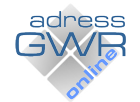 Eigentümer / Objektadresse Eigentümer / Objektadresse Eigentümer / Objektadresse Eigentümer / Objektadresse Eigentümer / Objektadresse Eigentümer / Objektadresse Eigentümer / Objektadresse Eigentümer / Objektadresse Eigentümer / Objektadresse Eigentümer / Objektadresse Familien- und Vorname: Familien- und Vorname: Familien- und Vorname: Familien- und Vorname: Familien- und Vorname: Familien- und Vorname: Familien- und Vorname: Familien- und Vorname: Familien- und Vorname: Familien- und Vorname: Objektsadresse:Objektsadresse:Objektsadresse:Objektsadresse:Objektsadresse:Objektsadresse:Objektsadresse:Co-Nr.:Co-Nr.:Co-Nr.:Parzelle(n):Parzelle(n):Parzelle(n):Parzelle(n):Einlagezahl:Einlagezahl:Einlagezahl:Katastralgemeinde:Katastralgemeinde:Katastralgemeinde:Errichtungsdatum:Errichtungsdatum:Errichtungsdatum:Errichtungsdatum:Errichtungsdatum:Errichtungsdatum:Errichtungsdatum:                kWh/m²Energiekennzahl:                kWh/m²Energiekennzahl:                kWh/m²Energiekennzahl:Ver- und Entsorgung:Ver- und Entsorgung:Ver- und Entsorgung:Ver- und Entsorgung:Ver- und Entsorgung:Ver- und Entsorgung:Ver- und Entsorgung:Ver- und Entsorgung:Ver- und Entsorgung:Ver- und Entsorgung:Trinkwasserversorgung Anschluss an Netz Anschluss an Netz Anschluss an Netz Anschluss an Netz Eigenversorgung Eigenversorgung Eigenversorgung kein Anschluss  kein Anschluss Elektrizitätsversorgung Anschluss an Netz Anschluss an Netz Anschluss an Netz Anschluss an Netz Eigenversorgung Eigenversorgung Eigenversorgung kein Anschluss kein AnschlussGasversorgung Anschluss an Netz Anschluss an Netz Anschluss an Netz Anschluss an Netz kein Anschluss  kein Anschluss  kein Anschluss Abwasserentsorgung Anschluss an Kanalnetz Anschluss an Kanalnetz Anschluss an Kanalnetz Anschluss an Kanalnetz Kleinkläranlage Kleinkläranlage Kleinkläranlage Sammelgrube SammelgrubeNiederschlagswasser Versickerung Bauplatz Versickerung Bauplatz Versickerung Bauplatz Versickerung Bauplatz Anschluss Kanalnetz Anschluss Kanalnetz Anschluss Kanalnetz Einleitung Gewässer Einleitung GewässerAbfallentsorgung Gemeindeabfuhr Gemeindeabfuhr Gemeindeabfuhr Gemeindeabfuhr Eigenabfuhr Eigenabfuhr EigenabfuhrFlächenangaben zum Gebäude:Flächenangaben zum Gebäude:Flächenangaben zum Gebäude:Flächenangaben zum Gebäude:Flächenangaben zum Gebäude:Flächenangaben zum Gebäude:Flächenangaben zum Gebäude:Flächenangaben zum Gebäude:Flächenangaben zum Gebäude:Flächenangaben zum Gebäude:Überb. Grundfläche:           mÜberb. Grundfläche:           mÜberb. Grundfläche:           mGebäudehöhe:           mGebäudehöhe:           mGebäudehöhe:           mBrutto-Rauminhalt:           m³Brutto-Rauminhalt:           m³Brutto-Rauminhalt:           m³Brutto-Rauminhalt:           m³Anzahl der oberirdischen Geschoße:      Anzahl der oberirdischen Geschoße:      Anzahl der oberirdischen Geschoße:      Anzahl der oberirdischen Geschoße:      Anzahl der oberirdischen Geschoße:      Anzahl der unterirdischen Geschoße:      Anzahl der unterirdischen Geschoße:      Anzahl der unterirdischen Geschoße:      Anzahl der unterirdischen Geschoße:      Anzahl der unterirdischen Geschoße:      GeschoßangabeGeschoßangabeBrutto Grundflächeje GeschoßBrutto Grundflächeje GeschoßBrutto Grundflächeje Geschoßdurchschnittl.Geschoßhöhedurchschnittl.Geschoßhöhedurchschnittl.Geschoßhöhedurchschnittl.GeschoßhöheBauweise      m²      m²      m²      m      m      m      m      m²      m²      m²      m      m      m      m      m²      m²      m²      m      m      m      m      m²      m²      m²      m      m      m      m      m²      m²      m²      m      m      m      m      m²      m²      m²      m      m      m      m      m²      m²      m²      m      m      m      mBeheizung – Wärmebereitstellung (zentral für das Gebäude):Beheizung – Wärmebereitstellung (zentral für das Gebäude):Beheizung – Wärmebereitstellung (zentral für das Gebäude):Beheizung – Wärmebereitstellung (zentral für das Gebäude):Beheizung – Wärmebereitstellung (zentral für das Gebäude):Beheizung – Wärmebereitstellung (zentral für das Gebäude):Beheizung – Wärmebereitstellung (zentral für das Gebäude):Beheizung – Wärmebereitstellung (zentral für das Gebäude):Beheizung – Wärmebereitstellung (zentral für das Gebäude):Beheizung – Wärmebereitstellung (zentral für das Gebäude):Beheizung – Wärmebereitstellung (zentral für das Gebäude):Beheizung – Wärmebereitstellung (zentral für das Gebäude):Beheizung – Wärmebereitstellung (zentral für das Gebäude):Beheizung – Wärmebereitstellung (zentral für das Gebäude):Beheizung – Wärmebereitstellung (zentral für das Gebäude):Beheizung – Wärmebereitstellung (zentral für das Gebäude):Beheizung – Wärmebereitstellung (zentral für das Gebäude):Beheizung – Wärmebereitstellung (zentral für das Gebäude):Beheizung – Wärmebereitstellung (zentral für das Gebäude):Beheizung – Wärmebereitstellung (zentral für das Gebäude):Beheizung – Wärmebereitstellung (zentral für das Gebäude):Beheizung – Wärmebereitstellung (zentral für das Gebäude):Beheizung – Wärmebereitstellung (zentral für das Gebäude):Beheizung – Wärmebereitstellung (zentral für das Gebäude):Beheizung – Wärmebereitstellung (zentral für das Gebäude):zentral (für das Gebäude)zentral (für das Gebäude)dezentral (in der Nutzungseinheit)dezentral (in der Nutzungseinheit)dezentral (in der Nutzungseinheit)dezentral (in der Nutzungseinheit)dezentral (in der Nutzungseinheit)dezentral (in der Nutzungseinheit)dezentral (in der Nutzungseinheit)dezentral (in der Nutzungseinheit)dezentral (in der Nutzungseinheit)dezentral (in der Nutzungseinheit)dezentral (in der Nutzungseinheit)dezentral (in der Nutzungseinheit)dezentral (in der Nutzungseinheit)dezentral (in der Nutzungseinheit)dezentral (in der Nutzungseinheit)keine Beheizungkeine Beheizungkeine BeheizungWärmebereitstellungssystem (zentral für das Gebäude):Wärmebereitstellungssystem (zentral für das Gebäude):Wärmebereitstellungssystem (zentral für das Gebäude):Wärmebereitstellungssystem (zentral für das Gebäude):Wärmebereitstellungssystem (zentral für das Gebäude):Wärmebereitstellungssystem (zentral für das Gebäude):Wärmebereitstellungssystem (zentral für das Gebäude):Wärmebereitstellungssystem (zentral für das Gebäude):Wärmebereitstellungssystem (zentral für das Gebäude):Wärmebereitstellungssystem (zentral für das Gebäude):Wärmebereitstellungssystem (zentral für das Gebäude):Wärmebereitstellungssystem (zentral für das Gebäude):Wärmebereitstellungssystem (zentral für das Gebäude):Wärmebereitstellungssystem (zentral für das Gebäude):Wärmebereitstellungssystem (zentral für das Gebäude):Wärmebereitstellungssystem (zentral für das Gebäude):Wärmebereitstellungssystem (zentral für das Gebäude):Wärmebereitstellungssystem (zentral für das Gebäude):Wärmebereitstellungssystem (zentral für das Gebäude):Wärmebereitstellungssystem (zentral für das Gebäude):Wärmebereitstellungssystem (zentral für das Gebäude):Wärmebereitstellungssystem (zentral für das Gebäude):Wärmebereitstellungssystem (zentral für das Gebäude):Wärmebereitstellungssystem (zentral für das Gebäude):Wärmebereitstellungssystem (zentral für das Gebäude):KesselKesselKesselKesselKesselKesselKesselKesselKesselKesselKesselKesselKesselKesselKesselKesselKesselKesselKesselKesselKesselKesselKesselKesselStandardkesselNiedertemperaturkesselNiedertemperaturkesselNiedertemperaturkesselNiedertemperaturkesselNiedertemperaturkesselNiedertemperaturkesselNiedertemperaturkesselNiedertemperaturkesselNiedertemperaturkesselNiedertemperaturkesselNiedertemperaturkesselNiedertemperaturkesselBrennwertkesselBrennwertkesselBrennwertkesselBrennwertkesselBrennwertkesselBrennwertkesselKesselbetriebsweise:Kesselbetriebsweise:Kesselbetriebsweise:nicht modulierendnicht modulierendnicht modulierendnicht modulierendnicht modulierendnicht modulierendnicht modulierendmodulierendmodulierendmodulierendmodulierendmodulierendmodulierendmodulierendmodulierendmodulierendWärmepumpeWärmepumpeWärmepumpeWärmepumpeWärmepumpeWärmepumpeWärmepumpeWärmepumpeWärmepumpeWärmepumpeWärmepumpeWärmepumpeWärmepumpeWärmepumpeWärmepumpeWärmepumpeWärmepumpeWärmepumpeWärmepumpeWärmepumpeWärmepumpeWärmepumpeWärmepumpeWärmepumpeAußenluft / WasserAußenluft / WasserAußenluft / WasserAußenluft / WasserAußenluft / WasserAußenluft / WasserAußenluft / WasserAußenluft / WasserAußenluft / WasserSole / Wasser (inkl. Direktverdampfer)Sole / Wasser (inkl. Direktverdampfer)Sole / Wasser (inkl. Direktverdampfer)Sole / Wasser (inkl. Direktverdampfer)Sole / Wasser (inkl. Direktverdampfer)Sole / Wasser (inkl. Direktverdampfer)Sole / Wasser (inkl. Direktverdampfer)Sole / Wasser (inkl. Direktverdampfer)Sole / Wasser (inkl. Direktverdampfer)Sole / Wasser (inkl. Direktverdampfer)Wasser / Wasser (Grundwasserwärmepumpe)Wasser / Wasser (Grundwasserwärmepumpe)Wasser / Wasser (Grundwasserwärmepumpe)Wasser / Wasser (Grundwasserwärmepumpe)Wasser / Wasser (Grundwasserwärmepumpe)Wasser / Wasser (Grundwasserwärmepumpe)Wasser / Wasser (Grundwasserwärmepumpe)Wasser / Wasser (Grundwasserwärmepumpe)Wasser / Wasser (Grundwasserwärmepumpe)sonstige (z.B. Passivhaus-Kompaktgerät)sonstige (z.B. Passivhaus-Kompaktgerät)sonstige (z.B. Passivhaus-Kompaktgerät)sonstige (z.B. Passivhaus-Kompaktgerät)sonstige (z.B. Passivhaus-Kompaktgerät)sonstige (z.B. Passivhaus-Kompaktgerät)sonstige (z.B. Passivhaus-Kompaktgerät)sonstige (z.B. Passivhaus-Kompaktgerät)sonstige (z.B. Passivhaus-Kompaktgerät)sonstige (z.B. Passivhaus-Kompaktgerät)Wärmepumpenbetriebsweise:Wärmepumpenbetriebsweise:Wärmepumpenbetriebsweise:Wärmepumpenbetriebsweise:monovalent (kein anderes Heizsystem)monovalent (kein anderes Heizsystem)monovalent (kein anderes Heizsystem)monovalent (kein anderes Heizsystem)monovalent (kein anderes Heizsystem)monovalent (kein anderes Heizsystem)monovalent (kein anderes Heizsystem)monovalent (kein anderes Heizsystem)monovalent (kein anderes Heizsystem)monovalent (kein anderes Heizsystem)monovalent (kein anderes Heizsystem)monovalent (kein anderes Heizsystem)monovalent (kein anderes Heizsystem)monovalent (kein anderes Heizsystem)monovalent (kein anderes Heizsystem)monovalent (kein anderes Heizsystem)monovalent (kein anderes Heizsystem)monovalent (kein anderes Heizsystem)bivalent - Wärmepumpe kombiniert mit anderenbivalent - Wärmepumpe kombiniert mit anderenbivalent - Wärmepumpe kombiniert mit anderenbivalent - Wärmepumpe kombiniert mit anderenbivalent - Wärmepumpe kombiniert mit anderenbivalent - Wärmepumpe kombiniert mit anderenbivalent - Wärmepumpe kombiniert mit anderenbivalent - Wärmepumpe kombiniert mit anderenbivalent - Wärmepumpe kombiniert mit anderenbivalent - Wärmepumpe kombiniert mit anderenbivalent - Wärmepumpe kombiniert mit anderenbivalent - Wärmepumpe kombiniert mit anderenbivalent - Wärmepumpe kombiniert mit anderenbivalent - Wärmepumpe kombiniert mit anderenbivalent - Wärmepumpe kombiniert mit anderenbivalent - Wärmepumpe kombiniert mit anderenbivalent - Wärmepumpe kombiniert mit anderenbivalent - Wärmepumpe kombiniert mit anderenThermische Solaranlage mit Beitrag zur RaumheizungThermische Solaranlage mit Beitrag zur RaumheizungThermische Solaranlage mit Beitrag zur RaumheizungThermische Solaranlage mit Beitrag zur RaumheizungThermische Solaranlage mit Beitrag zur RaumheizungThermische Solaranlage mit Beitrag zur RaumheizungThermische Solaranlage mit Beitrag zur RaumheizungThermische Solaranlage mit Beitrag zur RaumheizungThermische Solaranlage mit Beitrag zur RaumheizungThermische Solaranlage mit Beitrag zur RaumheizungThermische Solaranlage mit Beitrag zur RaumheizungThermische Solaranlage mit Beitrag zur RaumheizungThermische Solaranlage mit Beitrag zur RaumheizungThermische Solaranlage mit Beitrag zur RaumheizungThermische Solaranlage mit Beitrag zur RaumheizungThermische Solaranlage mit Beitrag zur RaumheizungThermische Solaranlage mit Beitrag zur RaumheizungThermische Solaranlage mit Beitrag zur RaumheizungThermische Solaranlage mit Beitrag zur RaumheizungThermische Solaranlage mit Beitrag zur RaumheizungThermische Solaranlage mit Beitrag zur RaumheizungThermische Solaranlage mit Beitrag zur RaumheizungThermische Solaranlage mit Beitrag zur RaumheizungThermische Solaranlage mit Beitrag zur RaumheizungNahwärme (Blockheizung)Nahwärme (Blockheizung)Nahwärme (Blockheizung)Nahwärme (Blockheizung)Nahwärme (Blockheizung)Nahwärme (Blockheizung)Nahwärme (Blockheizung)Nahwärme (Blockheizung)Nahwärme (Blockheizung)FernwärmeFernwärmeFernwärmeFernwärmeFernwärmeFernwärmeFernwärmeFernwärmeFernwärmeFernwärmeFernwärmeRaumheizgerät bzw. Herd (Beistellherd, Kachelofen, Holzeinzelofen, usw.)Raumheizgerät bzw. Herd (Beistellherd, Kachelofen, Holzeinzelofen, usw.)Raumheizgerät bzw. Herd (Beistellherd, Kachelofen, Holzeinzelofen, usw.)Raumheizgerät bzw. Herd (Beistellherd, Kachelofen, Holzeinzelofen, usw.)Raumheizgerät bzw. Herd (Beistellherd, Kachelofen, Holzeinzelofen, usw.)Raumheizgerät bzw. Herd (Beistellherd, Kachelofen, Holzeinzelofen, usw.)Raumheizgerät bzw. Herd (Beistellherd, Kachelofen, Holzeinzelofen, usw.)Raumheizgerät bzw. Herd (Beistellherd, Kachelofen, Holzeinzelofen, usw.)Raumheizgerät bzw. Herd (Beistellherd, Kachelofen, Holzeinzelofen, usw.)Raumheizgerät bzw. Herd (Beistellherd, Kachelofen, Holzeinzelofen, usw.)Raumheizgerät bzw. Herd (Beistellherd, Kachelofen, Holzeinzelofen, usw.)Raumheizgerät bzw. Herd (Beistellherd, Kachelofen, Holzeinzelofen, usw.)Raumheizgerät bzw. Herd (Beistellherd, Kachelofen, Holzeinzelofen, usw.)Raumheizgerät bzw. Herd (Beistellherd, Kachelofen, Holzeinzelofen, usw.)Raumheizgerät bzw. Herd (Beistellherd, Kachelofen, Holzeinzelofen, usw.)Raumheizgerät bzw. Herd (Beistellherd, Kachelofen, Holzeinzelofen, usw.)Raumheizgerät bzw. Herd (Beistellherd, Kachelofen, Holzeinzelofen, usw.)Raumheizgerät bzw. Herd (Beistellherd, Kachelofen, Holzeinzelofen, usw.)Raumheizgerät bzw. Herd (Beistellherd, Kachelofen, Holzeinzelofen, usw.)Raumheizgerät bzw. Herd (Beistellherd, Kachelofen, Holzeinzelofen, usw.)Raumheizgerät bzw. Herd (Beistellherd, Kachelofen, Holzeinzelofen, usw.)Raumheizgerät bzw. Herd (Beistellherd, Kachelofen, Holzeinzelofen, usw.)Raumheizgerät bzw. Herd (Beistellherd, Kachelofen, Holzeinzelofen, usw.)Raumheizgerät bzw. Herd (Beistellherd, Kachelofen, Holzeinzelofen, usw.)Sonstige Wärmebereitstellungssysteme (z.B. Kraft-Wärme-Kopplung, Dampferzeuger)Sonstige Wärmebereitstellungssysteme (z.B. Kraft-Wärme-Kopplung, Dampferzeuger)Sonstige Wärmebereitstellungssysteme (z.B. Kraft-Wärme-Kopplung, Dampferzeuger)Sonstige Wärmebereitstellungssysteme (z.B. Kraft-Wärme-Kopplung, Dampferzeuger)Sonstige Wärmebereitstellungssysteme (z.B. Kraft-Wärme-Kopplung, Dampferzeuger)Sonstige Wärmebereitstellungssysteme (z.B. Kraft-Wärme-Kopplung, Dampferzeuger)Sonstige Wärmebereitstellungssysteme (z.B. Kraft-Wärme-Kopplung, Dampferzeuger)Sonstige Wärmebereitstellungssysteme (z.B. Kraft-Wärme-Kopplung, Dampferzeuger)Sonstige Wärmebereitstellungssysteme (z.B. Kraft-Wärme-Kopplung, Dampferzeuger)Sonstige Wärmebereitstellungssysteme (z.B. Kraft-Wärme-Kopplung, Dampferzeuger)Sonstige Wärmebereitstellungssysteme (z.B. Kraft-Wärme-Kopplung, Dampferzeuger)Sonstige Wärmebereitstellungssysteme (z.B. Kraft-Wärme-Kopplung, Dampferzeuger)Sonstige Wärmebereitstellungssysteme (z.B. Kraft-Wärme-Kopplung, Dampferzeuger)Sonstige Wärmebereitstellungssysteme (z.B. Kraft-Wärme-Kopplung, Dampferzeuger)Sonstige Wärmebereitstellungssysteme (z.B. Kraft-Wärme-Kopplung, Dampferzeuger)Sonstige Wärmebereitstellungssysteme (z.B. Kraft-Wärme-Kopplung, Dampferzeuger)Sonstige Wärmebereitstellungssysteme (z.B. Kraft-Wärme-Kopplung, Dampferzeuger)Sonstige Wärmebereitstellungssysteme (z.B. Kraft-Wärme-Kopplung, Dampferzeuger)Sonstige Wärmebereitstellungssysteme (z.B. Kraft-Wärme-Kopplung, Dampferzeuger)Sonstige Wärmebereitstellungssysteme (z.B. Kraft-Wärme-Kopplung, Dampferzeuger)Sonstige Wärmebereitstellungssysteme (z.B. Kraft-Wärme-Kopplung, Dampferzeuger)Sonstige Wärmebereitstellungssysteme (z.B. Kraft-Wärme-Kopplung, Dampferzeuger)Sonstige Wärmebereitstellungssysteme (z.B. Kraft-Wärme-Kopplung, Dampferzeuger)Sonstige Wärmebereitstellungssysteme (z.B. Kraft-Wärme-Kopplung, Dampferzeuger)Wärmeabgabesystem:Wärmeabgabesystem:Wärmeabgabesystem:Wärmeabgabesystem:Wärmeabgabesystem:Wärmeabgabesystem:Wärmeabgabesystem:Wärmeabgabesystem:Wärmeabgabesystem:Wärmeabgabesystem:Wärmeabgabesystem:Wärmeabgabesystem:Wärmeabgabesystem:Wärmeabgabesystem:Wärmeabgabesystem:Wärmeabgabesystem:Wärmeabgabesystem:Wärmeabgabesystem:Wärmeabgabesystem:Wärmeabgabesystem:Wärmeabgabesystem:Wärmeabgabesystem:Wärmeabgabesystem:Wärmeabgabesystem:Wärmeabgabesystem:Kleinflächige Wärmeabgabe (Radiator, Heizkörper)Kleinflächige Wärmeabgabe (Radiator, Heizkörper)Kleinflächige Wärmeabgabe (Radiator, Heizkörper)Kleinflächige Wärmeabgabe (Radiator, Heizkörper)Kleinflächige Wärmeabgabe (Radiator, Heizkörper)Kleinflächige Wärmeabgabe (Radiator, Heizkörper)Kleinflächige Wärmeabgabe (Radiator, Heizkörper)Kleinflächige Wärmeabgabe (Radiator, Heizkörper)Kleinflächige Wärmeabgabe (Radiator, Heizkörper)Luftheizung (nur Passivhausstandard)Luftheizung (nur Passivhausstandard)Luftheizung (nur Passivhausstandard)Luftheizung (nur Passivhausstandard)Luftheizung (nur Passivhausstandard)Luftheizung (nur Passivhausstandard)Luftheizung (nur Passivhausstandard)Luftheizung (nur Passivhausstandard)Luftheizung (nur Passivhausstandard)Luftheizung (nur Passivhausstandard)Luftheizung (nur Passivhausstandard)Flächenheizung (z.B. Fußboden-, Wandheizung)Flächenheizung (z.B. Fußboden-, Wandheizung)Flächenheizung (z.B. Fußboden-, Wandheizung)Flächenheizung (z.B. Fußboden-, Wandheizung)Flächenheizung (z.B. Fußboden-, Wandheizung)Flächenheizung (z.B. Fußboden-, Wandheizung)Flächenheizung (z.B. Fußboden-, Wandheizung)Flächenheizung (z.B. Fußboden-, Wandheizung)Flächenheizung (z.B. Fußboden-, Wandheizung)GebläsekonvektorGebläsekonvektorGebläsekonvektorGebläsekonvektorGebläsekonvektorGebläsekonvektorGebläsekonvektorGebläsekonvektorGebläsekonvektorGebläsekonvektorGebläsekonvektorArt des Brennstoffes:Art des Brennstoffes:Art des Brennstoffes:Art des Brennstoffes:Art des Brennstoffes:Art des Brennstoffes:Art des Brennstoffes:Art des Brennstoffes:Art des Brennstoffes:Art des Brennstoffes:Art des Brennstoffes:Art des Brennstoffes:Art des Brennstoffes:Art des Brennstoffes:Art des Brennstoffes:Art des Brennstoffes:Art des Brennstoffes:Art des Brennstoffes:Art des Brennstoffes:Art des Brennstoffes:Art des Brennstoffes:Art des Brennstoffes:Art des Brennstoffes:Art des Brennstoffes:Art des Brennstoffes:Heizöl ExtraleichtHeizöl ExtraleichtFlüssiggasFlüssiggasFlüssiggasFlüssiggasHackschnitzelHackschnitzelHackschnitzelHackschnitzelHackschnitzelHackschnitzelHackschnitzelHackschnitzelHackschnitzelHackschnitzelStromHeizöl LeichtHeizöl LeichtKohleKohleKohleKohleHolz-PelletsHolz-PelletsHolz-PelletsHolz-PelletsHolz-PelletsHolz-PelletsHolz-PelletsHolz-PelletsHolz-PelletsHolz-Pelletsandere ErdgasErdgasScheitholzScheitholzScheitholzScheitholzsonstige Biomassesonstige Biomassesonstige Biomassesonstige Biomassesonstige Biomassesonstige Biomassesonstige Biomassesonstige Biomassesonstige Biomassesonstige BiomasseWarmwasser-Wärmebereitstellung (zentral für das Gebäude):Warmwasser-Wärmebereitstellung (zentral für das Gebäude):Warmwasser-Wärmebereitstellung (zentral für das Gebäude):Warmwasser-Wärmebereitstellung (zentral für das Gebäude):Warmwasser-Wärmebereitstellung (zentral für das Gebäude):Warmwasser-Wärmebereitstellung (zentral für das Gebäude):Warmwasser-Wärmebereitstellung (zentral für das Gebäude):Warmwasser-Wärmebereitstellung (zentral für das Gebäude):Warmwasser-Wärmebereitstellung (zentral für das Gebäude):Warmwasser-Wärmebereitstellung (zentral für das Gebäude):Warmwasser-Wärmebereitstellung (zentral für das Gebäude):Warmwasser-Wärmebereitstellung (zentral für das Gebäude):Warmwasser-Wärmebereitstellung (zentral für das Gebäude):Warmwasser-Wärmebereitstellung (zentral für das Gebäude):Warmwasser-Wärmebereitstellung (zentral für das Gebäude):Warmwasser-Wärmebereitstellung (zentral für das Gebäude):Warmwasser-Wärmebereitstellung (zentral für das Gebäude):Warmwasser-Wärmebereitstellung (zentral für das Gebäude):Warmwasser-Wärmebereitstellung (zentral für das Gebäude):Warmwasser-Wärmebereitstellung (zentral für das Gebäude):Warmwasser-Wärmebereitstellung (zentral für das Gebäude):Warmwasser-Wärmebereitstellung (zentral für das Gebäude):Warmwasser-Wärmebereitstellung (zentral für das Gebäude):Warmwasser-Wärmebereitstellung (zentral für das Gebäude):Warmwasser-Wärmebereitstellung (zentral für das Gebäude):zentral (für das Gebäude)zentral (für das Gebäude)dezentral (in der Nutzungseinheit)dezentral (in der Nutzungseinheit)dezentral (in der Nutzungseinheit)dezentral (in der Nutzungseinheit)dezentral (in der Nutzungseinheit)dezentral (in der Nutzungseinheit)dezentral (in der Nutzungseinheit)dezentral (in der Nutzungseinheit)dezentral (in der Nutzungseinheit)dezentral (in der Nutzungseinheit)dezentral (in der Nutzungseinheit)dezentral (in der Nutzungseinheit)dezentral (in der Nutzungseinheit)dezentral (in der Nutzungseinheit)dezentral (in der Nutzungseinheit)keine Beheizungkeine Beheizungkeine BeheizungWarmwasser - Art der Warmwasseraufbereitung: Warmwasser - Art der Warmwasseraufbereitung: Warmwasser - Art der Warmwasseraufbereitung: Warmwasser - Art der Warmwasseraufbereitung: Warmwasser - Art der Warmwasseraufbereitung: Warmwasser - Art der Warmwasseraufbereitung: Warmwasser - Art der Warmwasseraufbereitung: Warmwasser - Art der Warmwasseraufbereitung: Warmwasser - Art der Warmwasseraufbereitung: Warmwasser - Art der Warmwasseraufbereitung: Warmwasser - Art der Warmwasseraufbereitung: Warmwasser - Art der Warmwasseraufbereitung: Warmwasser - Art der Warmwasseraufbereitung: Warmwasser - Art der Warmwasseraufbereitung: Warmwasser - Art der Warmwasseraufbereitung: Warmwasser - Art der Warmwasseraufbereitung: Warmwasser - Art der Warmwasseraufbereitung: Warmwasser - Art der Warmwasseraufbereitung: Warmwasser - Art der Warmwasseraufbereitung: Warmwasser - Art der Warmwasseraufbereitung: Warmwasser - Art der Warmwasseraufbereitung: Warmwasser - Art der Warmwasseraufbereitung: Warmwasser - Art der Warmwasseraufbereitung: Warmwasser - Art der Warmwasseraufbereitung: Warmwasser - Art der Warmwasseraufbereitung: kombinierte Erzeugung mit Raumwärmekombinierte Erzeugung mit Raumwärmekombinierte Erzeugung mit Raumwärmekombinierte Erzeugung mit Raumwärmekombinierte Erzeugung mit Raumwärmekombinierte Erzeugung mit Raumwärmekombinierte Erzeugung mit Raumwärmekombinierte Erzeugung mit Raumwärmekombinierte Erzeugung mit Raumwärmekombinierte Erzeugung mit Raumwärmekombinierte Erzeugung mit Raumwärmekombinierte Erzeugung mit Raumwärmekombinierte Erzeugung mit Raumwärmekombinierte Erzeugung mit Raumwärmekombinierte Erzeugung mit Raumwärmekombinierte Erzeugung mit Raumwärmekombinierte Erzeugung mit Raumwärmekombinierte Erzeugung mit Raumwärmekombinierte Erzeugung mit Raumwärmekombinierte Erzeugung mit Raumwärmekombinierte Erzeugung mit Raumwärmekombinierte Erzeugung mit Raumwärmekombinierte Erzeugung mit Raumwärmekombinierte Erzeugung mit Raumwärmegetrennte Erzeugung von Warmwasser mittelsgetrennte Erzeugung von Warmwasser mittelsgetrennte Erzeugung von Warmwasser mittelsgetrennte Erzeugung von Warmwasser mittelsgetrennte Erzeugung von Warmwasser mittelsgetrennte Erzeugung von Warmwasser mittelsgetrennte Erzeugung von Warmwasser mittelsgetrennte Erzeugung von Warmwasser mittelsgetrennte Erzeugung von Warmwasser mittelsgetrennte Erzeugung von Warmwasser mittelsgetrennte Erzeugung von Warmwasser mittelsgetrennte Erzeugung von Warmwasser mittelsgetrennte Erzeugung von Warmwasser mittelsgetrennte Erzeugung von Warmwasser mittelsgetrennte Erzeugung von Warmwasser mittelsgetrennte Erzeugung von Warmwasser mittelsgetrennte Erzeugung von Warmwasser mittelsgetrennte Erzeugung von Warmwasser mittelsgetrennte Erzeugung von Warmwasser mittelsgetrennte Erzeugung von Warmwasser mittelsgetrennte Erzeugung von Warmwasser mittelsgetrennte Erzeugung von Warmwasser mittelsgetrennte Erzeugung von Warmwasser mittelsgetrennte Erzeugung von Warmwasser mittelsseparatem Kesselseparatem Kesselseparatem Kesselseparatem Kesselelektrischer Energieelektrischer Energieelektrischer Energieelektrischer Energieelektrischer Energieelektrischer Energieelektrischer Energieelektrischer Energieelektrischer Energieelektrischer Energieelektrischer Energieelektrischer Energieelektrischer Energieelektrischer Energieelektrischer Energieelektrischer Energieelektrischer Energieseparater Nah-/Fernwärmeseparater Nah-/Fernwärmeseparater Nah-/Fernwärmeseparater Nah-/Fernwärmeseparater Wärmepumpe (z.B. Luft / Wasser-Wärmepumpe)separater Wärmepumpe (z.B. Luft / Wasser-Wärmepumpe)separater Wärmepumpe (z.B. Luft / Wasser-Wärmepumpe)separater Wärmepumpe (z.B. Luft / Wasser-Wärmepumpe)separater Wärmepumpe (z.B. Luft / Wasser-Wärmepumpe)separater Wärmepumpe (z.B. Luft / Wasser-Wärmepumpe)separater Wärmepumpe (z.B. Luft / Wasser-Wärmepumpe)separater Wärmepumpe (z.B. Luft / Wasser-Wärmepumpe)separater Wärmepumpe (z.B. Luft / Wasser-Wärmepumpe)separater Wärmepumpe (z.B. Luft / Wasser-Wärmepumpe)separater Wärmepumpe (z.B. Luft / Wasser-Wärmepumpe)separater Wärmepumpe (z.B. Luft / Wasser-Wärmepumpe)separater Wärmepumpe (z.B. Luft / Wasser-Wärmepumpe)separater Wärmepumpe (z.B. Luft / Wasser-Wärmepumpe)separater Wärmepumpe (z.B. Luft / Wasser-Wärmepumpe)separater Wärmepumpe (z.B. Luft / Wasser-Wärmepumpe)separater Wärmepumpe (z.B. Luft / Wasser-Wärmepumpe)thermische Solaranlage kombiniert mit Heizsystemthermische Solaranlage kombiniert mit Heizsystemthermische Solaranlage kombiniert mit Heizsystemthermische Solaranlage kombiniert mit Heizsystemthermische Solaranlage kombiniert mit Heizsystemthermische Solaranlage kombiniert mit Heizsystemthermische Solaranlage kombiniert mit Heizsystemthermische Solaranlage kombiniert mit Heizsystemthermische Solaranlage kombiniert mit Heizsystemthermische Solaranlage kombiniert mit Heizsystemthermische Solaranlage kombiniert mit Heizsystemthermische Solaranlage kombiniert mit Heizsystemthermische Solaranlage kombiniert mit Heizsystemthermische Solaranlage kombiniert mit Heizsystemthermische Solaranlage kombiniert mit Heizsystemthermische Solaranlage kombiniert mit Heizsystemthermische Solaranlage kombiniert mit Heizsystemthermische Solaranlage kombiniert mit Heizsystemthermische Solaranlage kombiniert mit Heizsystemthermische Solaranlage kombiniert mit Heizsystemthermische Solaranlage kombiniert mit Heizsystemthermische Solaranlage kombiniert mit Heizsystemthermische Solaranlage kombiniert mit Heizsystemthermische Solaranlage kombiniert mit Heizsystemthermische Solaranlage kombiniert mit anderen (z.B. E-Heizstab) thermische Solaranlage kombiniert mit anderen (z.B. E-Heizstab) thermische Solaranlage kombiniert mit anderen (z.B. E-Heizstab) thermische Solaranlage kombiniert mit anderen (z.B. E-Heizstab) thermische Solaranlage kombiniert mit anderen (z.B. E-Heizstab) thermische Solaranlage kombiniert mit anderen (z.B. E-Heizstab) thermische Solaranlage kombiniert mit anderen (z.B. E-Heizstab) thermische Solaranlage kombiniert mit anderen (z.B. E-Heizstab) thermische Solaranlage kombiniert mit anderen (z.B. E-Heizstab) thermische Solaranlage kombiniert mit anderen (z.B. E-Heizstab) thermische Solaranlage kombiniert mit anderen (z.B. E-Heizstab) thermische Solaranlage kombiniert mit anderen (z.B. E-Heizstab) thermische Solaranlage kombiniert mit anderen (z.B. E-Heizstab) thermische Solaranlage kombiniert mit anderen (z.B. E-Heizstab) thermische Solaranlage kombiniert mit anderen (z.B. E-Heizstab) thermische Solaranlage kombiniert mit anderen (z.B. E-Heizstab) thermische Solaranlage kombiniert mit anderen (z.B. E-Heizstab) thermische Solaranlage kombiniert mit anderen (z.B. E-Heizstab) thermische Solaranlage kombiniert mit anderen (z.B. E-Heizstab) thermische Solaranlage kombiniert mit anderen (z.B. E-Heizstab) thermische Solaranlage kombiniert mit anderen (z.B. E-Heizstab) thermische Solaranlage kombiniert mit anderen (z.B. E-Heizstab) thermische Solaranlage kombiniert mit anderen (z.B. E-Heizstab) thermische Solaranlage kombiniert mit anderen (z.B. E-Heizstab) Art der Belüftung:Art der Belüftung:Art der Belüftung:Art der Belüftung:Art der Belüftung:Art der Belüftung:Art der Belüftung:Art der Belüftung:Art der Belüftung:Art der Belüftung:Art der Belüftung:Art der Belüftung:Art der Belüftung:Art der Belüftung:Art der Belüftung:Art der Belüftung:Art der Belüftung:Art der Belüftung:Art der Belüftung:Art der Belüftung:Art der Belüftung:Art der Belüftung:Art der Belüftung:Art der Belüftung:Art der Belüftung:natürliche Lüftung (Fensterlüftung)natürliche Lüftung (Fensterlüftung)natürliche Lüftung (Fensterlüftung)natürliche Lüftung (Fensterlüftung)natürliche Lüftung (Fensterlüftung)natürliche Lüftung (Fensterlüftung)natürliche Lüftung (Fensterlüftung)natürliche Lüftung (Fensterlüftung)natürliche Lüftung (Fensterlüftung)natürliche Lüftung (Fensterlüftung)natürliche Lüftung (Fensterlüftung)natürliche Lüftung (Fensterlüftung)natürliche Lüftung (Fensterlüftung)natürliche Lüftung (Fensterlüftung)natürliche Lüftung (Fensterlüftung)natürliche Lüftung (Fensterlüftung)natürliche Lüftung (Fensterlüftung)natürliche Lüftung (Fensterlüftung)natürliche Lüftung (Fensterlüftung)natürliche Lüftung (Fensterlüftung)natürliche Lüftung (Fensterlüftung)natürliche Lüftung (Fensterlüftung)natürliche Lüftung (Fensterlüftung)natürliche Lüftung (Fensterlüftung)mechanische Lüftung:mechanische Lüftung:mechanische Lüftung:mechanische Lüftung:mechanische Lüftung:mechanische Lüftung:mechanische Lüftung:mechanische Lüftung:mechanische Lüftung:mechanische Lüftung:mechanische Lüftung:mechanische Lüftung:mechanische Lüftung:mechanische Lüftung:mechanische Lüftung:mechanische Lüftung:mechanische Lüftung:mechanische Lüftung:mechanische Lüftung:mechanische Lüftung:mechanische Lüftung:mechanische Lüftung:mechanische Lüftung:mechanische Lüftung:AbluftanlageZu- und Abluftanlage mit WärmerückgewinnungZu- und Abluftanlage mit WärmerückgewinnungZu- und Abluftanlage mit WärmerückgewinnungZu- und Abluftanlage mit WärmerückgewinnungZu- und Abluftanlage mit WärmerückgewinnungZu- und Abluftanlage mit WärmerückgewinnungZu- und Abluftanlage mit WärmerückgewinnungZu- und Abluftanlage mit WärmerückgewinnungZu- und Abluftanlage mit WärmerückgewinnungZu- und Abluftanlage mit WärmerückgewinnungZu- und Abluftanlage mit WärmerückgewinnungZu- und Abluftanlage mit WärmerückgewinnungZu- und Abluftanlage mit WärmerückgewinnungZu- und Abluftanlage mit WärmerückgewinnungZu- und Abluftanlage mit WärmerückgewinnungZu- und Abluftanlage mit WärmerückgewinnungZu- und Abluftanlage mit WärmerückgewinnungZu- und Abluftanlage mit WärmerückgewinnungZu- und Abluftanlage mit WärmerückgewinnungZu- und Abluftanlage mit WärmerückgewinnungRaumlufttechnische Anlage für:Raumlufttechnische Anlage für:Raumlufttechnische Anlage für:Raumlufttechnische Anlage für:Raumlufttechnische Anlage für:Raumlufttechnische Anlage für:Raumlufttechnische Anlage für:Raumlufttechnische Anlage für:Raumlufttechnische Anlage für:Raumlufttechnische Anlage für:Raumlufttechnische Anlage für:Raumlufttechnische Anlage für:Raumlufttechnische Anlage für:Raumlufttechnische Anlage für:Raumlufttechnische Anlage für:Raumlufttechnische Anlage für:Raumlufttechnische Anlage für:Raumlufttechnische Anlage für:Raumlufttechnische Anlage für:Raumlufttechnische Anlage für:Raumlufttechnische Anlage für:Raumlufttechnische Anlage für:Raumlufttechnische Anlage für:Raumlufttechnische Anlage für:HeizungKühlungKühlungKühlungKühlungKühlungKühlungKühlungKühlungKühlungKühlungKühlungKühlungKühlungBefeuchtungBefeuchtungBefeuchtungBefeuchtungAngaben zur Nutzungseinheit:Angaben zur Nutzungseinheit:Angaben zur Nutzungseinheit:Angaben zur Nutzungseinheit:Angaben zur Nutzungseinheit:Angaben zur Nutzungseinheit:Angaben zur Nutzungseinheit:Angaben zur Nutzungseinheit:Angaben zur Nutzungseinheit:Angaben zur Nutzungseinheit:Angaben zur Nutzungseinheit:Angaben zur Nutzungseinheit:Angaben zur Nutzungseinheit:Angaben zur Nutzungseinheit:Angaben zur Nutzungseinheit:Türnr.:Türnr.:Topnr.:Topnr.:Topnr.:Lage: Lage: Lage: Beschreibung:Beschreibung:Beschreibung:Beschreibung:Art der Nutzungseinheit:Art der Nutzungseinheit:Art der Nutzungseinheit:Art der Nutzungseinheit:Art der Nutzungseinheit:Art der Nutzungseinheit:Art der Nutzungseinheit:Art der Nutzungseinheit:Art der Nutzungseinheit:Art der Nutzungseinheit:Art der Nutzungseinheit:Art der Nutzungseinheit:Art der Nutzungseinheit:Art der Nutzungseinheit:Art der Nutzungseinheit:WohnungWohnungWohnungWohnungWohnungGroß‐ EinzelhandelsflächenGroß‐ EinzelhandelsflächenGroß‐ EinzelhandelsflächenGroß‐ EinzelhandelsflächenGroß‐ EinzelhandelsflächenGroß‐ EinzelhandelsflächenGroß‐ EinzelhandelsflächenGroß‐ EinzelhandelsflächenWohnung/ArbeitsstätteWohnung/ArbeitsstätteWohnung/ArbeitsstätteWohnung/ArbeitsstätteWohnung/ArbeitsstätteVerkehrs‐ und NachrichtenwesenVerkehrs‐ und NachrichtenwesenVerkehrs‐ und NachrichtenwesenVerkehrs‐ und NachrichtenwesenVerkehrs‐ und NachrichtenwesenVerkehrs‐ und NachrichtenwesenVerkehrs‐ und NachrichtenwesenVerkehrs‐ und NachrichtenwesenWohnfläche für GemeinschaftenWohnfläche für GemeinschaftenWohnfläche für GemeinschaftenWohnfläche für GemeinschaftenWohnfläche für GemeinschaftenKultur, Freizeit, Bildungs‐ oder GesundheitswesenKultur, Freizeit, Bildungs‐ oder GesundheitswesenKultur, Freizeit, Bildungs‐ oder GesundheitswesenKultur, Freizeit, Bildungs‐ oder GesundheitswesenKultur, Freizeit, Bildungs‐ oder GesundheitswesenKultur, Freizeit, Bildungs‐ oder GesundheitswesenKultur, Freizeit, Bildungs‐ oder GesundheitswesenKultur, Freizeit, Bildungs‐ oder GesundheitswesenIndustrie und LagereiIndustrie und LagereiIndustrie und LagereiIndustrie und LagereiIndustrie und LagereiHotel u. a. Einheiten für kurzfristige BeherbergungHotel u. a. Einheiten für kurzfristige BeherbergungHotel u. a. Einheiten für kurzfristige BeherbergungHotel u. a. Einheiten für kurzfristige BeherbergungHotel u. a. Einheiten für kurzfristige BeherbergungHotel u. a. Einheiten für kurzfristige BeherbergungHotel u. a. Einheiten für kurzfristige BeherbergungHotel u. a. Einheiten für kurzfristige BeherbergungBüroflächenBüroflächenBüroflächenBüroflächenBüroflächenLandwirtschaftliche NutzungLandwirtschaftliche NutzungLandwirtschaftliche NutzungLandwirtschaftliche NutzungLandwirtschaftliche NutzungLandwirtschaftliche NutzungLandwirtschaftliche NutzungLandwirtschaftliche NutzungPrivatgaragePrivatgaragePrivatgaragePrivatgaragePrivatgarageKirche, sonstige SakralbautenKirche, sonstige SakralbautenKirche, sonstige SakralbautenKirche, sonstige SakralbautenKirche, sonstige SakralbautenKirche, sonstige SakralbautenKirche, sonstige SakralbautenKirche, sonstige SakralbautenDachbodenflächeDachbodenflächeDachbodenflächeDachbodenflächeDachbodenflächeSonstiges BauwerkSonstiges BauwerkSonstiges BauwerkSonstiges BauwerkSonstiges BauwerkSonstiges BauwerkSonstiges BauwerkSonstiges BauwerkVerkehrsflächeVerkehrsflächeVerkehrsflächeVerkehrsflächeVerkehrsflächeKellerflächeKellerflächeKellerflächeKellerflächeKellerflächeKellerflächeKellerflächeKellerflächeRechtsverhältnis an der Nutzungseinheit:Rechtsverhältnis an der Nutzungseinheit:Rechtsverhältnis an der Nutzungseinheit:Rechtsverhältnis an der Nutzungseinheit:Rechtsverhältnis an der Nutzungseinheit:Rechtsverhältnis an der Nutzungseinheit:Rechtsverhältnis an der Nutzungseinheit:Rechtsverhältnis an der Nutzungseinheit:Rechtsverhältnis an der Nutzungseinheit:Rechtsverhältnis an der Nutzungseinheit:Rechtsverhältnis an der Nutzungseinheit:Rechtsverhältnis an der Nutzungseinheit:Rechtsverhältnis an der Nutzungseinheit:Rechtsverhältnis an der Nutzungseinheit:Rechtsverhältnis an der Nutzungseinheit:Eigenbenützung durch den GebäudeeigentümerEigenbenützung durch den GebäudeeigentümerEigenbenützung durch den GebäudeeigentümerEigenbenützung durch den GebäudeeigentümerEigenbenützung durch den GebäudeeigentümerEigenbenützung durch den GebäudeeigentümerEigenbenützung durch den GebäudeeigentümerEigenbenützung durch den GebäudeeigentümerEigenbenützung durch den GebäudeeigentümerEigenbenützung durch den GebäudeeigentümerEigenbenützung durch den GebäudeeigentümerWohnungseigentumWohnungseigentumHauptmieteHauptmieteHauptmieteHauptmieteHauptmieteHauptmieteHauptmieteHauptmieteHauptmieteHauptmieteHauptmieteDienst‐ und NaturalwohnungDienst‐ und NaturalwohnungSonstige RechtsverhältnisseSonstige RechtsverhältnisseSonstige RechtsverhältnisseSonstige RechtsverhältnisseSonstige RechtsverhältnisseSonstige RechtsverhältnisseSonstige RechtsverhältnisseSonstige RechtsverhältnisseSonstige RechtsverhältnisseSonstige RechtsverhältnisseSonstige RechtsverhältnisseFlächenangaben zur NutzungseinheitFlächenangaben zur NutzungseinheitFlächenangaben zur NutzungseinheitFlächenangaben zur NutzungseinheitFlächenangaben zur NutzungseinheitFlächenangaben zur NutzungseinheitFlächenangaben zur NutzungseinheitFlächenangaben zur NutzungseinheitFlächenangaben zur NutzungseinheitFlächenangaben zur NutzungseinheitFlächenangaben zur NutzungseinheitFlächenangaben zur NutzungseinheitFlächenangaben zur NutzungseinheitFlächenangaben zur NutzungseinheitFlächenangaben zur NutzungseinheitDie Nutzungseinheit erstreckt sich über:         Geschoß(e)Die Nutzungseinheit erstreckt sich über:         Geschoß(e)Die Nutzungseinheit erstreckt sich über:         Geschoß(e)Die Nutzungseinheit erstreckt sich über:         Geschoß(e)Die Nutzungseinheit erstreckt sich über:         Geschoß(e)Die Nutzungseinheit erstreckt sich über:         Geschoß(e)Die Nutzungseinheit erstreckt sich über:         Geschoß(e)Die Nutzungseinheit erstreckt sich über:         Geschoß(e)Die Nutzungseinheit erstreckt sich über:         Geschoß(e)Die Nutzungseinheit erstreckt sich über:         Geschoß(e)Die Nutzungseinheit erstreckt sich über:         Geschoß(e)Die Nutzungseinheit erstreckt sich über:         Geschoß(e)Die Nutzungseinheit erstreckt sich über:         Geschoß(e)Die Nutzungseinheit erstreckt sich über:         Geschoß(e)Die Nutzungseinheit erstreckt sich über:         Geschoß(e)GeschoßangabeGeschoßangabeGeschoßangabeGeschoßangabeGeschoßangabeNetto-NutzflächeNetto-NutzflächeNetto-NutzflächeNetto-Nutzflächedurchschnittl. Raumhöhedurchschnittl. Raumhöhedurchschnittl. Raumhöhedurchschnittl. Raumhöhedurchschnittl. RaumhöheAnzahl der Räumeab 4 m²      m²      m²      m²      m²      m      m      m      m      m      m²      m²      m²      m²      m      m      m      m      m      m²      m²      m²      m²      m      m      m      m      m      m²      m²      m²      m²      m      m      m      m      m      m²      m²      m²      m²      m      m      m      m      m      m²      m²      m²      m²      m      m      m      m      mAusstattung:Ausstattung:Ausstattung:Ausstattung:Ausstattung:Ausstattung:Ausstattung:Ausstattung:Ausstattung:Ausstattung:Ausstattung:Ausstattung:Ausstattung:Ausstattung:Ausstattung:Badezimmer in der NutzungseinheitBadezimmer in der NutzungseinheitBadezimmer in der NutzungseinheitBadezimmer in der NutzungseinheitBadezimmer in der NutzungseinheitBadezimmer in der NutzungseinheitBadezimmer in der NutzungseinheitBadezimmer in der NutzungseinheitWC in der NutzungseinheitWC in der NutzungseinheitWC in der NutzungseinheitWC in der NutzungseinheitWC in der NutzungseinheitKüche/Kochnische in der NutzungseinheitKüche/Kochnische in der NutzungseinheitKüche/Kochnische in der NutzungseinheitKüche/Kochnische in der NutzungseinheitKüche/Kochnische in der NutzungseinheitKüche/Kochnische in der NutzungseinheitKüche/Kochnische in der NutzungseinheitKüche/Kochnische in der NutzungseinheitWasserauslass in der NutzungseinheitWasserauslass in der NutzungseinheitWasserauslass in der NutzungseinheitWasserauslass in der NutzungseinheitWasserauslass in der NutzungseinheitEnergiekennzahl:Energiekennzahl:Energiekennzahl:Energiekennzahl:Energiekennzahl:Energiekennzahl:Energiekennzahl:Energiekennzahl:Energiekennzahl:Energiekennzahl:Energiekennzahl:Energiekennzahl:Energiekennzahl:Energiekennzahl:Energiekennzahl:       kWh/m²       kWh/m²       kWh/m²       kWh/m²       kWh/m²       kWh/m²       kWh/m²       kWh/m²       kWh/m²       kWh/m²       kWh/m²       kWh/m²       kWh/m²       kWh/m²       kWh/m²Beheizung - Wärmebereitstellungssystem (dezentral in der Nutzungseinheit):Beheizung - Wärmebereitstellungssystem (dezentral in der Nutzungseinheit):Beheizung - Wärmebereitstellungssystem (dezentral in der Nutzungseinheit):Beheizung - Wärmebereitstellungssystem (dezentral in der Nutzungseinheit):Beheizung - Wärmebereitstellungssystem (dezentral in der Nutzungseinheit):Beheizung - Wärmebereitstellungssystem (dezentral in der Nutzungseinheit):Beheizung - Wärmebereitstellungssystem (dezentral in der Nutzungseinheit):Beheizung - Wärmebereitstellungssystem (dezentral in der Nutzungseinheit):Beheizung - Wärmebereitstellungssystem (dezentral in der Nutzungseinheit):Beheizung - Wärmebereitstellungssystem (dezentral in der Nutzungseinheit):Beheizung - Wärmebereitstellungssystem (dezentral in der Nutzungseinheit):Beheizung - Wärmebereitstellungssystem (dezentral in der Nutzungseinheit):Beheizung - Wärmebereitstellungssystem (dezentral in der Nutzungseinheit):Beheizung - Wärmebereitstellungssystem (dezentral in der Nutzungseinheit):Beheizung - Wärmebereitstellungssystem (dezentral in der Nutzungseinheit):Beheizung - Wärmebereitstellungssystem (dezentral in der Nutzungseinheit):Beheizung - Wärmebereitstellungssystem (dezentral in der Nutzungseinheit):Beheizung - Wärmebereitstellungssystem (dezentral in der Nutzungseinheit):Beheizung - Wärmebereitstellungssystem (dezentral in der Nutzungseinheit):KesselKesselKesselKesselKesselKesselKesselKesselKesselKesselKesselKesselKesselKesselKesselKesselKesselKesselStandardkesselNiedertemperaturkesselNiedertemperaturkesselNiedertemperaturkesselNiedertemperaturkesselNiedertemperaturkesselNiedertemperaturkesselNiedertemperaturkesselNiedertemperaturkesselNiedertemperaturkesselBrennwertkesselBrennwertkesselBrennwertkesselBrennwertkesselWärmepumpeWärmepumpeWärmepumpeWärmepumpeWärmepumpeWärmepumpeWärmepumpeWärmepumpeWärmepumpeWärmepumpeWärmepumpeWärmepumpeWärmepumpeWärmepumpeWärmepumpeWärmepumpeWärmepumpeWärmepumpeAußenluft / WasserAußenluft / WasserAußenluft / WasserAußenluft / WasserAußenluft / WasserAußenluft / WasserAußenluft / WasserSole / Wasser (inkl. Direktverdampfer)Sole / Wasser (inkl. Direktverdampfer)Sole / Wasser (inkl. Direktverdampfer)Sole / Wasser (inkl. Direktverdampfer)Sole / Wasser (inkl. Direktverdampfer)Sole / Wasser (inkl. Direktverdampfer)Sole / Wasser (inkl. Direktverdampfer)Sole / Wasser (inkl. Direktverdampfer)Wasser / Wasser (Grundwasserwärmepumpe)Wasser / Wasser (Grundwasserwärmepumpe)Wasser / Wasser (Grundwasserwärmepumpe)Wasser / Wasser (Grundwasserwärmepumpe)Wasser / Wasser (Grundwasserwärmepumpe)Wasser / Wasser (Grundwasserwärmepumpe)Wasser / Wasser (Grundwasserwärmepumpe)sonstige (z.B. Passivhaus-Kompaktgerät) sonstige (z.B. Passivhaus-Kompaktgerät) sonstige (z.B. Passivhaus-Kompaktgerät) sonstige (z.B. Passivhaus-Kompaktgerät) sonstige (z.B. Passivhaus-Kompaktgerät) sonstige (z.B. Passivhaus-Kompaktgerät) sonstige (z.B. Passivhaus-Kompaktgerät) Thermische Solaranlage mit Beitrag zur RaumheizungThermische Solaranlage mit Beitrag zur RaumheizungThermische Solaranlage mit Beitrag zur RaumheizungThermische Solaranlage mit Beitrag zur RaumheizungThermische Solaranlage mit Beitrag zur RaumheizungThermische Solaranlage mit Beitrag zur RaumheizungThermische Solaranlage mit Beitrag zur RaumheizungThermische Solaranlage mit Beitrag zur RaumheizungThermische Solaranlage mit Beitrag zur RaumheizungThermische Solaranlage mit Beitrag zur RaumheizungThermische Solaranlage mit Beitrag zur RaumheizungThermische Solaranlage mit Beitrag zur RaumheizungThermische Solaranlage mit Beitrag zur RaumheizungThermische Solaranlage mit Beitrag zur RaumheizungThermische Solaranlage mit Beitrag zur RaumheizungThermische Solaranlage mit Beitrag zur RaumheizungThermische Solaranlage mit Beitrag zur RaumheizungThermische Solaranlage mit Beitrag zur RaumheizungNahwärme (Blockheizung)Nahwärme (Blockheizung)Nahwärme (Blockheizung)Nahwärme (Blockheizung)Nahwärme (Blockheizung)Nahwärme (Blockheizung)Nahwärme (Blockheizung)FernwärmeFernwärmeFernwärmeFernwärmeFernwärmeFernwärmeFernwärmeFernwärmeFernwärmeRaumheizgerät bzw. Herd (Beistellherd, Kachelofen, Holzeinzelofen, usw.)Raumheizgerät bzw. Herd (Beistellherd, Kachelofen, Holzeinzelofen, usw.)Raumheizgerät bzw. Herd (Beistellherd, Kachelofen, Holzeinzelofen, usw.)Raumheizgerät bzw. Herd (Beistellherd, Kachelofen, Holzeinzelofen, usw.)Raumheizgerät bzw. Herd (Beistellherd, Kachelofen, Holzeinzelofen, usw.)Raumheizgerät bzw. Herd (Beistellherd, Kachelofen, Holzeinzelofen, usw.)Raumheizgerät bzw. Herd (Beistellherd, Kachelofen, Holzeinzelofen, usw.)Raumheizgerät bzw. Herd (Beistellherd, Kachelofen, Holzeinzelofen, usw.)Raumheizgerät bzw. Herd (Beistellherd, Kachelofen, Holzeinzelofen, usw.)Raumheizgerät bzw. Herd (Beistellherd, Kachelofen, Holzeinzelofen, usw.)Raumheizgerät bzw. Herd (Beistellherd, Kachelofen, Holzeinzelofen, usw.)Raumheizgerät bzw. Herd (Beistellherd, Kachelofen, Holzeinzelofen, usw.)Raumheizgerät bzw. Herd (Beistellherd, Kachelofen, Holzeinzelofen, usw.)Raumheizgerät bzw. Herd (Beistellherd, Kachelofen, Holzeinzelofen, usw.)Raumheizgerät bzw. Herd (Beistellherd, Kachelofen, Holzeinzelofen, usw.)Raumheizgerät bzw. Herd (Beistellherd, Kachelofen, Holzeinzelofen, usw.)Raumheizgerät bzw. Herd (Beistellherd, Kachelofen, Holzeinzelofen, usw.)Raumheizgerät bzw. Herd (Beistellherd, Kachelofen, Holzeinzelofen, usw.)Sonstige Wärmebereitstellungssysteme (z.B. Kraft-Wärme-Kopplung, Dampferzeuger) Sonstige Wärmebereitstellungssysteme (z.B. Kraft-Wärme-Kopplung, Dampferzeuger) Sonstige Wärmebereitstellungssysteme (z.B. Kraft-Wärme-Kopplung, Dampferzeuger) Sonstige Wärmebereitstellungssysteme (z.B. Kraft-Wärme-Kopplung, Dampferzeuger) Sonstige Wärmebereitstellungssysteme (z.B. Kraft-Wärme-Kopplung, Dampferzeuger) Sonstige Wärmebereitstellungssysteme (z.B. Kraft-Wärme-Kopplung, Dampferzeuger) Sonstige Wärmebereitstellungssysteme (z.B. Kraft-Wärme-Kopplung, Dampferzeuger) Sonstige Wärmebereitstellungssysteme (z.B. Kraft-Wärme-Kopplung, Dampferzeuger) Sonstige Wärmebereitstellungssysteme (z.B. Kraft-Wärme-Kopplung, Dampferzeuger) Sonstige Wärmebereitstellungssysteme (z.B. Kraft-Wärme-Kopplung, Dampferzeuger) Sonstige Wärmebereitstellungssysteme (z.B. Kraft-Wärme-Kopplung, Dampferzeuger) Sonstige Wärmebereitstellungssysteme (z.B. Kraft-Wärme-Kopplung, Dampferzeuger) Sonstige Wärmebereitstellungssysteme (z.B. Kraft-Wärme-Kopplung, Dampferzeuger) Sonstige Wärmebereitstellungssysteme (z.B. Kraft-Wärme-Kopplung, Dampferzeuger) Sonstige Wärmebereitstellungssysteme (z.B. Kraft-Wärme-Kopplung, Dampferzeuger) Sonstige Wärmebereitstellungssysteme (z.B. Kraft-Wärme-Kopplung, Dampferzeuger) Sonstige Wärmebereitstellungssysteme (z.B. Kraft-Wärme-Kopplung, Dampferzeuger) Sonstige Wärmebereitstellungssysteme (z.B. Kraft-Wärme-Kopplung, Dampferzeuger) Wärmeabgabesystem:Wärmeabgabesystem:Wärmeabgabesystem:Wärmeabgabesystem:Wärmeabgabesystem:Wärmeabgabesystem:Wärmeabgabesystem:Wärmeabgabesystem:Wärmeabgabesystem:Wärmeabgabesystem:Wärmeabgabesystem:Wärmeabgabesystem:Wärmeabgabesystem:Wärmeabgabesystem:Wärmeabgabesystem:Wärmeabgabesystem:Wärmeabgabesystem:Wärmeabgabesystem:Wärmeabgabesystem:Kleinflächige Wärmeabgabe (Radiator, Heizkörper)Kleinflächige Wärmeabgabe (Radiator, Heizkörper)Kleinflächige Wärmeabgabe (Radiator, Heizkörper)Kleinflächige Wärmeabgabe (Radiator, Heizkörper)Kleinflächige Wärmeabgabe (Radiator, Heizkörper)Kleinflächige Wärmeabgabe (Radiator, Heizkörper)Luftheizung (nur Passivhausstandard)Luftheizung (nur Passivhausstandard)Luftheizung (nur Passivhausstandard)Luftheizung (nur Passivhausstandard)Luftheizung (nur Passivhausstandard)Luftheizung (nur Passivhausstandard)Luftheizung (nur Passivhausstandard)Luftheizung (nur Passivhausstandard)Flächenheizung (z.B. Fußboden-, Wandheizung)Flächenheizung (z.B. Fußboden-, Wandheizung)Flächenheizung (z.B. Fußboden-, Wandheizung)Flächenheizung (z.B. Fußboden-, Wandheizung)Flächenheizung (z.B. Fußboden-, Wandheizung)Flächenheizung (z.B. Fußboden-, Wandheizung)GebläsekonvektorGebläsekonvektorGebläsekonvektorGebläsekonvektorGebläsekonvektorGebläsekonvektorGebläsekonvektorGebläsekonvektorArt des Brennstoffes:Art des Brennstoffes:Art des Brennstoffes:Art des Brennstoffes:Art des Brennstoffes:Art des Brennstoffes:Art des Brennstoffes:Art des Brennstoffes:Art des Brennstoffes:Art des Brennstoffes:Art des Brennstoffes:Art des Brennstoffes:Art des Brennstoffes:Art des Brennstoffes:Art des Brennstoffes:Art des Brennstoffes:Art des Brennstoffes:Art des Brennstoffes:Art des Brennstoffes:Heizöl ExtraleichtHeizöl ExtraleichtFlüssiggasFlüssiggasFlüssiggasFlüssiggasHackschnitzelHackschnitzelHackschnitzelHackschnitzelHackschnitzelHackschnitzelStromStromHeizöl LeichtHeizöl LeichtKohleKohleKohleKohleHolz-PelletsHolz-PelletsHolz-PelletsHolz-PelletsHolz-PelletsHolz-Pelletsandere andere ErdgasErdgasScheitholzScheitholzScheitholzScheitholzsonstige Biomassesonstige Biomassesonstige Biomassesonstige Biomassesonstige Biomassesonstige Biomassesonstige Biomassesonstige Biomassesonstige BiomasseWarmwasser - Art der Warmwasseraufbereitung (dezentral in der Nutzungseinheit):Warmwasser - Art der Warmwasseraufbereitung (dezentral in der Nutzungseinheit):Warmwasser - Art der Warmwasseraufbereitung (dezentral in der Nutzungseinheit):Warmwasser - Art der Warmwasseraufbereitung (dezentral in der Nutzungseinheit):Warmwasser - Art der Warmwasseraufbereitung (dezentral in der Nutzungseinheit):Warmwasser - Art der Warmwasseraufbereitung (dezentral in der Nutzungseinheit):Warmwasser - Art der Warmwasseraufbereitung (dezentral in der Nutzungseinheit):Warmwasser - Art der Warmwasseraufbereitung (dezentral in der Nutzungseinheit):Warmwasser - Art der Warmwasseraufbereitung (dezentral in der Nutzungseinheit):Warmwasser - Art der Warmwasseraufbereitung (dezentral in der Nutzungseinheit):Warmwasser - Art der Warmwasseraufbereitung (dezentral in der Nutzungseinheit):Warmwasser - Art der Warmwasseraufbereitung (dezentral in der Nutzungseinheit):Warmwasser - Art der Warmwasseraufbereitung (dezentral in der Nutzungseinheit):Warmwasser - Art der Warmwasseraufbereitung (dezentral in der Nutzungseinheit):Warmwasser - Art der Warmwasseraufbereitung (dezentral in der Nutzungseinheit):Warmwasser - Art der Warmwasseraufbereitung (dezentral in der Nutzungseinheit):Warmwasser - Art der Warmwasseraufbereitung (dezentral in der Nutzungseinheit):Warmwasser - Art der Warmwasseraufbereitung (dezentral in der Nutzungseinheit):Warmwasser - Art der Warmwasseraufbereitung (dezentral in der Nutzungseinheit):kombinierte Erzeugung mit Raumwärmekombinierte Erzeugung mit Raumwärmekombinierte Erzeugung mit Raumwärmekombinierte Erzeugung mit Raumwärmekombinierte Erzeugung mit Raumwärmekombinierte Erzeugung mit Raumwärmekombinierte Erzeugung mit Raumwärmekombinierte Erzeugung mit Raumwärmekombinierte Erzeugung mit Raumwärmekombinierte Erzeugung mit Raumwärmekombinierte Erzeugung mit Raumwärmekombinierte Erzeugung mit Raumwärmekombinierte Erzeugung mit Raumwärmekombinierte Erzeugung mit Raumwärmekombinierte Erzeugung mit Raumwärmekombinierte Erzeugung mit Raumwärmekombinierte Erzeugung mit Raumwärmekombinierte Erzeugung mit Raumwärmegetrennte Erzeugung von Warmwasser mittelsgetrennte Erzeugung von Warmwasser mittelsgetrennte Erzeugung von Warmwasser mittelsgetrennte Erzeugung von Warmwasser mittelsgetrennte Erzeugung von Warmwasser mittelsgetrennte Erzeugung von Warmwasser mittelsgetrennte Erzeugung von Warmwasser mittelsgetrennte Erzeugung von Warmwasser mittelsgetrennte Erzeugung von Warmwasser mittelsgetrennte Erzeugung von Warmwasser mittelsgetrennte Erzeugung von Warmwasser mittelsgetrennte Erzeugung von Warmwasser mittelsgetrennte Erzeugung von Warmwasser mittelsgetrennte Erzeugung von Warmwasser mittelsgetrennte Erzeugung von Warmwasser mittelsgetrennte Erzeugung von Warmwasser mittelsgetrennte Erzeugung von Warmwasser mittelsgetrennte Erzeugung von Warmwasser mittelsseparatem Kesselseparatem Kesselseparatem Kesselelektrischer Energieelektrischer Energieelektrischer Energieelektrischer Energieelektrischer Energieelektrischer Energieelektrischer Energieelektrischer Energieelektrischer Energieelektrischer Energieelektrischer Energieelektrischer Energieelektrischer Energieseparater Nah-/Fernwärmeseparater Nah-/Fernwärmeseparater Nah-/Fernwärmeseparater Wärmepumpe (z.B. Luft / Wasser - Wärmepumpe)separater Wärmepumpe (z.B. Luft / Wasser - Wärmepumpe)separater Wärmepumpe (z.B. Luft / Wasser - Wärmepumpe)separater Wärmepumpe (z.B. Luft / Wasser - Wärmepumpe)separater Wärmepumpe (z.B. Luft / Wasser - Wärmepumpe)separater Wärmepumpe (z.B. Luft / Wasser - Wärmepumpe)separater Wärmepumpe (z.B. Luft / Wasser - Wärmepumpe)separater Wärmepumpe (z.B. Luft / Wasser - Wärmepumpe)separater Wärmepumpe (z.B. Luft / Wasser - Wärmepumpe)separater Wärmepumpe (z.B. Luft / Wasser - Wärmepumpe)separater Wärmepumpe (z.B. Luft / Wasser - Wärmepumpe)separater Wärmepumpe (z.B. Luft / Wasser - Wärmepumpe)separater Wärmepumpe (z.B. Luft / Wasser - Wärmepumpe)thermische Solaranlage kombiniert mit Heizsystemthermische Solaranlage kombiniert mit Heizsystemthermische Solaranlage kombiniert mit Heizsystemthermische Solaranlage kombiniert mit Heizsystemthermische Solaranlage kombiniert mit Heizsystemthermische Solaranlage kombiniert mit Heizsystemthermische Solaranlage kombiniert mit Heizsystemthermische Solaranlage kombiniert mit Heizsystemthermische Solaranlage kombiniert mit Heizsystemthermische Solaranlage kombiniert mit Heizsystemthermische Solaranlage kombiniert mit Heizsystemthermische Solaranlage kombiniert mit Heizsystemthermische Solaranlage kombiniert mit Heizsystemthermische Solaranlage kombiniert mit Heizsystemthermische Solaranlage kombiniert mit Heizsystemthermische Solaranlage kombiniert mit Heizsystemthermische Solaranlage kombiniert mit Heizsystemthermische Solaranlage kombiniert mit Heizsystemthermische Solaranlage kombiniert mit anderen (z.B. E-Heizstab) thermische Solaranlage kombiniert mit anderen (z.B. E-Heizstab) thermische Solaranlage kombiniert mit anderen (z.B. E-Heizstab) thermische Solaranlage kombiniert mit anderen (z.B. E-Heizstab) thermische Solaranlage kombiniert mit anderen (z.B. E-Heizstab) thermische Solaranlage kombiniert mit anderen (z.B. E-Heizstab) thermische Solaranlage kombiniert mit anderen (z.B. E-Heizstab) thermische Solaranlage kombiniert mit anderen (z.B. E-Heizstab) thermische Solaranlage kombiniert mit anderen (z.B. E-Heizstab) thermische Solaranlage kombiniert mit anderen (z.B. E-Heizstab) thermische Solaranlage kombiniert mit anderen (z.B. E-Heizstab) thermische Solaranlage kombiniert mit anderen (z.B. E-Heizstab) thermische Solaranlage kombiniert mit anderen (z.B. E-Heizstab) thermische Solaranlage kombiniert mit anderen (z.B. E-Heizstab) thermische Solaranlage kombiniert mit anderen (z.B. E-Heizstab) thermische Solaranlage kombiniert mit anderen (z.B. E-Heizstab) thermische Solaranlage kombiniert mit anderen (z.B. E-Heizstab) thermische Solaranlage kombiniert mit anderen (z.B. E-Heizstab) Art der Belüftung:Art der Belüftung:Art der Belüftung:Art der Belüftung:Art der Belüftung:Art der Belüftung:Art der Belüftung:Art der Belüftung:Art der Belüftung:Art der Belüftung:Art der Belüftung:Art der Belüftung:Art der Belüftung:Art der Belüftung:Art der Belüftung:Art der Belüftung:Art der Belüftung:Art der Belüftung:Art der Belüftung:natürliche Lüftung (Fensterlüftung)natürliche Lüftung (Fensterlüftung)natürliche Lüftung (Fensterlüftung)natürliche Lüftung (Fensterlüftung)natürliche Lüftung (Fensterlüftung)natürliche Lüftung (Fensterlüftung)natürliche Lüftung (Fensterlüftung)natürliche Lüftung (Fensterlüftung)natürliche Lüftung (Fensterlüftung)natürliche Lüftung (Fensterlüftung)natürliche Lüftung (Fensterlüftung)natürliche Lüftung (Fensterlüftung)natürliche Lüftung (Fensterlüftung)natürliche Lüftung (Fensterlüftung)natürliche Lüftung (Fensterlüftung)natürliche Lüftung (Fensterlüftung)natürliche Lüftung (Fensterlüftung)natürliche Lüftung (Fensterlüftung)mechanische Lüftung:mechanische Lüftung:mechanische Lüftung:mechanische Lüftung:mechanische Lüftung:mechanische Lüftung:mechanische Lüftung:mechanische Lüftung:mechanische Lüftung:mechanische Lüftung:mechanische Lüftung:mechanische Lüftung:mechanische Lüftung:mechanische Lüftung:mechanische Lüftung:mechanische Lüftung:mechanische Lüftung:mechanische Lüftung:AbluftanlageAbluftanlageAbluftanlageZu- und Abluftanlage mit WärmerückgewinnungZu- und Abluftanlage mit WärmerückgewinnungZu- und Abluftanlage mit WärmerückgewinnungZu- und Abluftanlage mit WärmerückgewinnungZu- und Abluftanlage mit WärmerückgewinnungZu- und Abluftanlage mit WärmerückgewinnungZu- und Abluftanlage mit WärmerückgewinnungZu- und Abluftanlage mit WärmerückgewinnungZu- und Abluftanlage mit WärmerückgewinnungZu- und Abluftanlage mit WärmerückgewinnungZu- und Abluftanlage mit WärmerückgewinnungZu- und Abluftanlage mit WärmerückgewinnungZu- und Abluftanlage mit WärmerückgewinnungRaumlufttechnische Anlage für:Raumlufttechnische Anlage für:Raumlufttechnische Anlage für:Raumlufttechnische Anlage für:Raumlufttechnische Anlage für:Raumlufttechnische Anlage für:Raumlufttechnische Anlage für:Raumlufttechnische Anlage für:Raumlufttechnische Anlage für:Raumlufttechnische Anlage für:Raumlufttechnische Anlage für:Raumlufttechnische Anlage für:Raumlufttechnische Anlage für:Raumlufttechnische Anlage für:Raumlufttechnische Anlage für:Raumlufttechnische Anlage für:Raumlufttechnische Anlage für:Raumlufttechnische Anlage für:HeizungHeizungHeizungKühlungKühlungKühlungKühlungKühlungKühlungBefeuchtungBefeuchtungBefeuchtungBefeuchtungBefeuchtungAngaben zur Nutzungseinheit:Angaben zur Nutzungseinheit:Angaben zur Nutzungseinheit:Angaben zur Nutzungseinheit:Angaben zur Nutzungseinheit:Angaben zur Nutzungseinheit:Angaben zur Nutzungseinheit:Angaben zur Nutzungseinheit:Angaben zur Nutzungseinheit:Angaben zur Nutzungseinheit:Angaben zur Nutzungseinheit:Angaben zur Nutzungseinheit:Angaben zur Nutzungseinheit:Angaben zur Nutzungseinheit:Angaben zur Nutzungseinheit:Türnr.:Türnr.:Topnr.:Topnr.:Topnr.:Lage: Lage: Lage: Beschreibung:Beschreibung:Beschreibung:Beschreibung:Art der Nutzungseinheit:Art der Nutzungseinheit:Art der Nutzungseinheit:Art der Nutzungseinheit:Art der Nutzungseinheit:Art der Nutzungseinheit:Art der Nutzungseinheit:Art der Nutzungseinheit:Art der Nutzungseinheit:Art der Nutzungseinheit:Art der Nutzungseinheit:Art der Nutzungseinheit:Art der Nutzungseinheit:Art der Nutzungseinheit:Art der Nutzungseinheit:WohnungWohnungWohnungWohnungWohnungGroß‐ EinzelhandelsflächenGroß‐ EinzelhandelsflächenGroß‐ EinzelhandelsflächenGroß‐ EinzelhandelsflächenGroß‐ EinzelhandelsflächenGroß‐ EinzelhandelsflächenGroß‐ EinzelhandelsflächenGroß‐ EinzelhandelsflächenWohnung/ArbeitsstätteWohnung/ArbeitsstätteWohnung/ArbeitsstätteWohnung/ArbeitsstätteWohnung/ArbeitsstätteVerkehrs‐ und NachrichtenwesenVerkehrs‐ und NachrichtenwesenVerkehrs‐ und NachrichtenwesenVerkehrs‐ und NachrichtenwesenVerkehrs‐ und NachrichtenwesenVerkehrs‐ und NachrichtenwesenVerkehrs‐ und NachrichtenwesenVerkehrs‐ und NachrichtenwesenWohnfläche für GemeinschaftenWohnfläche für GemeinschaftenWohnfläche für GemeinschaftenWohnfläche für GemeinschaftenWohnfläche für GemeinschaftenKultur, Freizeit, Bildungs‐ oder GesundheitswesenKultur, Freizeit, Bildungs‐ oder GesundheitswesenKultur, Freizeit, Bildungs‐ oder GesundheitswesenKultur, Freizeit, Bildungs‐ oder GesundheitswesenKultur, Freizeit, Bildungs‐ oder GesundheitswesenKultur, Freizeit, Bildungs‐ oder GesundheitswesenKultur, Freizeit, Bildungs‐ oder GesundheitswesenKultur, Freizeit, Bildungs‐ oder GesundheitswesenIndustrie und LagereiIndustrie und LagereiIndustrie und LagereiIndustrie und LagereiIndustrie und LagereiHotel u. a. Einheiten für kurzfristige BeherbergungHotel u. a. Einheiten für kurzfristige BeherbergungHotel u. a. Einheiten für kurzfristige BeherbergungHotel u. a. Einheiten für kurzfristige BeherbergungHotel u. a. Einheiten für kurzfristige BeherbergungHotel u. a. Einheiten für kurzfristige BeherbergungHotel u. a. Einheiten für kurzfristige BeherbergungHotel u. a. Einheiten für kurzfristige BeherbergungBüroflächenBüroflächenBüroflächenBüroflächenBüroflächenLandwirtschaftliche NutzungLandwirtschaftliche NutzungLandwirtschaftliche NutzungLandwirtschaftliche NutzungLandwirtschaftliche NutzungLandwirtschaftliche NutzungLandwirtschaftliche NutzungLandwirtschaftliche NutzungPrivatgaragePrivatgaragePrivatgaragePrivatgaragePrivatgarageKirche, sonstige SakralbautenKirche, sonstige SakralbautenKirche, sonstige SakralbautenKirche, sonstige SakralbautenKirche, sonstige SakralbautenKirche, sonstige SakralbautenKirche, sonstige SakralbautenKirche, sonstige SakralbautenDachbodenflächeDachbodenflächeDachbodenflächeDachbodenflächeDachbodenflächeSonstiges BauwerkSonstiges BauwerkSonstiges BauwerkSonstiges BauwerkSonstiges BauwerkSonstiges BauwerkSonstiges BauwerkSonstiges BauwerkVerkehrsflächeVerkehrsflächeVerkehrsflächeVerkehrsflächeVerkehrsflächeKellerflächeKellerflächeKellerflächeKellerflächeKellerflächeKellerflächeKellerflächeKellerflächeRechtsverhältnis an der Nutzungseinheit:Rechtsverhältnis an der Nutzungseinheit:Rechtsverhältnis an der Nutzungseinheit:Rechtsverhältnis an der Nutzungseinheit:Rechtsverhältnis an der Nutzungseinheit:Rechtsverhältnis an der Nutzungseinheit:Rechtsverhältnis an der Nutzungseinheit:Rechtsverhältnis an der Nutzungseinheit:Rechtsverhältnis an der Nutzungseinheit:Rechtsverhältnis an der Nutzungseinheit:Rechtsverhältnis an der Nutzungseinheit:Rechtsverhältnis an der Nutzungseinheit:Rechtsverhältnis an der Nutzungseinheit:Rechtsverhältnis an der Nutzungseinheit:Rechtsverhältnis an der Nutzungseinheit:Eigenbenützung durch den GebäudeeigentümerEigenbenützung durch den GebäudeeigentümerEigenbenützung durch den GebäudeeigentümerEigenbenützung durch den GebäudeeigentümerEigenbenützung durch den GebäudeeigentümerEigenbenützung durch den GebäudeeigentümerEigenbenützung durch den GebäudeeigentümerEigenbenützung durch den GebäudeeigentümerEigenbenützung durch den GebäudeeigentümerEigenbenützung durch den GebäudeeigentümerEigenbenützung durch den GebäudeeigentümerWohnungseigentumWohnungseigentumHauptmieteHauptmieteHauptmieteHauptmieteHauptmieteHauptmieteHauptmieteHauptmieteHauptmieteHauptmieteHauptmieteDienst‐ und NaturalwohnungDienst‐ und NaturalwohnungSonstige RechtsverhältnisseSonstige RechtsverhältnisseSonstige RechtsverhältnisseSonstige RechtsverhältnisseSonstige RechtsverhältnisseSonstige RechtsverhältnisseSonstige RechtsverhältnisseSonstige RechtsverhältnisseSonstige RechtsverhältnisseSonstige RechtsverhältnisseSonstige RechtsverhältnisseFlächenangaben zur NutzungseinheitFlächenangaben zur NutzungseinheitFlächenangaben zur NutzungseinheitFlächenangaben zur NutzungseinheitFlächenangaben zur NutzungseinheitFlächenangaben zur NutzungseinheitFlächenangaben zur NutzungseinheitFlächenangaben zur NutzungseinheitFlächenangaben zur NutzungseinheitFlächenangaben zur NutzungseinheitFlächenangaben zur NutzungseinheitFlächenangaben zur NutzungseinheitFlächenangaben zur NutzungseinheitFlächenangaben zur NutzungseinheitFlächenangaben zur NutzungseinheitDie Nutzungseinheit erstreckt sich über:         Geschoß(e)Die Nutzungseinheit erstreckt sich über:         Geschoß(e)Die Nutzungseinheit erstreckt sich über:         Geschoß(e)Die Nutzungseinheit erstreckt sich über:         Geschoß(e)Die Nutzungseinheit erstreckt sich über:         Geschoß(e)Die Nutzungseinheit erstreckt sich über:         Geschoß(e)Die Nutzungseinheit erstreckt sich über:         Geschoß(e)Die Nutzungseinheit erstreckt sich über:         Geschoß(e)Die Nutzungseinheit erstreckt sich über:         Geschoß(e)Die Nutzungseinheit erstreckt sich über:         Geschoß(e)Die Nutzungseinheit erstreckt sich über:         Geschoß(e)Die Nutzungseinheit erstreckt sich über:         Geschoß(e)Die Nutzungseinheit erstreckt sich über:         Geschoß(e)Die Nutzungseinheit erstreckt sich über:         Geschoß(e)Die Nutzungseinheit erstreckt sich über:         Geschoß(e)GeschoßangabeGeschoßangabeGeschoßangabeGeschoßangabeGeschoßangabeNetto-NutzflächeNetto-NutzflächeNetto-NutzflächeNetto-Nutzflächedurchschnittl. Raumhöhedurchschnittl. Raumhöhedurchschnittl. Raumhöhedurchschnittl. Raumhöhedurchschnittl. RaumhöheAnzahl der Räumeab 4 m²      m²      m²      m²      m²      m      m      m      m      m      m²      m²      m²      m²      m      m      m      m      m      m²      m²      m²      m²      m      m      m      m      m      m²      m²      m²      m²      m      m      m      m      m      m²      m²      m²      m²      m      m      m      m      m      m²      m²      m²      m²      m      m      m      m      mAusstattung:Ausstattung:Ausstattung:Ausstattung:Ausstattung:Ausstattung:Ausstattung:Ausstattung:Ausstattung:Ausstattung:Ausstattung:Ausstattung:Ausstattung:Ausstattung:Ausstattung:Badezimmer in der NutzungseinheitBadezimmer in der NutzungseinheitBadezimmer in der NutzungseinheitBadezimmer in der NutzungseinheitBadezimmer in der NutzungseinheitBadezimmer in der NutzungseinheitBadezimmer in der NutzungseinheitBadezimmer in der NutzungseinheitWC in der NutzungseinheitWC in der NutzungseinheitWC in der NutzungseinheitWC in der NutzungseinheitWC in der NutzungseinheitKüche/Kochnische in der NutzungseinheitKüche/Kochnische in der NutzungseinheitKüche/Kochnische in der NutzungseinheitKüche/Kochnische in der NutzungseinheitKüche/Kochnische in der NutzungseinheitKüche/Kochnische in der NutzungseinheitKüche/Kochnische in der NutzungseinheitKüche/Kochnische in der NutzungseinheitWasserauslass in der NutzungseinheitWasserauslass in der NutzungseinheitWasserauslass in der NutzungseinheitWasserauslass in der NutzungseinheitWasserauslass in der NutzungseinheitEnergiekennzahl:Energiekennzahl:Energiekennzahl:Energiekennzahl:Energiekennzahl:Energiekennzahl:Energiekennzahl:Energiekennzahl:Energiekennzahl:Energiekennzahl:Energiekennzahl:Energiekennzahl:Energiekennzahl:Energiekennzahl:Energiekennzahl:       kWh/m²       kWh/m²       kWh/m²       kWh/m²       kWh/m²       kWh/m²       kWh/m²       kWh/m²       kWh/m²       kWh/m²       kWh/m²       kWh/m²       kWh/m²       kWh/m²       kWh/m²Beheizung - Wärmebereitstellungssystem (dezentral in der Nutzungseinheit):Beheizung - Wärmebereitstellungssystem (dezentral in der Nutzungseinheit):Beheizung - Wärmebereitstellungssystem (dezentral in der Nutzungseinheit):Beheizung - Wärmebereitstellungssystem (dezentral in der Nutzungseinheit):Beheizung - Wärmebereitstellungssystem (dezentral in der Nutzungseinheit):Beheizung - Wärmebereitstellungssystem (dezentral in der Nutzungseinheit):Beheizung - Wärmebereitstellungssystem (dezentral in der Nutzungseinheit):Beheizung - Wärmebereitstellungssystem (dezentral in der Nutzungseinheit):Beheizung - Wärmebereitstellungssystem (dezentral in der Nutzungseinheit):Beheizung - Wärmebereitstellungssystem (dezentral in der Nutzungseinheit):Beheizung - Wärmebereitstellungssystem (dezentral in der Nutzungseinheit):Beheizung - Wärmebereitstellungssystem (dezentral in der Nutzungseinheit):Beheizung - Wärmebereitstellungssystem (dezentral in der Nutzungseinheit):Beheizung - Wärmebereitstellungssystem (dezentral in der Nutzungseinheit):Beheizung - Wärmebereitstellungssystem (dezentral in der Nutzungseinheit):Beheizung - Wärmebereitstellungssystem (dezentral in der Nutzungseinheit):Beheizung - Wärmebereitstellungssystem (dezentral in der Nutzungseinheit):Beheizung - Wärmebereitstellungssystem (dezentral in der Nutzungseinheit):Beheizung - Wärmebereitstellungssystem (dezentral in der Nutzungseinheit):KesselKesselKesselKesselKesselKesselKesselKesselKesselKesselKesselKesselKesselKesselKesselKesselKesselKesselStandardkesselNiedertemperaturkesselNiedertemperaturkesselNiedertemperaturkesselNiedertemperaturkesselNiedertemperaturkesselNiedertemperaturkesselNiedertemperaturkesselNiedertemperaturkesselNiedertemperaturkesselBrennwertkesselBrennwertkesselBrennwertkesselBrennwertkesselWärmepumpeWärmepumpeWärmepumpeWärmepumpeWärmepumpeWärmepumpeWärmepumpeWärmepumpeWärmepumpeWärmepumpeWärmepumpeWärmepumpeWärmepumpeWärmepumpeWärmepumpeWärmepumpeWärmepumpeWärmepumpeAußenluft / WasserAußenluft / WasserAußenluft / WasserAußenluft / WasserAußenluft / WasserAußenluft / WasserAußenluft / WasserSole / Wasser (inkl. Direktverdampfer)Sole / Wasser (inkl. Direktverdampfer)Sole / Wasser (inkl. Direktverdampfer)Sole / Wasser (inkl. Direktverdampfer)Sole / Wasser (inkl. Direktverdampfer)Sole / Wasser (inkl. Direktverdampfer)Sole / Wasser (inkl. Direktverdampfer)Sole / Wasser (inkl. Direktverdampfer)Wasser / Wasser (Grundwasserwärmepumpe)Wasser / Wasser (Grundwasserwärmepumpe)Wasser / Wasser (Grundwasserwärmepumpe)Wasser / Wasser (Grundwasserwärmepumpe)Wasser / Wasser (Grundwasserwärmepumpe)Wasser / Wasser (Grundwasserwärmepumpe)Wasser / Wasser (Grundwasserwärmepumpe)sonstige (z.B. Passivhaus-Kompaktgerät) sonstige (z.B. Passivhaus-Kompaktgerät) sonstige (z.B. Passivhaus-Kompaktgerät) sonstige (z.B. Passivhaus-Kompaktgerät) sonstige (z.B. Passivhaus-Kompaktgerät) sonstige (z.B. Passivhaus-Kompaktgerät) sonstige (z.B. Passivhaus-Kompaktgerät) Thermische Solaranlage mit Beitrag zur RaumheizungThermische Solaranlage mit Beitrag zur RaumheizungThermische Solaranlage mit Beitrag zur RaumheizungThermische Solaranlage mit Beitrag zur RaumheizungThermische Solaranlage mit Beitrag zur RaumheizungThermische Solaranlage mit Beitrag zur RaumheizungThermische Solaranlage mit Beitrag zur RaumheizungThermische Solaranlage mit Beitrag zur RaumheizungThermische Solaranlage mit Beitrag zur RaumheizungThermische Solaranlage mit Beitrag zur RaumheizungThermische Solaranlage mit Beitrag zur RaumheizungThermische Solaranlage mit Beitrag zur RaumheizungThermische Solaranlage mit Beitrag zur RaumheizungThermische Solaranlage mit Beitrag zur RaumheizungThermische Solaranlage mit Beitrag zur RaumheizungThermische Solaranlage mit Beitrag zur RaumheizungThermische Solaranlage mit Beitrag zur RaumheizungThermische Solaranlage mit Beitrag zur RaumheizungNahwärme (Blockheizung)Nahwärme (Blockheizung)Nahwärme (Blockheizung)Nahwärme (Blockheizung)Nahwärme (Blockheizung)Nahwärme (Blockheizung)Nahwärme (Blockheizung)FernwärmeFernwärmeFernwärmeFernwärmeFernwärmeFernwärmeFernwärmeFernwärmeFernwärmeRaumheizgerät bzw. Herd (Beistellherd, Kachelofen, Holzeinzelofen, usw.)Raumheizgerät bzw. Herd (Beistellherd, Kachelofen, Holzeinzelofen, usw.)Raumheizgerät bzw. Herd (Beistellherd, Kachelofen, Holzeinzelofen, usw.)Raumheizgerät bzw. Herd (Beistellherd, Kachelofen, Holzeinzelofen, usw.)Raumheizgerät bzw. Herd (Beistellherd, Kachelofen, Holzeinzelofen, usw.)Raumheizgerät bzw. Herd (Beistellherd, Kachelofen, Holzeinzelofen, usw.)Raumheizgerät bzw. Herd (Beistellherd, Kachelofen, Holzeinzelofen, usw.)Raumheizgerät bzw. Herd (Beistellherd, Kachelofen, Holzeinzelofen, usw.)Raumheizgerät bzw. Herd (Beistellherd, Kachelofen, Holzeinzelofen, usw.)Raumheizgerät bzw. Herd (Beistellherd, Kachelofen, Holzeinzelofen, usw.)Raumheizgerät bzw. Herd (Beistellherd, Kachelofen, Holzeinzelofen, usw.)Raumheizgerät bzw. Herd (Beistellherd, Kachelofen, Holzeinzelofen, usw.)Raumheizgerät bzw. Herd (Beistellherd, Kachelofen, Holzeinzelofen, usw.)Raumheizgerät bzw. Herd (Beistellherd, Kachelofen, Holzeinzelofen, usw.)Raumheizgerät bzw. Herd (Beistellherd, Kachelofen, Holzeinzelofen, usw.)Raumheizgerät bzw. Herd (Beistellherd, Kachelofen, Holzeinzelofen, usw.)Raumheizgerät bzw. Herd (Beistellherd, Kachelofen, Holzeinzelofen, usw.)Raumheizgerät bzw. Herd (Beistellherd, Kachelofen, Holzeinzelofen, usw.)Sonstige Wärmebereitstellungssysteme (z.B. Kraft-Wärme-Kopplung, Dampferzeuger) Sonstige Wärmebereitstellungssysteme (z.B. Kraft-Wärme-Kopplung, Dampferzeuger) Sonstige Wärmebereitstellungssysteme (z.B. Kraft-Wärme-Kopplung, Dampferzeuger) Sonstige Wärmebereitstellungssysteme (z.B. Kraft-Wärme-Kopplung, Dampferzeuger) Sonstige Wärmebereitstellungssysteme (z.B. Kraft-Wärme-Kopplung, Dampferzeuger) Sonstige Wärmebereitstellungssysteme (z.B. Kraft-Wärme-Kopplung, Dampferzeuger) Sonstige Wärmebereitstellungssysteme (z.B. Kraft-Wärme-Kopplung, Dampferzeuger) Sonstige Wärmebereitstellungssysteme (z.B. Kraft-Wärme-Kopplung, Dampferzeuger) Sonstige Wärmebereitstellungssysteme (z.B. Kraft-Wärme-Kopplung, Dampferzeuger) Sonstige Wärmebereitstellungssysteme (z.B. Kraft-Wärme-Kopplung, Dampferzeuger) Sonstige Wärmebereitstellungssysteme (z.B. Kraft-Wärme-Kopplung, Dampferzeuger) Sonstige Wärmebereitstellungssysteme (z.B. Kraft-Wärme-Kopplung, Dampferzeuger) Sonstige Wärmebereitstellungssysteme (z.B. Kraft-Wärme-Kopplung, Dampferzeuger) Sonstige Wärmebereitstellungssysteme (z.B. Kraft-Wärme-Kopplung, Dampferzeuger) Sonstige Wärmebereitstellungssysteme (z.B. Kraft-Wärme-Kopplung, Dampferzeuger) Sonstige Wärmebereitstellungssysteme (z.B. Kraft-Wärme-Kopplung, Dampferzeuger) Sonstige Wärmebereitstellungssysteme (z.B. Kraft-Wärme-Kopplung, Dampferzeuger) Sonstige Wärmebereitstellungssysteme (z.B. Kraft-Wärme-Kopplung, Dampferzeuger) Wärmeabgabesystem:Wärmeabgabesystem:Wärmeabgabesystem:Wärmeabgabesystem:Wärmeabgabesystem:Wärmeabgabesystem:Wärmeabgabesystem:Wärmeabgabesystem:Wärmeabgabesystem:Wärmeabgabesystem:Wärmeabgabesystem:Wärmeabgabesystem:Wärmeabgabesystem:Wärmeabgabesystem:Wärmeabgabesystem:Wärmeabgabesystem:Wärmeabgabesystem:Wärmeabgabesystem:Wärmeabgabesystem:Kleinflächige Wärmeabgabe (Radiator, Heizkörper)Kleinflächige Wärmeabgabe (Radiator, Heizkörper)Kleinflächige Wärmeabgabe (Radiator, Heizkörper)Kleinflächige Wärmeabgabe (Radiator, Heizkörper)Kleinflächige Wärmeabgabe (Radiator, Heizkörper)Kleinflächige Wärmeabgabe (Radiator, Heizkörper)Luftheizung (nur Passivhausstandard)Luftheizung (nur Passivhausstandard)Luftheizung (nur Passivhausstandard)Luftheizung (nur Passivhausstandard)Luftheizung (nur Passivhausstandard)Luftheizung (nur Passivhausstandard)Luftheizung (nur Passivhausstandard)Luftheizung (nur Passivhausstandard)Flächenheizung (z.B. Fußboden-, Wandheizung)Flächenheizung (z.B. Fußboden-, Wandheizung)Flächenheizung (z.B. Fußboden-, Wandheizung)Flächenheizung (z.B. Fußboden-, Wandheizung)Flächenheizung (z.B. Fußboden-, Wandheizung)Flächenheizung (z.B. Fußboden-, Wandheizung)GebläsekonvektorGebläsekonvektorGebläsekonvektorGebläsekonvektorGebläsekonvektorGebläsekonvektorGebläsekonvektorGebläsekonvektorArt des Brennstoffes:Art des Brennstoffes:Art des Brennstoffes:Art des Brennstoffes:Art des Brennstoffes:Art des Brennstoffes:Art des Brennstoffes:Art des Brennstoffes:Art des Brennstoffes:Art des Brennstoffes:Art des Brennstoffes:Art des Brennstoffes:Art des Brennstoffes:Art des Brennstoffes:Art des Brennstoffes:Art des Brennstoffes:Art des Brennstoffes:Art des Brennstoffes:Art des Brennstoffes:Heizöl ExtraleichtHeizöl ExtraleichtFlüssiggasFlüssiggasFlüssiggasFlüssiggasHackschnitzelHackschnitzelHackschnitzelHackschnitzelHackschnitzelHackschnitzelStromStromHeizöl LeichtHeizöl LeichtKohleKohleKohleKohleHolz-PelletsHolz-PelletsHolz-PelletsHolz-PelletsHolz-PelletsHolz-Pelletsandere andere ErdgasErdgasScheitholzScheitholzScheitholzScheitholzsonstige Biomassesonstige Biomassesonstige Biomassesonstige Biomassesonstige Biomassesonstige Biomassesonstige Biomassesonstige Biomassesonstige BiomasseWarmwasser - Art der Warmwasseraufbereitung (dezentral in der Nutzungseinheit):Warmwasser - Art der Warmwasseraufbereitung (dezentral in der Nutzungseinheit):Warmwasser - Art der Warmwasseraufbereitung (dezentral in der Nutzungseinheit):Warmwasser - Art der Warmwasseraufbereitung (dezentral in der Nutzungseinheit):Warmwasser - Art der Warmwasseraufbereitung (dezentral in der Nutzungseinheit):Warmwasser - Art der Warmwasseraufbereitung (dezentral in der Nutzungseinheit):Warmwasser - Art der Warmwasseraufbereitung (dezentral in der Nutzungseinheit):Warmwasser - Art der Warmwasseraufbereitung (dezentral in der Nutzungseinheit):Warmwasser - Art der Warmwasseraufbereitung (dezentral in der Nutzungseinheit):Warmwasser - Art der Warmwasseraufbereitung (dezentral in der Nutzungseinheit):Warmwasser - Art der Warmwasseraufbereitung (dezentral in der Nutzungseinheit):Warmwasser - Art der Warmwasseraufbereitung (dezentral in der Nutzungseinheit):Warmwasser - Art der Warmwasseraufbereitung (dezentral in der Nutzungseinheit):Warmwasser - Art der Warmwasseraufbereitung (dezentral in der Nutzungseinheit):Warmwasser - Art der Warmwasseraufbereitung (dezentral in der Nutzungseinheit):Warmwasser - Art der Warmwasseraufbereitung (dezentral in der Nutzungseinheit):Warmwasser - Art der Warmwasseraufbereitung (dezentral in der Nutzungseinheit):Warmwasser - Art der Warmwasseraufbereitung (dezentral in der Nutzungseinheit):Warmwasser - Art der Warmwasseraufbereitung (dezentral in der Nutzungseinheit):kombinierte Erzeugung mit Raumwärmekombinierte Erzeugung mit Raumwärmekombinierte Erzeugung mit Raumwärmekombinierte Erzeugung mit Raumwärmekombinierte Erzeugung mit Raumwärmekombinierte Erzeugung mit Raumwärmekombinierte Erzeugung mit Raumwärmekombinierte Erzeugung mit Raumwärmekombinierte Erzeugung mit Raumwärmekombinierte Erzeugung mit Raumwärmekombinierte Erzeugung mit Raumwärmekombinierte Erzeugung mit Raumwärmekombinierte Erzeugung mit Raumwärmekombinierte Erzeugung mit Raumwärmekombinierte Erzeugung mit Raumwärmekombinierte Erzeugung mit Raumwärmekombinierte Erzeugung mit Raumwärmekombinierte Erzeugung mit Raumwärmegetrennte Erzeugung von Warmwasser mittelsgetrennte Erzeugung von Warmwasser mittelsgetrennte Erzeugung von Warmwasser mittelsgetrennte Erzeugung von Warmwasser mittelsgetrennte Erzeugung von Warmwasser mittelsgetrennte Erzeugung von Warmwasser mittelsgetrennte Erzeugung von Warmwasser mittelsgetrennte Erzeugung von Warmwasser mittelsgetrennte Erzeugung von Warmwasser mittelsgetrennte Erzeugung von Warmwasser mittelsgetrennte Erzeugung von Warmwasser mittelsgetrennte Erzeugung von Warmwasser mittelsgetrennte Erzeugung von Warmwasser mittelsgetrennte Erzeugung von Warmwasser mittelsgetrennte Erzeugung von Warmwasser mittelsgetrennte Erzeugung von Warmwasser mittelsgetrennte Erzeugung von Warmwasser mittelsgetrennte Erzeugung von Warmwasser mittelsseparatem Kesselseparatem Kesselseparatem Kesselelektrischer Energieelektrischer Energieelektrischer Energieelektrischer Energieelektrischer Energieelektrischer Energieelektrischer Energieelektrischer Energieelektrischer Energieelektrischer Energieelektrischer Energieelektrischer Energieelektrischer Energieseparater Nah-/Fernwärmeseparater Nah-/Fernwärmeseparater Nah-/Fernwärmeseparater Wärmepumpe (z.B. Luft / Wasser - Wärmepumpe)separater Wärmepumpe (z.B. Luft / Wasser - Wärmepumpe)separater Wärmepumpe (z.B. Luft / Wasser - Wärmepumpe)separater Wärmepumpe (z.B. Luft / Wasser - Wärmepumpe)separater Wärmepumpe (z.B. Luft / Wasser - Wärmepumpe)separater Wärmepumpe (z.B. Luft / Wasser - Wärmepumpe)separater Wärmepumpe (z.B. Luft / Wasser - Wärmepumpe)separater Wärmepumpe (z.B. Luft / Wasser - Wärmepumpe)separater Wärmepumpe (z.B. Luft / Wasser - Wärmepumpe)separater Wärmepumpe (z.B. Luft / Wasser - Wärmepumpe)separater Wärmepumpe (z.B. Luft / Wasser - Wärmepumpe)separater Wärmepumpe (z.B. Luft / Wasser - Wärmepumpe)separater Wärmepumpe (z.B. Luft / Wasser - Wärmepumpe)thermische Solaranlage kombiniert mit Heizsystemthermische Solaranlage kombiniert mit Heizsystemthermische Solaranlage kombiniert mit Heizsystemthermische Solaranlage kombiniert mit Heizsystemthermische Solaranlage kombiniert mit Heizsystemthermische Solaranlage kombiniert mit Heizsystemthermische Solaranlage kombiniert mit Heizsystemthermische Solaranlage kombiniert mit Heizsystemthermische Solaranlage kombiniert mit Heizsystemthermische Solaranlage kombiniert mit Heizsystemthermische Solaranlage kombiniert mit Heizsystemthermische Solaranlage kombiniert mit Heizsystemthermische Solaranlage kombiniert mit Heizsystemthermische Solaranlage kombiniert mit Heizsystemthermische Solaranlage kombiniert mit Heizsystemthermische Solaranlage kombiniert mit Heizsystemthermische Solaranlage kombiniert mit Heizsystemthermische Solaranlage kombiniert mit Heizsystemthermische Solaranlage kombiniert mit anderen (z.B. E-Heizstab) thermische Solaranlage kombiniert mit anderen (z.B. E-Heizstab) thermische Solaranlage kombiniert mit anderen (z.B. E-Heizstab) thermische Solaranlage kombiniert mit anderen (z.B. E-Heizstab) thermische Solaranlage kombiniert mit anderen (z.B. E-Heizstab) thermische Solaranlage kombiniert mit anderen (z.B. E-Heizstab) thermische Solaranlage kombiniert mit anderen (z.B. E-Heizstab) thermische Solaranlage kombiniert mit anderen (z.B. E-Heizstab) thermische Solaranlage kombiniert mit anderen (z.B. E-Heizstab) thermische Solaranlage kombiniert mit anderen (z.B. E-Heizstab) thermische Solaranlage kombiniert mit anderen (z.B. E-Heizstab) thermische Solaranlage kombiniert mit anderen (z.B. E-Heizstab) thermische Solaranlage kombiniert mit anderen (z.B. E-Heizstab) thermische Solaranlage kombiniert mit anderen (z.B. E-Heizstab) thermische Solaranlage kombiniert mit anderen (z.B. E-Heizstab) thermische Solaranlage kombiniert mit anderen (z.B. E-Heizstab) thermische Solaranlage kombiniert mit anderen (z.B. E-Heizstab) thermische Solaranlage kombiniert mit anderen (z.B. E-Heizstab) Art der Belüftung:Art der Belüftung:Art der Belüftung:Art der Belüftung:Art der Belüftung:Art der Belüftung:Art der Belüftung:Art der Belüftung:Art der Belüftung:Art der Belüftung:Art der Belüftung:Art der Belüftung:Art der Belüftung:Art der Belüftung:Art der Belüftung:Art der Belüftung:Art der Belüftung:Art der Belüftung:Art der Belüftung:natürliche Lüftung (Fensterlüftung)natürliche Lüftung (Fensterlüftung)natürliche Lüftung (Fensterlüftung)natürliche Lüftung (Fensterlüftung)natürliche Lüftung (Fensterlüftung)natürliche Lüftung (Fensterlüftung)natürliche Lüftung (Fensterlüftung)natürliche Lüftung (Fensterlüftung)natürliche Lüftung (Fensterlüftung)natürliche Lüftung (Fensterlüftung)natürliche Lüftung (Fensterlüftung)natürliche Lüftung (Fensterlüftung)natürliche Lüftung (Fensterlüftung)natürliche Lüftung (Fensterlüftung)natürliche Lüftung (Fensterlüftung)natürliche Lüftung (Fensterlüftung)natürliche Lüftung (Fensterlüftung)natürliche Lüftung (Fensterlüftung)mechanische Lüftung:mechanische Lüftung:mechanische Lüftung:mechanische Lüftung:mechanische Lüftung:mechanische Lüftung:mechanische Lüftung:mechanische Lüftung:mechanische Lüftung:mechanische Lüftung:mechanische Lüftung:mechanische Lüftung:mechanische Lüftung:mechanische Lüftung:mechanische Lüftung:mechanische Lüftung:mechanische Lüftung:mechanische Lüftung:AbluftanlageAbluftanlageAbluftanlageZu- und Abluftanlage mit WärmerückgewinnungZu- und Abluftanlage mit WärmerückgewinnungZu- und Abluftanlage mit WärmerückgewinnungZu- und Abluftanlage mit WärmerückgewinnungZu- und Abluftanlage mit WärmerückgewinnungZu- und Abluftanlage mit WärmerückgewinnungZu- und Abluftanlage mit WärmerückgewinnungZu- und Abluftanlage mit WärmerückgewinnungZu- und Abluftanlage mit WärmerückgewinnungZu- und Abluftanlage mit WärmerückgewinnungZu- und Abluftanlage mit WärmerückgewinnungZu- und Abluftanlage mit WärmerückgewinnungZu- und Abluftanlage mit WärmerückgewinnungRaumlufttechnische Anlage für:Raumlufttechnische Anlage für:Raumlufttechnische Anlage für:Raumlufttechnische Anlage für:Raumlufttechnische Anlage für:Raumlufttechnische Anlage für:Raumlufttechnische Anlage für:Raumlufttechnische Anlage für:Raumlufttechnische Anlage für:Raumlufttechnische Anlage für:Raumlufttechnische Anlage für:Raumlufttechnische Anlage für:Raumlufttechnische Anlage für:Raumlufttechnische Anlage für:Raumlufttechnische Anlage für:Raumlufttechnische Anlage für:Raumlufttechnische Anlage für:Raumlufttechnische Anlage für:HeizungHeizungHeizungKühlungKühlungKühlungKühlungKühlungKühlungBefeuchtungBefeuchtungBefeuchtungBefeuchtungBefeuchtungAngaben zur Nutzungseinheit:Angaben zur Nutzungseinheit:Angaben zur Nutzungseinheit:Angaben zur Nutzungseinheit:Angaben zur Nutzungseinheit:Angaben zur Nutzungseinheit:Angaben zur Nutzungseinheit:Angaben zur Nutzungseinheit:Angaben zur Nutzungseinheit:Angaben zur Nutzungseinheit:Angaben zur Nutzungseinheit:Angaben zur Nutzungseinheit:Angaben zur Nutzungseinheit:Angaben zur Nutzungseinheit:Angaben zur Nutzungseinheit:Türnr.:Türnr.:Topnr.:Topnr.:Topnr.:Lage: Lage: Lage: Beschreibung:Beschreibung:Beschreibung:Beschreibung:Art der Nutzungseinheit:Art der Nutzungseinheit:Art der Nutzungseinheit:Art der Nutzungseinheit:Art der Nutzungseinheit:Art der Nutzungseinheit:Art der Nutzungseinheit:Art der Nutzungseinheit:Art der Nutzungseinheit:Art der Nutzungseinheit:Art der Nutzungseinheit:Art der Nutzungseinheit:Art der Nutzungseinheit:Art der Nutzungseinheit:Art der Nutzungseinheit:WohnungWohnungWohnungWohnungWohnungGroß‐ EinzelhandelsflächenGroß‐ EinzelhandelsflächenGroß‐ EinzelhandelsflächenGroß‐ EinzelhandelsflächenGroß‐ EinzelhandelsflächenGroß‐ EinzelhandelsflächenGroß‐ EinzelhandelsflächenGroß‐ EinzelhandelsflächenWohnung/ArbeitsstätteWohnung/ArbeitsstätteWohnung/ArbeitsstätteWohnung/ArbeitsstätteWohnung/ArbeitsstätteVerkehrs‐ und NachrichtenwesenVerkehrs‐ und NachrichtenwesenVerkehrs‐ und NachrichtenwesenVerkehrs‐ und NachrichtenwesenVerkehrs‐ und NachrichtenwesenVerkehrs‐ und NachrichtenwesenVerkehrs‐ und NachrichtenwesenVerkehrs‐ und NachrichtenwesenWohnfläche für GemeinschaftenWohnfläche für GemeinschaftenWohnfläche für GemeinschaftenWohnfläche für GemeinschaftenWohnfläche für GemeinschaftenKultur, Freizeit, Bildungs‐ oder GesundheitswesenKultur, Freizeit, Bildungs‐ oder GesundheitswesenKultur, Freizeit, Bildungs‐ oder GesundheitswesenKultur, Freizeit, Bildungs‐ oder GesundheitswesenKultur, Freizeit, Bildungs‐ oder GesundheitswesenKultur, Freizeit, Bildungs‐ oder GesundheitswesenKultur, Freizeit, Bildungs‐ oder GesundheitswesenKultur, Freizeit, Bildungs‐ oder GesundheitswesenIndustrie und LagereiIndustrie und LagereiIndustrie und LagereiIndustrie und LagereiIndustrie und LagereiHotel u. a. Einheiten für kurzfristige BeherbergungHotel u. a. Einheiten für kurzfristige BeherbergungHotel u. a. Einheiten für kurzfristige BeherbergungHotel u. a. Einheiten für kurzfristige BeherbergungHotel u. a. Einheiten für kurzfristige BeherbergungHotel u. a. Einheiten für kurzfristige BeherbergungHotel u. a. Einheiten für kurzfristige BeherbergungHotel u. a. Einheiten für kurzfristige BeherbergungBüroflächenBüroflächenBüroflächenBüroflächenBüroflächenLandwirtschaftliche NutzungLandwirtschaftliche NutzungLandwirtschaftliche NutzungLandwirtschaftliche NutzungLandwirtschaftliche NutzungLandwirtschaftliche NutzungLandwirtschaftliche NutzungLandwirtschaftliche NutzungPrivatgaragePrivatgaragePrivatgaragePrivatgaragePrivatgarageKirche, sonstige SakralbautenKirche, sonstige SakralbautenKirche, sonstige SakralbautenKirche, sonstige SakralbautenKirche, sonstige SakralbautenKirche, sonstige SakralbautenKirche, sonstige SakralbautenKirche, sonstige SakralbautenDachbodenflächeDachbodenflächeDachbodenflächeDachbodenflächeDachbodenflächeSonstiges BauwerkSonstiges BauwerkSonstiges BauwerkSonstiges BauwerkSonstiges BauwerkSonstiges BauwerkSonstiges BauwerkSonstiges BauwerkVerkehrsflächeVerkehrsflächeVerkehrsflächeVerkehrsflächeVerkehrsflächeKellerflächeKellerflächeKellerflächeKellerflächeKellerflächeKellerflächeKellerflächeKellerflächeRechtsverhältnis an der Nutzungseinheit:Rechtsverhältnis an der Nutzungseinheit:Rechtsverhältnis an der Nutzungseinheit:Rechtsverhältnis an der Nutzungseinheit:Rechtsverhältnis an der Nutzungseinheit:Rechtsverhältnis an der Nutzungseinheit:Rechtsverhältnis an der Nutzungseinheit:Rechtsverhältnis an der Nutzungseinheit:Rechtsverhältnis an der Nutzungseinheit:Rechtsverhältnis an der Nutzungseinheit:Rechtsverhältnis an der Nutzungseinheit:Rechtsverhältnis an der Nutzungseinheit:Rechtsverhältnis an der Nutzungseinheit:Rechtsverhältnis an der Nutzungseinheit:Rechtsverhältnis an der Nutzungseinheit:Eigenbenützung durch den GebäudeeigentümerEigenbenützung durch den GebäudeeigentümerEigenbenützung durch den GebäudeeigentümerEigenbenützung durch den GebäudeeigentümerEigenbenützung durch den GebäudeeigentümerEigenbenützung durch den GebäudeeigentümerEigenbenützung durch den GebäudeeigentümerEigenbenützung durch den GebäudeeigentümerEigenbenützung durch den GebäudeeigentümerEigenbenützung durch den GebäudeeigentümerEigenbenützung durch den GebäudeeigentümerWohnungseigentumWohnungseigentumHauptmieteHauptmieteHauptmieteHauptmieteHauptmieteHauptmieteHauptmieteHauptmieteHauptmieteHauptmieteHauptmieteDienst‐ und NaturalwohnungDienst‐ und NaturalwohnungSonstige RechtsverhältnisseSonstige RechtsverhältnisseSonstige RechtsverhältnisseSonstige RechtsverhältnisseSonstige RechtsverhältnisseSonstige RechtsverhältnisseSonstige RechtsverhältnisseSonstige RechtsverhältnisseSonstige RechtsverhältnisseSonstige RechtsverhältnisseSonstige RechtsverhältnisseFlächenangaben zur NutzungseinheitFlächenangaben zur NutzungseinheitFlächenangaben zur NutzungseinheitFlächenangaben zur NutzungseinheitFlächenangaben zur NutzungseinheitFlächenangaben zur NutzungseinheitFlächenangaben zur NutzungseinheitFlächenangaben zur NutzungseinheitFlächenangaben zur NutzungseinheitFlächenangaben zur NutzungseinheitFlächenangaben zur NutzungseinheitFlächenangaben zur NutzungseinheitFlächenangaben zur NutzungseinheitFlächenangaben zur NutzungseinheitFlächenangaben zur NutzungseinheitDie Nutzungseinheit erstreckt sich über:         Geschoß(e)Die Nutzungseinheit erstreckt sich über:         Geschoß(e)Die Nutzungseinheit erstreckt sich über:         Geschoß(e)Die Nutzungseinheit erstreckt sich über:         Geschoß(e)Die Nutzungseinheit erstreckt sich über:         Geschoß(e)Die Nutzungseinheit erstreckt sich über:         Geschoß(e)Die Nutzungseinheit erstreckt sich über:         Geschoß(e)Die Nutzungseinheit erstreckt sich über:         Geschoß(e)Die Nutzungseinheit erstreckt sich über:         Geschoß(e)Die Nutzungseinheit erstreckt sich über:         Geschoß(e)Die Nutzungseinheit erstreckt sich über:         Geschoß(e)Die Nutzungseinheit erstreckt sich über:         Geschoß(e)Die Nutzungseinheit erstreckt sich über:         Geschoß(e)Die Nutzungseinheit erstreckt sich über:         Geschoß(e)Die Nutzungseinheit erstreckt sich über:         Geschoß(e)GeschoßangabeGeschoßangabeGeschoßangabeGeschoßangabeGeschoßangabeNetto-NutzflächeNetto-NutzflächeNetto-NutzflächeNetto-Nutzflächedurchschnittl. Raumhöhedurchschnittl. Raumhöhedurchschnittl. Raumhöhedurchschnittl. Raumhöhedurchschnittl. RaumhöheAnzahl der Räumeab 4 m²      m²      m²      m²      m²      m      m      m      m      m      m²      m²      m²      m²      m      m      m      m      m      m²      m²      m²      m²      m      m      m      m      m      m²      m²      m²      m²      m      m      m      m      m      m²      m²      m²      m²      m      m      m      m      m      m²      m²      m²      m²      m      m      m      m      mAusstattung:Ausstattung:Ausstattung:Ausstattung:Ausstattung:Ausstattung:Ausstattung:Ausstattung:Ausstattung:Ausstattung:Ausstattung:Ausstattung:Ausstattung:Ausstattung:Ausstattung:Badezimmer in der NutzungseinheitBadezimmer in der NutzungseinheitBadezimmer in der NutzungseinheitBadezimmer in der NutzungseinheitBadezimmer in der NutzungseinheitBadezimmer in der NutzungseinheitBadezimmer in der NutzungseinheitBadezimmer in der NutzungseinheitWC in der NutzungseinheitWC in der NutzungseinheitWC in der NutzungseinheitWC in der NutzungseinheitWC in der NutzungseinheitKüche/Kochnische in der NutzungseinheitKüche/Kochnische in der NutzungseinheitKüche/Kochnische in der NutzungseinheitKüche/Kochnische in der NutzungseinheitKüche/Kochnische in der NutzungseinheitKüche/Kochnische in der NutzungseinheitKüche/Kochnische in der NutzungseinheitKüche/Kochnische in der NutzungseinheitWasserauslass in der NutzungseinheitWasserauslass in der NutzungseinheitWasserauslass in der NutzungseinheitWasserauslass in der NutzungseinheitWasserauslass in der NutzungseinheitEnergiekennzahl:Energiekennzahl:Energiekennzahl:Energiekennzahl:Energiekennzahl:Energiekennzahl:Energiekennzahl:Energiekennzahl:Energiekennzahl:Energiekennzahl:Energiekennzahl:Energiekennzahl:Energiekennzahl:Energiekennzahl:Energiekennzahl:       kWh/m²       kWh/m²       kWh/m²       kWh/m²       kWh/m²       kWh/m²       kWh/m²       kWh/m²       kWh/m²       kWh/m²       kWh/m²       kWh/m²       kWh/m²       kWh/m²       kWh/m²Beheizung - Wärmebereitstellungssystem (dezentral in der Nutzungseinheit):Beheizung - Wärmebereitstellungssystem (dezentral in der Nutzungseinheit):Beheizung - Wärmebereitstellungssystem (dezentral in der Nutzungseinheit):Beheizung - Wärmebereitstellungssystem (dezentral in der Nutzungseinheit):Beheizung - Wärmebereitstellungssystem (dezentral in der Nutzungseinheit):Beheizung - Wärmebereitstellungssystem (dezentral in der Nutzungseinheit):Beheizung - Wärmebereitstellungssystem (dezentral in der Nutzungseinheit):Beheizung - Wärmebereitstellungssystem (dezentral in der Nutzungseinheit):Beheizung - Wärmebereitstellungssystem (dezentral in der Nutzungseinheit):Beheizung - Wärmebereitstellungssystem (dezentral in der Nutzungseinheit):Beheizung - Wärmebereitstellungssystem (dezentral in der Nutzungseinheit):Beheizung - Wärmebereitstellungssystem (dezentral in der Nutzungseinheit):Beheizung - Wärmebereitstellungssystem (dezentral in der Nutzungseinheit):Beheizung - Wärmebereitstellungssystem (dezentral in der Nutzungseinheit):Beheizung - Wärmebereitstellungssystem (dezentral in der Nutzungseinheit):Beheizung - Wärmebereitstellungssystem (dezentral in der Nutzungseinheit):Beheizung - Wärmebereitstellungssystem (dezentral in der Nutzungseinheit):Beheizung - Wärmebereitstellungssystem (dezentral in der Nutzungseinheit):Beheizung - Wärmebereitstellungssystem (dezentral in der Nutzungseinheit):KesselKesselKesselKesselKesselKesselKesselKesselKesselKesselKesselKesselKesselKesselKesselKesselKesselKesselStandardkesselNiedertemperaturkesselNiedertemperaturkesselNiedertemperaturkesselNiedertemperaturkesselNiedertemperaturkesselNiedertemperaturkesselNiedertemperaturkesselNiedertemperaturkesselNiedertemperaturkesselBrennwertkesselBrennwertkesselBrennwertkesselBrennwertkesselWärmepumpeWärmepumpeWärmepumpeWärmepumpeWärmepumpeWärmepumpeWärmepumpeWärmepumpeWärmepumpeWärmepumpeWärmepumpeWärmepumpeWärmepumpeWärmepumpeWärmepumpeWärmepumpeWärmepumpeWärmepumpeAußenluft / WasserAußenluft / WasserAußenluft / WasserAußenluft / WasserAußenluft / WasserAußenluft / WasserAußenluft / WasserSole / Wasser (inkl. Direktverdampfer)Sole / Wasser (inkl. Direktverdampfer)Sole / Wasser (inkl. Direktverdampfer)Sole / Wasser (inkl. Direktverdampfer)Sole / Wasser (inkl. Direktverdampfer)Sole / Wasser (inkl. Direktverdampfer)Sole / Wasser (inkl. Direktverdampfer)Sole / Wasser (inkl. Direktverdampfer)Wasser / Wasser (Grundwasserwärmepumpe)Wasser / Wasser (Grundwasserwärmepumpe)Wasser / Wasser (Grundwasserwärmepumpe)Wasser / Wasser (Grundwasserwärmepumpe)Wasser / Wasser (Grundwasserwärmepumpe)Wasser / Wasser (Grundwasserwärmepumpe)Wasser / Wasser (Grundwasserwärmepumpe)sonstige (z.B. Passivhaus-Kompaktgerät) sonstige (z.B. Passivhaus-Kompaktgerät) sonstige (z.B. Passivhaus-Kompaktgerät) sonstige (z.B. Passivhaus-Kompaktgerät) sonstige (z.B. Passivhaus-Kompaktgerät) sonstige (z.B. Passivhaus-Kompaktgerät) sonstige (z.B. Passivhaus-Kompaktgerät) Thermische Solaranlage mit Beitrag zur RaumheizungThermische Solaranlage mit Beitrag zur RaumheizungThermische Solaranlage mit Beitrag zur RaumheizungThermische Solaranlage mit Beitrag zur RaumheizungThermische Solaranlage mit Beitrag zur RaumheizungThermische Solaranlage mit Beitrag zur RaumheizungThermische Solaranlage mit Beitrag zur RaumheizungThermische Solaranlage mit Beitrag zur RaumheizungThermische Solaranlage mit Beitrag zur RaumheizungThermische Solaranlage mit Beitrag zur RaumheizungThermische Solaranlage mit Beitrag zur RaumheizungThermische Solaranlage mit Beitrag zur RaumheizungThermische Solaranlage mit Beitrag zur RaumheizungThermische Solaranlage mit Beitrag zur RaumheizungThermische Solaranlage mit Beitrag zur RaumheizungThermische Solaranlage mit Beitrag zur RaumheizungThermische Solaranlage mit Beitrag zur RaumheizungThermische Solaranlage mit Beitrag zur RaumheizungNahwärme (Blockheizung)Nahwärme (Blockheizung)Nahwärme (Blockheizung)Nahwärme (Blockheizung)Nahwärme (Blockheizung)Nahwärme (Blockheizung)Nahwärme (Blockheizung)FernwärmeFernwärmeFernwärmeFernwärmeFernwärmeFernwärmeFernwärmeFernwärmeFernwärmeRaumheizgerät bzw. Herd (Beistellherd, Kachelofen, Holzeinzelofen, usw.)Raumheizgerät bzw. Herd (Beistellherd, Kachelofen, Holzeinzelofen, usw.)Raumheizgerät bzw. Herd (Beistellherd, Kachelofen, Holzeinzelofen, usw.)Raumheizgerät bzw. Herd (Beistellherd, Kachelofen, Holzeinzelofen, usw.)Raumheizgerät bzw. Herd (Beistellherd, Kachelofen, Holzeinzelofen, usw.)Raumheizgerät bzw. Herd (Beistellherd, Kachelofen, Holzeinzelofen, usw.)Raumheizgerät bzw. Herd (Beistellherd, Kachelofen, Holzeinzelofen, usw.)Raumheizgerät bzw. Herd (Beistellherd, Kachelofen, Holzeinzelofen, usw.)Raumheizgerät bzw. Herd (Beistellherd, Kachelofen, Holzeinzelofen, usw.)Raumheizgerät bzw. Herd (Beistellherd, Kachelofen, Holzeinzelofen, usw.)Raumheizgerät bzw. Herd (Beistellherd, Kachelofen, Holzeinzelofen, usw.)Raumheizgerät bzw. Herd (Beistellherd, Kachelofen, Holzeinzelofen, usw.)Raumheizgerät bzw. Herd (Beistellherd, Kachelofen, Holzeinzelofen, usw.)Raumheizgerät bzw. Herd (Beistellherd, Kachelofen, Holzeinzelofen, usw.)Raumheizgerät bzw. Herd (Beistellherd, Kachelofen, Holzeinzelofen, usw.)Raumheizgerät bzw. Herd (Beistellherd, Kachelofen, Holzeinzelofen, usw.)Raumheizgerät bzw. Herd (Beistellherd, Kachelofen, Holzeinzelofen, usw.)Raumheizgerät bzw. Herd (Beistellherd, Kachelofen, Holzeinzelofen, usw.)Sonstige Wärmebereitstellungssysteme (z.B. Kraft-Wärme-Kopplung, Dampferzeuger) Sonstige Wärmebereitstellungssysteme (z.B. Kraft-Wärme-Kopplung, Dampferzeuger) Sonstige Wärmebereitstellungssysteme (z.B. Kraft-Wärme-Kopplung, Dampferzeuger) Sonstige Wärmebereitstellungssysteme (z.B. Kraft-Wärme-Kopplung, Dampferzeuger) Sonstige Wärmebereitstellungssysteme (z.B. Kraft-Wärme-Kopplung, Dampferzeuger) Sonstige Wärmebereitstellungssysteme (z.B. Kraft-Wärme-Kopplung, Dampferzeuger) Sonstige Wärmebereitstellungssysteme (z.B. Kraft-Wärme-Kopplung, Dampferzeuger) Sonstige Wärmebereitstellungssysteme (z.B. Kraft-Wärme-Kopplung, Dampferzeuger) Sonstige Wärmebereitstellungssysteme (z.B. Kraft-Wärme-Kopplung, Dampferzeuger) Sonstige Wärmebereitstellungssysteme (z.B. Kraft-Wärme-Kopplung, Dampferzeuger) Sonstige Wärmebereitstellungssysteme (z.B. Kraft-Wärme-Kopplung, Dampferzeuger) Sonstige Wärmebereitstellungssysteme (z.B. Kraft-Wärme-Kopplung, Dampferzeuger) Sonstige Wärmebereitstellungssysteme (z.B. Kraft-Wärme-Kopplung, Dampferzeuger) Sonstige Wärmebereitstellungssysteme (z.B. Kraft-Wärme-Kopplung, Dampferzeuger) Sonstige Wärmebereitstellungssysteme (z.B. Kraft-Wärme-Kopplung, Dampferzeuger) Sonstige Wärmebereitstellungssysteme (z.B. Kraft-Wärme-Kopplung, Dampferzeuger) Sonstige Wärmebereitstellungssysteme (z.B. Kraft-Wärme-Kopplung, Dampferzeuger) Sonstige Wärmebereitstellungssysteme (z.B. Kraft-Wärme-Kopplung, Dampferzeuger) Wärmeabgabesystem:Wärmeabgabesystem:Wärmeabgabesystem:Wärmeabgabesystem:Wärmeabgabesystem:Wärmeabgabesystem:Wärmeabgabesystem:Wärmeabgabesystem:Wärmeabgabesystem:Wärmeabgabesystem:Wärmeabgabesystem:Wärmeabgabesystem:Wärmeabgabesystem:Wärmeabgabesystem:Wärmeabgabesystem:Wärmeabgabesystem:Wärmeabgabesystem:Wärmeabgabesystem:Wärmeabgabesystem:Kleinflächige Wärmeabgabe (Radiator, Heizkörper)Kleinflächige Wärmeabgabe (Radiator, Heizkörper)Kleinflächige Wärmeabgabe (Radiator, Heizkörper)Kleinflächige Wärmeabgabe (Radiator, Heizkörper)Kleinflächige Wärmeabgabe (Radiator, Heizkörper)Kleinflächige Wärmeabgabe (Radiator, Heizkörper)Luftheizung (nur Passivhausstandard)Luftheizung (nur Passivhausstandard)Luftheizung (nur Passivhausstandard)Luftheizung (nur Passivhausstandard)Luftheizung (nur Passivhausstandard)Luftheizung (nur Passivhausstandard)Luftheizung (nur Passivhausstandard)Luftheizung (nur Passivhausstandard)Flächenheizung (z.B. Fußboden-, Wandheizung)Flächenheizung (z.B. Fußboden-, Wandheizung)Flächenheizung (z.B. Fußboden-, Wandheizung)Flächenheizung (z.B. Fußboden-, Wandheizung)Flächenheizung (z.B. Fußboden-, Wandheizung)Flächenheizung (z.B. Fußboden-, Wandheizung)GebläsekonvektorGebläsekonvektorGebläsekonvektorGebläsekonvektorGebläsekonvektorGebläsekonvektorGebläsekonvektorGebläsekonvektorArt des Brennstoffes:Art des Brennstoffes:Art des Brennstoffes:Art des Brennstoffes:Art des Brennstoffes:Art des Brennstoffes:Art des Brennstoffes:Art des Brennstoffes:Art des Brennstoffes:Art des Brennstoffes:Art des Brennstoffes:Art des Brennstoffes:Art des Brennstoffes:Art des Brennstoffes:Art des Brennstoffes:Art des Brennstoffes:Art des Brennstoffes:Art des Brennstoffes:Art des Brennstoffes:Heizöl ExtraleichtHeizöl ExtraleichtFlüssiggasFlüssiggasFlüssiggasFlüssiggasHackschnitzelHackschnitzelHackschnitzelHackschnitzelHackschnitzelHackschnitzelStromStromHeizöl LeichtHeizöl LeichtKohleKohleKohleKohleHolz-PelletsHolz-PelletsHolz-PelletsHolz-PelletsHolz-PelletsHolz-Pelletsandere andere ErdgasErdgasScheitholzScheitholzScheitholzScheitholzsonstige Biomassesonstige Biomassesonstige Biomassesonstige Biomassesonstige Biomassesonstige Biomassesonstige Biomassesonstige Biomassesonstige BiomasseWarmwasser - Art der Warmwasseraufbereitung (dezentral in der Nutzungseinheit):Warmwasser - Art der Warmwasseraufbereitung (dezentral in der Nutzungseinheit):Warmwasser - Art der Warmwasseraufbereitung (dezentral in der Nutzungseinheit):Warmwasser - Art der Warmwasseraufbereitung (dezentral in der Nutzungseinheit):Warmwasser - Art der Warmwasseraufbereitung (dezentral in der Nutzungseinheit):Warmwasser - Art der Warmwasseraufbereitung (dezentral in der Nutzungseinheit):Warmwasser - Art der Warmwasseraufbereitung (dezentral in der Nutzungseinheit):Warmwasser - Art der Warmwasseraufbereitung (dezentral in der Nutzungseinheit):Warmwasser - Art der Warmwasseraufbereitung (dezentral in der Nutzungseinheit):Warmwasser - Art der Warmwasseraufbereitung (dezentral in der Nutzungseinheit):Warmwasser - Art der Warmwasseraufbereitung (dezentral in der Nutzungseinheit):Warmwasser - Art der Warmwasseraufbereitung (dezentral in der Nutzungseinheit):Warmwasser - Art der Warmwasseraufbereitung (dezentral in der Nutzungseinheit):Warmwasser - Art der Warmwasseraufbereitung (dezentral in der Nutzungseinheit):Warmwasser - Art der Warmwasseraufbereitung (dezentral in der Nutzungseinheit):Warmwasser - Art der Warmwasseraufbereitung (dezentral in der Nutzungseinheit):Warmwasser - Art der Warmwasseraufbereitung (dezentral in der Nutzungseinheit):Warmwasser - Art der Warmwasseraufbereitung (dezentral in der Nutzungseinheit):Warmwasser - Art der Warmwasseraufbereitung (dezentral in der Nutzungseinheit):kombinierte Erzeugung mit Raumwärmekombinierte Erzeugung mit Raumwärmekombinierte Erzeugung mit Raumwärmekombinierte Erzeugung mit Raumwärmekombinierte Erzeugung mit Raumwärmekombinierte Erzeugung mit Raumwärmekombinierte Erzeugung mit Raumwärmekombinierte Erzeugung mit Raumwärmekombinierte Erzeugung mit Raumwärmekombinierte Erzeugung mit Raumwärmekombinierte Erzeugung mit Raumwärmekombinierte Erzeugung mit Raumwärmekombinierte Erzeugung mit Raumwärmekombinierte Erzeugung mit Raumwärmekombinierte Erzeugung mit Raumwärmekombinierte Erzeugung mit Raumwärmekombinierte Erzeugung mit Raumwärmekombinierte Erzeugung mit Raumwärmegetrennte Erzeugung von Warmwasser mittelsgetrennte Erzeugung von Warmwasser mittelsgetrennte Erzeugung von Warmwasser mittelsgetrennte Erzeugung von Warmwasser mittelsgetrennte Erzeugung von Warmwasser mittelsgetrennte Erzeugung von Warmwasser mittelsgetrennte Erzeugung von Warmwasser mittelsgetrennte Erzeugung von Warmwasser mittelsgetrennte Erzeugung von Warmwasser mittelsgetrennte Erzeugung von Warmwasser mittelsgetrennte Erzeugung von Warmwasser mittelsgetrennte Erzeugung von Warmwasser mittelsgetrennte Erzeugung von Warmwasser mittelsgetrennte Erzeugung von Warmwasser mittelsgetrennte Erzeugung von Warmwasser mittelsgetrennte Erzeugung von Warmwasser mittelsgetrennte Erzeugung von Warmwasser mittelsgetrennte Erzeugung von Warmwasser mittelsseparatem Kesselseparatem Kesselseparatem Kesselelektrischer Energieelektrischer Energieelektrischer Energieelektrischer Energieelektrischer Energieelektrischer Energieelektrischer Energieelektrischer Energieelektrischer Energieelektrischer Energieelektrischer Energieelektrischer Energieelektrischer Energieseparater Nah-/Fernwärmeseparater Nah-/Fernwärmeseparater Nah-/Fernwärmeseparater Wärmepumpe (z.B. Luft / Wasser - Wärmepumpe)separater Wärmepumpe (z.B. Luft / Wasser - Wärmepumpe)separater Wärmepumpe (z.B. Luft / Wasser - Wärmepumpe)separater Wärmepumpe (z.B. Luft / Wasser - Wärmepumpe)separater Wärmepumpe (z.B. Luft / Wasser - Wärmepumpe)separater Wärmepumpe (z.B. Luft / Wasser - Wärmepumpe)separater Wärmepumpe (z.B. Luft / Wasser - Wärmepumpe)separater Wärmepumpe (z.B. Luft / Wasser - Wärmepumpe)separater Wärmepumpe (z.B. Luft / Wasser - Wärmepumpe)separater Wärmepumpe (z.B. Luft / Wasser - Wärmepumpe)separater Wärmepumpe (z.B. Luft / Wasser - Wärmepumpe)separater Wärmepumpe (z.B. Luft / Wasser - Wärmepumpe)separater Wärmepumpe (z.B. Luft / Wasser - Wärmepumpe)thermische Solaranlage kombiniert mit Heizsystemthermische Solaranlage kombiniert mit Heizsystemthermische Solaranlage kombiniert mit Heizsystemthermische Solaranlage kombiniert mit Heizsystemthermische Solaranlage kombiniert mit Heizsystemthermische Solaranlage kombiniert mit Heizsystemthermische Solaranlage kombiniert mit Heizsystemthermische Solaranlage kombiniert mit Heizsystemthermische Solaranlage kombiniert mit Heizsystemthermische Solaranlage kombiniert mit Heizsystemthermische Solaranlage kombiniert mit Heizsystemthermische Solaranlage kombiniert mit Heizsystemthermische Solaranlage kombiniert mit Heizsystemthermische Solaranlage kombiniert mit Heizsystemthermische Solaranlage kombiniert mit Heizsystemthermische Solaranlage kombiniert mit Heizsystemthermische Solaranlage kombiniert mit Heizsystemthermische Solaranlage kombiniert mit Heizsystemthermische Solaranlage kombiniert mit anderen (z.B. E-Heizstab) thermische Solaranlage kombiniert mit anderen (z.B. E-Heizstab) thermische Solaranlage kombiniert mit anderen (z.B. E-Heizstab) thermische Solaranlage kombiniert mit anderen (z.B. E-Heizstab) thermische Solaranlage kombiniert mit anderen (z.B. E-Heizstab) thermische Solaranlage kombiniert mit anderen (z.B. E-Heizstab) thermische Solaranlage kombiniert mit anderen (z.B. E-Heizstab) thermische Solaranlage kombiniert mit anderen (z.B. E-Heizstab) thermische Solaranlage kombiniert mit anderen (z.B. E-Heizstab) thermische Solaranlage kombiniert mit anderen (z.B. E-Heizstab) thermische Solaranlage kombiniert mit anderen (z.B. E-Heizstab) thermische Solaranlage kombiniert mit anderen (z.B. E-Heizstab) thermische Solaranlage kombiniert mit anderen (z.B. E-Heizstab) thermische Solaranlage kombiniert mit anderen (z.B. E-Heizstab) thermische Solaranlage kombiniert mit anderen (z.B. E-Heizstab) thermische Solaranlage kombiniert mit anderen (z.B. E-Heizstab) thermische Solaranlage kombiniert mit anderen (z.B. E-Heizstab) thermische Solaranlage kombiniert mit anderen (z.B. E-Heizstab) Art der Belüftung:Art der Belüftung:Art der Belüftung:Art der Belüftung:Art der Belüftung:Art der Belüftung:Art der Belüftung:Art der Belüftung:Art der Belüftung:Art der Belüftung:Art der Belüftung:Art der Belüftung:Art der Belüftung:Art der Belüftung:Art der Belüftung:Art der Belüftung:Art der Belüftung:Art der Belüftung:Art der Belüftung:natürliche Lüftung (Fensterlüftung)natürliche Lüftung (Fensterlüftung)natürliche Lüftung (Fensterlüftung)natürliche Lüftung (Fensterlüftung)natürliche Lüftung (Fensterlüftung)natürliche Lüftung (Fensterlüftung)natürliche Lüftung (Fensterlüftung)natürliche Lüftung (Fensterlüftung)natürliche Lüftung (Fensterlüftung)natürliche Lüftung (Fensterlüftung)natürliche Lüftung (Fensterlüftung)natürliche Lüftung (Fensterlüftung)natürliche Lüftung (Fensterlüftung)natürliche Lüftung (Fensterlüftung)natürliche Lüftung (Fensterlüftung)natürliche Lüftung (Fensterlüftung)natürliche Lüftung (Fensterlüftung)natürliche Lüftung (Fensterlüftung)mechanische Lüftung:mechanische Lüftung:mechanische Lüftung:mechanische Lüftung:mechanische Lüftung:mechanische Lüftung:mechanische Lüftung:mechanische Lüftung:mechanische Lüftung:mechanische Lüftung:mechanische Lüftung:mechanische Lüftung:mechanische Lüftung:mechanische Lüftung:mechanische Lüftung:mechanische Lüftung:mechanische Lüftung:mechanische Lüftung:AbluftanlageAbluftanlageAbluftanlageZu- und Abluftanlage mit WärmerückgewinnungZu- und Abluftanlage mit WärmerückgewinnungZu- und Abluftanlage mit WärmerückgewinnungZu- und Abluftanlage mit WärmerückgewinnungZu- und Abluftanlage mit WärmerückgewinnungZu- und Abluftanlage mit WärmerückgewinnungZu- und Abluftanlage mit WärmerückgewinnungZu- und Abluftanlage mit WärmerückgewinnungZu- und Abluftanlage mit WärmerückgewinnungZu- und Abluftanlage mit WärmerückgewinnungZu- und Abluftanlage mit WärmerückgewinnungZu- und Abluftanlage mit WärmerückgewinnungZu- und Abluftanlage mit WärmerückgewinnungRaumlufttechnische Anlage für:Raumlufttechnische Anlage für:Raumlufttechnische Anlage für:Raumlufttechnische Anlage für:Raumlufttechnische Anlage für:Raumlufttechnische Anlage für:Raumlufttechnische Anlage für:Raumlufttechnische Anlage für:Raumlufttechnische Anlage für:Raumlufttechnische Anlage für:Raumlufttechnische Anlage für:Raumlufttechnische Anlage für:Raumlufttechnische Anlage für:Raumlufttechnische Anlage für:Raumlufttechnische Anlage für:Raumlufttechnische Anlage für:Raumlufttechnische Anlage für:Raumlufttechnische Anlage für:HeizungHeizungHeizungKühlungKühlungKühlungKühlungKühlungKühlungBefeuchtungBefeuchtungBefeuchtungBefeuchtungBefeuchtungAngaben zur Nutzungseinheit:Angaben zur Nutzungseinheit:Angaben zur Nutzungseinheit:Angaben zur Nutzungseinheit:Angaben zur Nutzungseinheit:Angaben zur Nutzungseinheit:Angaben zur Nutzungseinheit:Angaben zur Nutzungseinheit:Angaben zur Nutzungseinheit:Angaben zur Nutzungseinheit:Angaben zur Nutzungseinheit:Angaben zur Nutzungseinheit:Angaben zur Nutzungseinheit:Angaben zur Nutzungseinheit:Angaben zur Nutzungseinheit:Türnr.:Türnr.:Topnr.:Topnr.:Topnr.:Lage: Lage: Lage: Beschreibung:Beschreibung:Beschreibung:Beschreibung:Art der Nutzungseinheit:Art der Nutzungseinheit:Art der Nutzungseinheit:Art der Nutzungseinheit:Art der Nutzungseinheit:Art der Nutzungseinheit:Art der Nutzungseinheit:Art der Nutzungseinheit:Art der Nutzungseinheit:Art der Nutzungseinheit:Art der Nutzungseinheit:Art der Nutzungseinheit:Art der Nutzungseinheit:Art der Nutzungseinheit:Art der Nutzungseinheit:WohnungWohnungWohnungWohnungWohnungGroß‐ EinzelhandelsflächenGroß‐ EinzelhandelsflächenGroß‐ EinzelhandelsflächenGroß‐ EinzelhandelsflächenGroß‐ EinzelhandelsflächenGroß‐ EinzelhandelsflächenGroß‐ EinzelhandelsflächenGroß‐ EinzelhandelsflächenWohnung/ArbeitsstätteWohnung/ArbeitsstätteWohnung/ArbeitsstätteWohnung/ArbeitsstätteWohnung/ArbeitsstätteVerkehrs‐ und NachrichtenwesenVerkehrs‐ und NachrichtenwesenVerkehrs‐ und NachrichtenwesenVerkehrs‐ und NachrichtenwesenVerkehrs‐ und NachrichtenwesenVerkehrs‐ und NachrichtenwesenVerkehrs‐ und NachrichtenwesenVerkehrs‐ und NachrichtenwesenWohnfläche für GemeinschaftenWohnfläche für GemeinschaftenWohnfläche für GemeinschaftenWohnfläche für GemeinschaftenWohnfläche für GemeinschaftenKultur, Freizeit, Bildungs‐ oder GesundheitswesenKultur, Freizeit, Bildungs‐ oder GesundheitswesenKultur, Freizeit, Bildungs‐ oder GesundheitswesenKultur, Freizeit, Bildungs‐ oder GesundheitswesenKultur, Freizeit, Bildungs‐ oder GesundheitswesenKultur, Freizeit, Bildungs‐ oder GesundheitswesenKultur, Freizeit, Bildungs‐ oder GesundheitswesenKultur, Freizeit, Bildungs‐ oder GesundheitswesenIndustrie und LagereiIndustrie und LagereiIndustrie und LagereiIndustrie und LagereiIndustrie und LagereiHotel u. a. Einheiten für kurzfristige BeherbergungHotel u. a. Einheiten für kurzfristige BeherbergungHotel u. a. Einheiten für kurzfristige BeherbergungHotel u. a. Einheiten für kurzfristige BeherbergungHotel u. a. Einheiten für kurzfristige BeherbergungHotel u. a. Einheiten für kurzfristige BeherbergungHotel u. a. Einheiten für kurzfristige BeherbergungHotel u. a. Einheiten für kurzfristige BeherbergungBüroflächenBüroflächenBüroflächenBüroflächenBüroflächenLandwirtschaftliche NutzungLandwirtschaftliche NutzungLandwirtschaftliche NutzungLandwirtschaftliche NutzungLandwirtschaftliche NutzungLandwirtschaftliche NutzungLandwirtschaftliche NutzungLandwirtschaftliche NutzungPrivatgaragePrivatgaragePrivatgaragePrivatgaragePrivatgarageKirche, sonstige SakralbautenKirche, sonstige SakralbautenKirche, sonstige SakralbautenKirche, sonstige SakralbautenKirche, sonstige SakralbautenKirche, sonstige SakralbautenKirche, sonstige SakralbautenKirche, sonstige SakralbautenDachbodenflächeDachbodenflächeDachbodenflächeDachbodenflächeDachbodenflächeSonstiges BauwerkSonstiges BauwerkSonstiges BauwerkSonstiges BauwerkSonstiges BauwerkSonstiges BauwerkSonstiges BauwerkSonstiges BauwerkVerkehrsflächeVerkehrsflächeVerkehrsflächeVerkehrsflächeVerkehrsflächeKellerflächeKellerflächeKellerflächeKellerflächeKellerflächeKellerflächeKellerflächeKellerflächeRechtsverhältnis an der Nutzungseinheit:Rechtsverhältnis an der Nutzungseinheit:Rechtsverhältnis an der Nutzungseinheit:Rechtsverhältnis an der Nutzungseinheit:Rechtsverhältnis an der Nutzungseinheit:Rechtsverhältnis an der Nutzungseinheit:Rechtsverhältnis an der Nutzungseinheit:Rechtsverhältnis an der Nutzungseinheit:Rechtsverhältnis an der Nutzungseinheit:Rechtsverhältnis an der Nutzungseinheit:Rechtsverhältnis an der Nutzungseinheit:Rechtsverhältnis an der Nutzungseinheit:Rechtsverhältnis an der Nutzungseinheit:Rechtsverhältnis an der Nutzungseinheit:Rechtsverhältnis an der Nutzungseinheit:Eigenbenützung durch den GebäudeeigentümerEigenbenützung durch den GebäudeeigentümerEigenbenützung durch den GebäudeeigentümerEigenbenützung durch den GebäudeeigentümerEigenbenützung durch den GebäudeeigentümerEigenbenützung durch den GebäudeeigentümerEigenbenützung durch den GebäudeeigentümerEigenbenützung durch den GebäudeeigentümerEigenbenützung durch den GebäudeeigentümerEigenbenützung durch den GebäudeeigentümerEigenbenützung durch den GebäudeeigentümerWohnungseigentumWohnungseigentumHauptmieteHauptmieteHauptmieteHauptmieteHauptmieteHauptmieteHauptmieteHauptmieteHauptmieteHauptmieteHauptmieteDienst‐ und NaturalwohnungDienst‐ und NaturalwohnungSonstige RechtsverhältnisseSonstige RechtsverhältnisseSonstige RechtsverhältnisseSonstige RechtsverhältnisseSonstige RechtsverhältnisseSonstige RechtsverhältnisseSonstige RechtsverhältnisseSonstige RechtsverhältnisseSonstige RechtsverhältnisseSonstige RechtsverhältnisseSonstige RechtsverhältnisseFlächenangaben zur NutzungseinheitFlächenangaben zur NutzungseinheitFlächenangaben zur NutzungseinheitFlächenangaben zur NutzungseinheitFlächenangaben zur NutzungseinheitFlächenangaben zur NutzungseinheitFlächenangaben zur NutzungseinheitFlächenangaben zur NutzungseinheitFlächenangaben zur NutzungseinheitFlächenangaben zur NutzungseinheitFlächenangaben zur NutzungseinheitFlächenangaben zur NutzungseinheitFlächenangaben zur NutzungseinheitFlächenangaben zur NutzungseinheitFlächenangaben zur NutzungseinheitDie Nutzungseinheit erstreckt sich über:         Geschoß(e)Die Nutzungseinheit erstreckt sich über:         Geschoß(e)Die Nutzungseinheit erstreckt sich über:         Geschoß(e)Die Nutzungseinheit erstreckt sich über:         Geschoß(e)Die Nutzungseinheit erstreckt sich über:         Geschoß(e)Die Nutzungseinheit erstreckt sich über:         Geschoß(e)Die Nutzungseinheit erstreckt sich über:         Geschoß(e)Die Nutzungseinheit erstreckt sich über:         Geschoß(e)Die Nutzungseinheit erstreckt sich über:         Geschoß(e)Die Nutzungseinheit erstreckt sich über:         Geschoß(e)Die Nutzungseinheit erstreckt sich über:         Geschoß(e)Die Nutzungseinheit erstreckt sich über:         Geschoß(e)Die Nutzungseinheit erstreckt sich über:         Geschoß(e)Die Nutzungseinheit erstreckt sich über:         Geschoß(e)Die Nutzungseinheit erstreckt sich über:         Geschoß(e)GeschoßangabeGeschoßangabeGeschoßangabeGeschoßangabeGeschoßangabeNetto-NutzflächeNetto-NutzflächeNetto-NutzflächeNetto-Nutzflächedurchschnittl. Raumhöhedurchschnittl. Raumhöhedurchschnittl. Raumhöhedurchschnittl. Raumhöhedurchschnittl. RaumhöheAnzahl der Räumeab 4 m²      m²      m²      m²      m²      m      m      m      m      m      m²      m²      m²      m²      m      m      m      m      m      m²      m²      m²      m²      m      m      m      m      m      m²      m²      m²      m²      m      m      m      m      m      m²      m²      m²      m²      m      m      m      m      m      m²      m²      m²      m²      m      m      m      m      mAusstattung:Ausstattung:Ausstattung:Ausstattung:Ausstattung:Ausstattung:Ausstattung:Ausstattung:Ausstattung:Ausstattung:Ausstattung:Ausstattung:Ausstattung:Ausstattung:Ausstattung:Badezimmer in der NutzungseinheitBadezimmer in der NutzungseinheitBadezimmer in der NutzungseinheitBadezimmer in der NutzungseinheitBadezimmer in der NutzungseinheitBadezimmer in der NutzungseinheitBadezimmer in der NutzungseinheitBadezimmer in der NutzungseinheitWC in der NutzungseinheitWC in der NutzungseinheitWC in der NutzungseinheitWC in der NutzungseinheitWC in der NutzungseinheitKüche/Kochnische in der NutzungseinheitKüche/Kochnische in der NutzungseinheitKüche/Kochnische in der NutzungseinheitKüche/Kochnische in der NutzungseinheitKüche/Kochnische in der NutzungseinheitKüche/Kochnische in der NutzungseinheitKüche/Kochnische in der NutzungseinheitKüche/Kochnische in der NutzungseinheitWasserauslass in der NutzungseinheitWasserauslass in der NutzungseinheitWasserauslass in der NutzungseinheitWasserauslass in der NutzungseinheitWasserauslass in der NutzungseinheitEnergiekennzahl:Energiekennzahl:Energiekennzahl:Energiekennzahl:Energiekennzahl:Energiekennzahl:Energiekennzahl:Energiekennzahl:Energiekennzahl:Energiekennzahl:Energiekennzahl:Energiekennzahl:Energiekennzahl:Energiekennzahl:Energiekennzahl:       kWh/m²       kWh/m²       kWh/m²       kWh/m²       kWh/m²       kWh/m²       kWh/m²       kWh/m²       kWh/m²       kWh/m²       kWh/m²       kWh/m²       kWh/m²       kWh/m²       kWh/m²Beheizung - Wärmebereitstellungssystem (dezentral in der Nutzungseinheit):Beheizung - Wärmebereitstellungssystem (dezentral in der Nutzungseinheit):Beheizung - Wärmebereitstellungssystem (dezentral in der Nutzungseinheit):Beheizung - Wärmebereitstellungssystem (dezentral in der Nutzungseinheit):Beheizung - Wärmebereitstellungssystem (dezentral in der Nutzungseinheit):Beheizung - Wärmebereitstellungssystem (dezentral in der Nutzungseinheit):Beheizung - Wärmebereitstellungssystem (dezentral in der Nutzungseinheit):Beheizung - Wärmebereitstellungssystem (dezentral in der Nutzungseinheit):Beheizung - Wärmebereitstellungssystem (dezentral in der Nutzungseinheit):Beheizung - Wärmebereitstellungssystem (dezentral in der Nutzungseinheit):Beheizung - Wärmebereitstellungssystem (dezentral in der Nutzungseinheit):Beheizung - Wärmebereitstellungssystem (dezentral in der Nutzungseinheit):Beheizung - Wärmebereitstellungssystem (dezentral in der Nutzungseinheit):Beheizung - Wärmebereitstellungssystem (dezentral in der Nutzungseinheit):Beheizung - Wärmebereitstellungssystem (dezentral in der Nutzungseinheit):Beheizung - Wärmebereitstellungssystem (dezentral in der Nutzungseinheit):Beheizung - Wärmebereitstellungssystem (dezentral in der Nutzungseinheit):Beheizung - Wärmebereitstellungssystem (dezentral in der Nutzungseinheit):Beheizung - Wärmebereitstellungssystem (dezentral in der Nutzungseinheit):KesselKesselKesselKesselKesselKesselKesselKesselKesselKesselKesselKesselKesselKesselKesselKesselKesselKesselStandardkesselNiedertemperaturkesselNiedertemperaturkesselNiedertemperaturkesselNiedertemperaturkesselNiedertemperaturkesselNiedertemperaturkesselNiedertemperaturkesselNiedertemperaturkesselNiedertemperaturkesselBrennwertkesselBrennwertkesselBrennwertkesselBrennwertkesselWärmepumpeWärmepumpeWärmepumpeWärmepumpeWärmepumpeWärmepumpeWärmepumpeWärmepumpeWärmepumpeWärmepumpeWärmepumpeWärmepumpeWärmepumpeWärmepumpeWärmepumpeWärmepumpeWärmepumpeWärmepumpeAußenluft / WasserAußenluft / WasserAußenluft / WasserAußenluft / WasserAußenluft / WasserAußenluft / WasserAußenluft / WasserSole / Wasser (inkl. Direktverdampfer)Sole / Wasser (inkl. Direktverdampfer)Sole / Wasser (inkl. Direktverdampfer)Sole / Wasser (inkl. Direktverdampfer)Sole / Wasser (inkl. Direktverdampfer)Sole / Wasser (inkl. Direktverdampfer)Sole / Wasser (inkl. Direktverdampfer)Sole / Wasser (inkl. Direktverdampfer)Wasser / Wasser (Grundwasserwärmepumpe)Wasser / Wasser (Grundwasserwärmepumpe)Wasser / Wasser (Grundwasserwärmepumpe)Wasser / Wasser (Grundwasserwärmepumpe)Wasser / Wasser (Grundwasserwärmepumpe)Wasser / Wasser (Grundwasserwärmepumpe)Wasser / Wasser (Grundwasserwärmepumpe)sonstige (z.B. Passivhaus-Kompaktgerät) sonstige (z.B. Passivhaus-Kompaktgerät) sonstige (z.B. Passivhaus-Kompaktgerät) sonstige (z.B. Passivhaus-Kompaktgerät) sonstige (z.B. Passivhaus-Kompaktgerät) sonstige (z.B. Passivhaus-Kompaktgerät) sonstige (z.B. Passivhaus-Kompaktgerät) Thermische Solaranlage mit Beitrag zur RaumheizungThermische Solaranlage mit Beitrag zur RaumheizungThermische Solaranlage mit Beitrag zur RaumheizungThermische Solaranlage mit Beitrag zur RaumheizungThermische Solaranlage mit Beitrag zur RaumheizungThermische Solaranlage mit Beitrag zur RaumheizungThermische Solaranlage mit Beitrag zur RaumheizungThermische Solaranlage mit Beitrag zur RaumheizungThermische Solaranlage mit Beitrag zur RaumheizungThermische Solaranlage mit Beitrag zur RaumheizungThermische Solaranlage mit Beitrag zur RaumheizungThermische Solaranlage mit Beitrag zur RaumheizungThermische Solaranlage mit Beitrag zur RaumheizungThermische Solaranlage mit Beitrag zur RaumheizungThermische Solaranlage mit Beitrag zur RaumheizungThermische Solaranlage mit Beitrag zur RaumheizungThermische Solaranlage mit Beitrag zur RaumheizungThermische Solaranlage mit Beitrag zur RaumheizungNahwärme (Blockheizung)Nahwärme (Blockheizung)Nahwärme (Blockheizung)Nahwärme (Blockheizung)Nahwärme (Blockheizung)Nahwärme (Blockheizung)Nahwärme (Blockheizung)FernwärmeFernwärmeFernwärmeFernwärmeFernwärmeFernwärmeFernwärmeFernwärmeFernwärmeRaumheizgerät bzw. Herd (Beistellherd, Kachelofen, Holzeinzelofen, usw.)Raumheizgerät bzw. Herd (Beistellherd, Kachelofen, Holzeinzelofen, usw.)Raumheizgerät bzw. Herd (Beistellherd, Kachelofen, Holzeinzelofen, usw.)Raumheizgerät bzw. Herd (Beistellherd, Kachelofen, Holzeinzelofen, usw.)Raumheizgerät bzw. Herd (Beistellherd, Kachelofen, Holzeinzelofen, usw.)Raumheizgerät bzw. Herd (Beistellherd, Kachelofen, Holzeinzelofen, usw.)Raumheizgerät bzw. Herd (Beistellherd, Kachelofen, Holzeinzelofen, usw.)Raumheizgerät bzw. Herd (Beistellherd, Kachelofen, Holzeinzelofen, usw.)Raumheizgerät bzw. Herd (Beistellherd, Kachelofen, Holzeinzelofen, usw.)Raumheizgerät bzw. Herd (Beistellherd, Kachelofen, Holzeinzelofen, usw.)Raumheizgerät bzw. Herd (Beistellherd, Kachelofen, Holzeinzelofen, usw.)Raumheizgerät bzw. Herd (Beistellherd, Kachelofen, Holzeinzelofen, usw.)Raumheizgerät bzw. Herd (Beistellherd, Kachelofen, Holzeinzelofen, usw.)Raumheizgerät bzw. Herd (Beistellherd, Kachelofen, Holzeinzelofen, usw.)Raumheizgerät bzw. Herd (Beistellherd, Kachelofen, Holzeinzelofen, usw.)Raumheizgerät bzw. Herd (Beistellherd, Kachelofen, Holzeinzelofen, usw.)Raumheizgerät bzw. Herd (Beistellherd, Kachelofen, Holzeinzelofen, usw.)Raumheizgerät bzw. Herd (Beistellherd, Kachelofen, Holzeinzelofen, usw.)Sonstige Wärmebereitstellungssysteme (z.B. Kraft-Wärme-Kopplung, Dampferzeuger) Sonstige Wärmebereitstellungssysteme (z.B. Kraft-Wärme-Kopplung, Dampferzeuger) Sonstige Wärmebereitstellungssysteme (z.B. Kraft-Wärme-Kopplung, Dampferzeuger) Sonstige Wärmebereitstellungssysteme (z.B. Kraft-Wärme-Kopplung, Dampferzeuger) Sonstige Wärmebereitstellungssysteme (z.B. Kraft-Wärme-Kopplung, Dampferzeuger) Sonstige Wärmebereitstellungssysteme (z.B. Kraft-Wärme-Kopplung, Dampferzeuger) Sonstige Wärmebereitstellungssysteme (z.B. Kraft-Wärme-Kopplung, Dampferzeuger) Sonstige Wärmebereitstellungssysteme (z.B. Kraft-Wärme-Kopplung, Dampferzeuger) Sonstige Wärmebereitstellungssysteme (z.B. Kraft-Wärme-Kopplung, Dampferzeuger) Sonstige Wärmebereitstellungssysteme (z.B. Kraft-Wärme-Kopplung, Dampferzeuger) Sonstige Wärmebereitstellungssysteme (z.B. Kraft-Wärme-Kopplung, Dampferzeuger) Sonstige Wärmebereitstellungssysteme (z.B. Kraft-Wärme-Kopplung, Dampferzeuger) Sonstige Wärmebereitstellungssysteme (z.B. Kraft-Wärme-Kopplung, Dampferzeuger) Sonstige Wärmebereitstellungssysteme (z.B. Kraft-Wärme-Kopplung, Dampferzeuger) Sonstige Wärmebereitstellungssysteme (z.B. Kraft-Wärme-Kopplung, Dampferzeuger) Sonstige Wärmebereitstellungssysteme (z.B. Kraft-Wärme-Kopplung, Dampferzeuger) Sonstige Wärmebereitstellungssysteme (z.B. Kraft-Wärme-Kopplung, Dampferzeuger) Sonstige Wärmebereitstellungssysteme (z.B. Kraft-Wärme-Kopplung, Dampferzeuger) Wärmeabgabesystem:Wärmeabgabesystem:Wärmeabgabesystem:Wärmeabgabesystem:Wärmeabgabesystem:Wärmeabgabesystem:Wärmeabgabesystem:Wärmeabgabesystem:Wärmeabgabesystem:Wärmeabgabesystem:Wärmeabgabesystem:Wärmeabgabesystem:Wärmeabgabesystem:Wärmeabgabesystem:Wärmeabgabesystem:Wärmeabgabesystem:Wärmeabgabesystem:Wärmeabgabesystem:Wärmeabgabesystem:Kleinflächige Wärmeabgabe (Radiator, Heizkörper)Kleinflächige Wärmeabgabe (Radiator, Heizkörper)Kleinflächige Wärmeabgabe (Radiator, Heizkörper)Kleinflächige Wärmeabgabe (Radiator, Heizkörper)Kleinflächige Wärmeabgabe (Radiator, Heizkörper)Kleinflächige Wärmeabgabe (Radiator, Heizkörper)Luftheizung (nur Passivhausstandard)Luftheizung (nur Passivhausstandard)Luftheizung (nur Passivhausstandard)Luftheizung (nur Passivhausstandard)Luftheizung (nur Passivhausstandard)Luftheizung (nur Passivhausstandard)Luftheizung (nur Passivhausstandard)Luftheizung (nur Passivhausstandard)Flächenheizung (z.B. Fußboden-, Wandheizung)Flächenheizung (z.B. Fußboden-, Wandheizung)Flächenheizung (z.B. Fußboden-, Wandheizung)Flächenheizung (z.B. Fußboden-, Wandheizung)Flächenheizung (z.B. Fußboden-, Wandheizung)Flächenheizung (z.B. Fußboden-, Wandheizung)GebläsekonvektorGebläsekonvektorGebläsekonvektorGebläsekonvektorGebläsekonvektorGebläsekonvektorGebläsekonvektorGebläsekonvektorArt des Brennstoffes:Art des Brennstoffes:Art des Brennstoffes:Art des Brennstoffes:Art des Brennstoffes:Art des Brennstoffes:Art des Brennstoffes:Art des Brennstoffes:Art des Brennstoffes:Art des Brennstoffes:Art des Brennstoffes:Art des Brennstoffes:Art des Brennstoffes:Art des Brennstoffes:Art des Brennstoffes:Art des Brennstoffes:Art des Brennstoffes:Art des Brennstoffes:Art des Brennstoffes:Heizöl ExtraleichtHeizöl ExtraleichtFlüssiggasFlüssiggasFlüssiggasFlüssiggasHackschnitzelHackschnitzelHackschnitzelHackschnitzelHackschnitzelHackschnitzelStromStromHeizöl LeichtHeizöl LeichtKohleKohleKohleKohleHolz-PelletsHolz-PelletsHolz-PelletsHolz-PelletsHolz-PelletsHolz-Pelletsandere andere ErdgasErdgasScheitholzScheitholzScheitholzScheitholzsonstige Biomassesonstige Biomassesonstige Biomassesonstige Biomassesonstige Biomassesonstige Biomassesonstige Biomassesonstige Biomassesonstige BiomasseWarmwasser - Art der Warmwasseraufbereitung (dezentral in der Nutzungseinheit):Warmwasser - Art der Warmwasseraufbereitung (dezentral in der Nutzungseinheit):Warmwasser - Art der Warmwasseraufbereitung (dezentral in der Nutzungseinheit):Warmwasser - Art der Warmwasseraufbereitung (dezentral in der Nutzungseinheit):Warmwasser - Art der Warmwasseraufbereitung (dezentral in der Nutzungseinheit):Warmwasser - Art der Warmwasseraufbereitung (dezentral in der Nutzungseinheit):Warmwasser - Art der Warmwasseraufbereitung (dezentral in der Nutzungseinheit):Warmwasser - Art der Warmwasseraufbereitung (dezentral in der Nutzungseinheit):Warmwasser - Art der Warmwasseraufbereitung (dezentral in der Nutzungseinheit):Warmwasser - Art der Warmwasseraufbereitung (dezentral in der Nutzungseinheit):Warmwasser - Art der Warmwasseraufbereitung (dezentral in der Nutzungseinheit):Warmwasser - Art der Warmwasseraufbereitung (dezentral in der Nutzungseinheit):Warmwasser - Art der Warmwasseraufbereitung (dezentral in der Nutzungseinheit):Warmwasser - Art der Warmwasseraufbereitung (dezentral in der Nutzungseinheit):Warmwasser - Art der Warmwasseraufbereitung (dezentral in der Nutzungseinheit):Warmwasser - Art der Warmwasseraufbereitung (dezentral in der Nutzungseinheit):Warmwasser - Art der Warmwasseraufbereitung (dezentral in der Nutzungseinheit):Warmwasser - Art der Warmwasseraufbereitung (dezentral in der Nutzungseinheit):Warmwasser - Art der Warmwasseraufbereitung (dezentral in der Nutzungseinheit):kombinierte Erzeugung mit Raumwärmekombinierte Erzeugung mit Raumwärmekombinierte Erzeugung mit Raumwärmekombinierte Erzeugung mit Raumwärmekombinierte Erzeugung mit Raumwärmekombinierte Erzeugung mit Raumwärmekombinierte Erzeugung mit Raumwärmekombinierte Erzeugung mit Raumwärmekombinierte Erzeugung mit Raumwärmekombinierte Erzeugung mit Raumwärmekombinierte Erzeugung mit Raumwärmekombinierte Erzeugung mit Raumwärmekombinierte Erzeugung mit Raumwärmekombinierte Erzeugung mit Raumwärmekombinierte Erzeugung mit Raumwärmekombinierte Erzeugung mit Raumwärmekombinierte Erzeugung mit Raumwärmekombinierte Erzeugung mit Raumwärmegetrennte Erzeugung von Warmwasser mittelsgetrennte Erzeugung von Warmwasser mittelsgetrennte Erzeugung von Warmwasser mittelsgetrennte Erzeugung von Warmwasser mittelsgetrennte Erzeugung von Warmwasser mittelsgetrennte Erzeugung von Warmwasser mittelsgetrennte Erzeugung von Warmwasser mittelsgetrennte Erzeugung von Warmwasser mittelsgetrennte Erzeugung von Warmwasser mittelsgetrennte Erzeugung von Warmwasser mittelsgetrennte Erzeugung von Warmwasser mittelsgetrennte Erzeugung von Warmwasser mittelsgetrennte Erzeugung von Warmwasser mittelsgetrennte Erzeugung von Warmwasser mittelsgetrennte Erzeugung von Warmwasser mittelsgetrennte Erzeugung von Warmwasser mittelsgetrennte Erzeugung von Warmwasser mittelsgetrennte Erzeugung von Warmwasser mittelsseparatem Kesselseparatem Kesselseparatem Kesselelektrischer Energieelektrischer Energieelektrischer Energieelektrischer Energieelektrischer Energieelektrischer Energieelektrischer Energieelektrischer Energieelektrischer Energieelektrischer Energieelektrischer Energieelektrischer Energieelektrischer Energieseparater Nah-/Fernwärmeseparater Nah-/Fernwärmeseparater Nah-/Fernwärmeseparater Wärmepumpe (z.B. Luft / Wasser - Wärmepumpe)separater Wärmepumpe (z.B. Luft / Wasser - Wärmepumpe)separater Wärmepumpe (z.B. Luft / Wasser - Wärmepumpe)separater Wärmepumpe (z.B. Luft / Wasser - Wärmepumpe)separater Wärmepumpe (z.B. Luft / Wasser - Wärmepumpe)separater Wärmepumpe (z.B. Luft / Wasser - Wärmepumpe)separater Wärmepumpe (z.B. Luft / Wasser - Wärmepumpe)separater Wärmepumpe (z.B. Luft / Wasser - Wärmepumpe)separater Wärmepumpe (z.B. Luft / Wasser - Wärmepumpe)separater Wärmepumpe (z.B. Luft / Wasser - Wärmepumpe)separater Wärmepumpe (z.B. Luft / Wasser - Wärmepumpe)separater Wärmepumpe (z.B. Luft / Wasser - Wärmepumpe)separater Wärmepumpe (z.B. Luft / Wasser - Wärmepumpe)thermische Solaranlage kombiniert mit Heizsystemthermische Solaranlage kombiniert mit Heizsystemthermische Solaranlage kombiniert mit Heizsystemthermische Solaranlage kombiniert mit Heizsystemthermische Solaranlage kombiniert mit Heizsystemthermische Solaranlage kombiniert mit Heizsystemthermische Solaranlage kombiniert mit Heizsystemthermische Solaranlage kombiniert mit Heizsystemthermische Solaranlage kombiniert mit Heizsystemthermische Solaranlage kombiniert mit Heizsystemthermische Solaranlage kombiniert mit Heizsystemthermische Solaranlage kombiniert mit Heizsystemthermische Solaranlage kombiniert mit Heizsystemthermische Solaranlage kombiniert mit Heizsystemthermische Solaranlage kombiniert mit Heizsystemthermische Solaranlage kombiniert mit Heizsystemthermische Solaranlage kombiniert mit Heizsystemthermische Solaranlage kombiniert mit Heizsystemthermische Solaranlage kombiniert mit anderen (z.B. E-Heizstab) thermische Solaranlage kombiniert mit anderen (z.B. E-Heizstab) thermische Solaranlage kombiniert mit anderen (z.B. E-Heizstab) thermische Solaranlage kombiniert mit anderen (z.B. E-Heizstab) thermische Solaranlage kombiniert mit anderen (z.B. E-Heizstab) thermische Solaranlage kombiniert mit anderen (z.B. E-Heizstab) thermische Solaranlage kombiniert mit anderen (z.B. E-Heizstab) thermische Solaranlage kombiniert mit anderen (z.B. E-Heizstab) thermische Solaranlage kombiniert mit anderen (z.B. E-Heizstab) thermische Solaranlage kombiniert mit anderen (z.B. E-Heizstab) thermische Solaranlage kombiniert mit anderen (z.B. E-Heizstab) thermische Solaranlage kombiniert mit anderen (z.B. E-Heizstab) thermische Solaranlage kombiniert mit anderen (z.B. E-Heizstab) thermische Solaranlage kombiniert mit anderen (z.B. E-Heizstab) thermische Solaranlage kombiniert mit anderen (z.B. E-Heizstab) thermische Solaranlage kombiniert mit anderen (z.B. E-Heizstab) thermische Solaranlage kombiniert mit anderen (z.B. E-Heizstab) thermische Solaranlage kombiniert mit anderen (z.B. E-Heizstab) Art der Belüftung:Art der Belüftung:Art der Belüftung:Art der Belüftung:Art der Belüftung:Art der Belüftung:Art der Belüftung:Art der Belüftung:Art der Belüftung:Art der Belüftung:Art der Belüftung:Art der Belüftung:Art der Belüftung:Art der Belüftung:Art der Belüftung:Art der Belüftung:Art der Belüftung:Art der Belüftung:Art der Belüftung:natürliche Lüftung (Fensterlüftung)natürliche Lüftung (Fensterlüftung)natürliche Lüftung (Fensterlüftung)natürliche Lüftung (Fensterlüftung)natürliche Lüftung (Fensterlüftung)natürliche Lüftung (Fensterlüftung)natürliche Lüftung (Fensterlüftung)natürliche Lüftung (Fensterlüftung)natürliche Lüftung (Fensterlüftung)natürliche Lüftung (Fensterlüftung)natürliche Lüftung (Fensterlüftung)natürliche Lüftung (Fensterlüftung)natürliche Lüftung (Fensterlüftung)natürliche Lüftung (Fensterlüftung)natürliche Lüftung (Fensterlüftung)natürliche Lüftung (Fensterlüftung)natürliche Lüftung (Fensterlüftung)natürliche Lüftung (Fensterlüftung)mechanische Lüftung:mechanische Lüftung:mechanische Lüftung:mechanische Lüftung:mechanische Lüftung:mechanische Lüftung:mechanische Lüftung:mechanische Lüftung:mechanische Lüftung:mechanische Lüftung:mechanische Lüftung:mechanische Lüftung:mechanische Lüftung:mechanische Lüftung:mechanische Lüftung:mechanische Lüftung:mechanische Lüftung:mechanische Lüftung:AbluftanlageAbluftanlageAbluftanlageZu- und Abluftanlage mit WärmerückgewinnungZu- und Abluftanlage mit WärmerückgewinnungZu- und Abluftanlage mit WärmerückgewinnungZu- und Abluftanlage mit WärmerückgewinnungZu- und Abluftanlage mit WärmerückgewinnungZu- und Abluftanlage mit WärmerückgewinnungZu- und Abluftanlage mit WärmerückgewinnungZu- und Abluftanlage mit WärmerückgewinnungZu- und Abluftanlage mit WärmerückgewinnungZu- und Abluftanlage mit WärmerückgewinnungZu- und Abluftanlage mit WärmerückgewinnungZu- und Abluftanlage mit WärmerückgewinnungZu- und Abluftanlage mit WärmerückgewinnungRaumlufttechnische Anlage für:Raumlufttechnische Anlage für:Raumlufttechnische Anlage für:Raumlufttechnische Anlage für:Raumlufttechnische Anlage für:Raumlufttechnische Anlage für:Raumlufttechnische Anlage für:Raumlufttechnische Anlage für:Raumlufttechnische Anlage für:Raumlufttechnische Anlage für:Raumlufttechnische Anlage für:Raumlufttechnische Anlage für:Raumlufttechnische Anlage für:Raumlufttechnische Anlage für:Raumlufttechnische Anlage für:Raumlufttechnische Anlage für:Raumlufttechnische Anlage für:Raumlufttechnische Anlage für:HeizungHeizungHeizungKühlungKühlungKühlungKühlungKühlungKühlungBefeuchtungBefeuchtungBefeuchtungBefeuchtungBefeuchtungAngaben zur Nutzungseinheit:Angaben zur Nutzungseinheit:Angaben zur Nutzungseinheit:Angaben zur Nutzungseinheit:Angaben zur Nutzungseinheit:Angaben zur Nutzungseinheit:Angaben zur Nutzungseinheit:Angaben zur Nutzungseinheit:Angaben zur Nutzungseinheit:Angaben zur Nutzungseinheit:Angaben zur Nutzungseinheit:Angaben zur Nutzungseinheit:Angaben zur Nutzungseinheit:Angaben zur Nutzungseinheit:Angaben zur Nutzungseinheit:Türnr.:Türnr.:Topnr.:Topnr.:Topnr.:Lage: Lage: Lage: Beschreibung:Beschreibung:Beschreibung:Beschreibung:Art der Nutzungseinheit:Art der Nutzungseinheit:Art der Nutzungseinheit:Art der Nutzungseinheit:Art der Nutzungseinheit:Art der Nutzungseinheit:Art der Nutzungseinheit:Art der Nutzungseinheit:Art der Nutzungseinheit:Art der Nutzungseinheit:Art der Nutzungseinheit:Art der Nutzungseinheit:Art der Nutzungseinheit:Art der Nutzungseinheit:Art der Nutzungseinheit:WohnungWohnungWohnungWohnungWohnungGroß‐ EinzelhandelsflächenGroß‐ EinzelhandelsflächenGroß‐ EinzelhandelsflächenGroß‐ EinzelhandelsflächenGroß‐ EinzelhandelsflächenGroß‐ EinzelhandelsflächenGroß‐ EinzelhandelsflächenGroß‐ EinzelhandelsflächenWohnung/ArbeitsstätteWohnung/ArbeitsstätteWohnung/ArbeitsstätteWohnung/ArbeitsstätteWohnung/ArbeitsstätteVerkehrs‐ und NachrichtenwesenVerkehrs‐ und NachrichtenwesenVerkehrs‐ und NachrichtenwesenVerkehrs‐ und NachrichtenwesenVerkehrs‐ und NachrichtenwesenVerkehrs‐ und NachrichtenwesenVerkehrs‐ und NachrichtenwesenVerkehrs‐ und NachrichtenwesenWohnfläche für GemeinschaftenWohnfläche für GemeinschaftenWohnfläche für GemeinschaftenWohnfläche für GemeinschaftenWohnfläche für GemeinschaftenKultur, Freizeit, Bildungs‐ oder GesundheitswesenKultur, Freizeit, Bildungs‐ oder GesundheitswesenKultur, Freizeit, Bildungs‐ oder GesundheitswesenKultur, Freizeit, Bildungs‐ oder GesundheitswesenKultur, Freizeit, Bildungs‐ oder GesundheitswesenKultur, Freizeit, Bildungs‐ oder GesundheitswesenKultur, Freizeit, Bildungs‐ oder GesundheitswesenKultur, Freizeit, Bildungs‐ oder GesundheitswesenIndustrie und LagereiIndustrie und LagereiIndustrie und LagereiIndustrie und LagereiIndustrie und LagereiHotel u. a. Einheiten für kurzfristige BeherbergungHotel u. a. Einheiten für kurzfristige BeherbergungHotel u. a. Einheiten für kurzfristige BeherbergungHotel u. a. Einheiten für kurzfristige BeherbergungHotel u. a. Einheiten für kurzfristige BeherbergungHotel u. a. Einheiten für kurzfristige BeherbergungHotel u. a. Einheiten für kurzfristige BeherbergungHotel u. a. Einheiten für kurzfristige BeherbergungBüroflächenBüroflächenBüroflächenBüroflächenBüroflächenLandwirtschaftliche NutzungLandwirtschaftliche NutzungLandwirtschaftliche NutzungLandwirtschaftliche NutzungLandwirtschaftliche NutzungLandwirtschaftliche NutzungLandwirtschaftliche NutzungLandwirtschaftliche NutzungPrivatgaragePrivatgaragePrivatgaragePrivatgaragePrivatgarageKirche, sonstige SakralbautenKirche, sonstige SakralbautenKirche, sonstige SakralbautenKirche, sonstige SakralbautenKirche, sonstige SakralbautenKirche, sonstige SakralbautenKirche, sonstige SakralbautenKirche, sonstige SakralbautenDachbodenflächeDachbodenflächeDachbodenflächeDachbodenflächeDachbodenflächeSonstiges BauwerkSonstiges BauwerkSonstiges BauwerkSonstiges BauwerkSonstiges BauwerkSonstiges BauwerkSonstiges BauwerkSonstiges BauwerkVerkehrsflächeVerkehrsflächeVerkehrsflächeVerkehrsflächeVerkehrsflächeKellerflächeKellerflächeKellerflächeKellerflächeKellerflächeKellerflächeKellerflächeKellerflächeRechtsverhältnis an der Nutzungseinheit:Rechtsverhältnis an der Nutzungseinheit:Rechtsverhältnis an der Nutzungseinheit:Rechtsverhältnis an der Nutzungseinheit:Rechtsverhältnis an der Nutzungseinheit:Rechtsverhältnis an der Nutzungseinheit:Rechtsverhältnis an der Nutzungseinheit:Rechtsverhältnis an der Nutzungseinheit:Rechtsverhältnis an der Nutzungseinheit:Rechtsverhältnis an der Nutzungseinheit:Rechtsverhältnis an der Nutzungseinheit:Rechtsverhältnis an der Nutzungseinheit:Rechtsverhältnis an der Nutzungseinheit:Rechtsverhältnis an der Nutzungseinheit:Rechtsverhältnis an der Nutzungseinheit:Eigenbenützung durch den GebäudeeigentümerEigenbenützung durch den GebäudeeigentümerEigenbenützung durch den GebäudeeigentümerEigenbenützung durch den GebäudeeigentümerEigenbenützung durch den GebäudeeigentümerEigenbenützung durch den GebäudeeigentümerEigenbenützung durch den GebäudeeigentümerEigenbenützung durch den GebäudeeigentümerEigenbenützung durch den GebäudeeigentümerEigenbenützung durch den GebäudeeigentümerEigenbenützung durch den GebäudeeigentümerWohnungseigentumWohnungseigentumHauptmieteHauptmieteHauptmieteHauptmieteHauptmieteHauptmieteHauptmieteHauptmieteHauptmieteHauptmieteHauptmieteDienst‐ und NaturalwohnungDienst‐ und NaturalwohnungSonstige RechtsverhältnisseSonstige RechtsverhältnisseSonstige RechtsverhältnisseSonstige RechtsverhältnisseSonstige RechtsverhältnisseSonstige RechtsverhältnisseSonstige RechtsverhältnisseSonstige RechtsverhältnisseSonstige RechtsverhältnisseSonstige RechtsverhältnisseSonstige RechtsverhältnisseFlächenangaben zur NutzungseinheitFlächenangaben zur NutzungseinheitFlächenangaben zur NutzungseinheitFlächenangaben zur NutzungseinheitFlächenangaben zur NutzungseinheitFlächenangaben zur NutzungseinheitFlächenangaben zur NutzungseinheitFlächenangaben zur NutzungseinheitFlächenangaben zur NutzungseinheitFlächenangaben zur NutzungseinheitFlächenangaben zur NutzungseinheitFlächenangaben zur NutzungseinheitFlächenangaben zur NutzungseinheitFlächenangaben zur NutzungseinheitFlächenangaben zur NutzungseinheitDie Nutzungseinheit erstreckt sich über:         Geschoß(e)Die Nutzungseinheit erstreckt sich über:         Geschoß(e)Die Nutzungseinheit erstreckt sich über:         Geschoß(e)Die Nutzungseinheit erstreckt sich über:         Geschoß(e)Die Nutzungseinheit erstreckt sich über:         Geschoß(e)Die Nutzungseinheit erstreckt sich über:         Geschoß(e)Die Nutzungseinheit erstreckt sich über:         Geschoß(e)Die Nutzungseinheit erstreckt sich über:         Geschoß(e)Die Nutzungseinheit erstreckt sich über:         Geschoß(e)Die Nutzungseinheit erstreckt sich über:         Geschoß(e)Die Nutzungseinheit erstreckt sich über:         Geschoß(e)Die Nutzungseinheit erstreckt sich über:         Geschoß(e)Die Nutzungseinheit erstreckt sich über:         Geschoß(e)Die Nutzungseinheit erstreckt sich über:         Geschoß(e)Die Nutzungseinheit erstreckt sich über:         Geschoß(e)GeschoßangabeGeschoßangabeGeschoßangabeGeschoßangabeGeschoßangabeNetto-NutzflächeNetto-NutzflächeNetto-NutzflächeNetto-Nutzflächedurchschnittl. Raumhöhedurchschnittl. Raumhöhedurchschnittl. Raumhöhedurchschnittl. Raumhöhedurchschnittl. RaumhöheAnzahl der Räumeab 4 m²      m²      m²      m²      m²      m      m      m      m      m      m²      m²      m²      m²      m      m      m      m      m      m²      m²      m²      m²      m      m      m      m      m      m²      m²      m²      m²      m      m      m      m      m      m²      m²      m²      m²      m      m      m      m      m      m²      m²      m²      m²      m      m      m      m      mAusstattung:Ausstattung:Ausstattung:Ausstattung:Ausstattung:Ausstattung:Ausstattung:Ausstattung:Ausstattung:Ausstattung:Ausstattung:Ausstattung:Ausstattung:Ausstattung:Ausstattung:Badezimmer in der NutzungseinheitBadezimmer in der NutzungseinheitBadezimmer in der NutzungseinheitBadezimmer in der NutzungseinheitBadezimmer in der NutzungseinheitBadezimmer in der NutzungseinheitBadezimmer in der NutzungseinheitBadezimmer in der NutzungseinheitWC in der NutzungseinheitWC in der NutzungseinheitWC in der NutzungseinheitWC in der NutzungseinheitWC in der NutzungseinheitKüche/Kochnische in der NutzungseinheitKüche/Kochnische in der NutzungseinheitKüche/Kochnische in der NutzungseinheitKüche/Kochnische in der NutzungseinheitKüche/Kochnische in der NutzungseinheitKüche/Kochnische in der NutzungseinheitKüche/Kochnische in der NutzungseinheitKüche/Kochnische in der NutzungseinheitWasserauslass in der NutzungseinheitWasserauslass in der NutzungseinheitWasserauslass in der NutzungseinheitWasserauslass in der NutzungseinheitWasserauslass in der NutzungseinheitEnergiekennzahl:Energiekennzahl:Energiekennzahl:Energiekennzahl:Energiekennzahl:Energiekennzahl:Energiekennzahl:Energiekennzahl:Energiekennzahl:Energiekennzahl:Energiekennzahl:Energiekennzahl:Energiekennzahl:Energiekennzahl:Energiekennzahl:       kWh/m²       kWh/m²       kWh/m²       kWh/m²       kWh/m²       kWh/m²       kWh/m²       kWh/m²       kWh/m²       kWh/m²       kWh/m²       kWh/m²       kWh/m²       kWh/m²       kWh/m²Beheizung - Wärmebereitstellungssystem (dezentral in der Nutzungseinheit):Beheizung - Wärmebereitstellungssystem (dezentral in der Nutzungseinheit):Beheizung - Wärmebereitstellungssystem (dezentral in der Nutzungseinheit):Beheizung - Wärmebereitstellungssystem (dezentral in der Nutzungseinheit):Beheizung - Wärmebereitstellungssystem (dezentral in der Nutzungseinheit):Beheizung - Wärmebereitstellungssystem (dezentral in der Nutzungseinheit):Beheizung - Wärmebereitstellungssystem (dezentral in der Nutzungseinheit):Beheizung - Wärmebereitstellungssystem (dezentral in der Nutzungseinheit):Beheizung - Wärmebereitstellungssystem (dezentral in der Nutzungseinheit):Beheizung - Wärmebereitstellungssystem (dezentral in der Nutzungseinheit):Beheizung - Wärmebereitstellungssystem (dezentral in der Nutzungseinheit):Beheizung - Wärmebereitstellungssystem (dezentral in der Nutzungseinheit):Beheizung - Wärmebereitstellungssystem (dezentral in der Nutzungseinheit):Beheizung - Wärmebereitstellungssystem (dezentral in der Nutzungseinheit):Beheizung - Wärmebereitstellungssystem (dezentral in der Nutzungseinheit):Beheizung - Wärmebereitstellungssystem (dezentral in der Nutzungseinheit):Beheizung - Wärmebereitstellungssystem (dezentral in der Nutzungseinheit):Beheizung - Wärmebereitstellungssystem (dezentral in der Nutzungseinheit):Beheizung - Wärmebereitstellungssystem (dezentral in der Nutzungseinheit):KesselKesselKesselKesselKesselKesselKesselKesselKesselKesselKesselKesselKesselKesselKesselKesselKesselKesselStandardkesselNiedertemperaturkesselNiedertemperaturkesselNiedertemperaturkesselNiedertemperaturkesselNiedertemperaturkesselNiedertemperaturkesselNiedertemperaturkesselNiedertemperaturkesselNiedertemperaturkesselBrennwertkesselBrennwertkesselBrennwertkesselBrennwertkesselWärmepumpeWärmepumpeWärmepumpeWärmepumpeWärmepumpeWärmepumpeWärmepumpeWärmepumpeWärmepumpeWärmepumpeWärmepumpeWärmepumpeWärmepumpeWärmepumpeWärmepumpeWärmepumpeWärmepumpeWärmepumpeAußenluft / WasserAußenluft / WasserAußenluft / WasserAußenluft / WasserAußenluft / WasserAußenluft / WasserAußenluft / WasserSole / Wasser (inkl. Direktverdampfer)Sole / Wasser (inkl. Direktverdampfer)Sole / Wasser (inkl. Direktverdampfer)Sole / Wasser (inkl. Direktverdampfer)Sole / Wasser (inkl. Direktverdampfer)Sole / Wasser (inkl. Direktverdampfer)Sole / Wasser (inkl. Direktverdampfer)Sole / Wasser (inkl. Direktverdampfer)Wasser / Wasser (Grundwasserwärmepumpe)Wasser / Wasser (Grundwasserwärmepumpe)Wasser / Wasser (Grundwasserwärmepumpe)Wasser / Wasser (Grundwasserwärmepumpe)Wasser / Wasser (Grundwasserwärmepumpe)Wasser / Wasser (Grundwasserwärmepumpe)Wasser / Wasser (Grundwasserwärmepumpe)sonstige (z.B. Passivhaus-Kompaktgerät) sonstige (z.B. Passivhaus-Kompaktgerät) sonstige (z.B. Passivhaus-Kompaktgerät) sonstige (z.B. Passivhaus-Kompaktgerät) sonstige (z.B. Passivhaus-Kompaktgerät) sonstige (z.B. Passivhaus-Kompaktgerät) sonstige (z.B. Passivhaus-Kompaktgerät) Thermische Solaranlage mit Beitrag zur RaumheizungThermische Solaranlage mit Beitrag zur RaumheizungThermische Solaranlage mit Beitrag zur RaumheizungThermische Solaranlage mit Beitrag zur RaumheizungThermische Solaranlage mit Beitrag zur RaumheizungThermische Solaranlage mit Beitrag zur RaumheizungThermische Solaranlage mit Beitrag zur RaumheizungThermische Solaranlage mit Beitrag zur RaumheizungThermische Solaranlage mit Beitrag zur RaumheizungThermische Solaranlage mit Beitrag zur RaumheizungThermische Solaranlage mit Beitrag zur RaumheizungThermische Solaranlage mit Beitrag zur RaumheizungThermische Solaranlage mit Beitrag zur RaumheizungThermische Solaranlage mit Beitrag zur RaumheizungThermische Solaranlage mit Beitrag zur RaumheizungThermische Solaranlage mit Beitrag zur RaumheizungThermische Solaranlage mit Beitrag zur RaumheizungThermische Solaranlage mit Beitrag zur RaumheizungNahwärme (Blockheizung)Nahwärme (Blockheizung)Nahwärme (Blockheizung)Nahwärme (Blockheizung)Nahwärme (Blockheizung)Nahwärme (Blockheizung)Nahwärme (Blockheizung)FernwärmeFernwärmeFernwärmeFernwärmeFernwärmeFernwärmeFernwärmeFernwärmeFernwärmeRaumheizgerät bzw. Herd (Beistellherd, Kachelofen, Holzeinzelofen, usw.)Raumheizgerät bzw. Herd (Beistellherd, Kachelofen, Holzeinzelofen, usw.)Raumheizgerät bzw. Herd (Beistellherd, Kachelofen, Holzeinzelofen, usw.)Raumheizgerät bzw. Herd (Beistellherd, Kachelofen, Holzeinzelofen, usw.)Raumheizgerät bzw. Herd (Beistellherd, Kachelofen, Holzeinzelofen, usw.)Raumheizgerät bzw. Herd (Beistellherd, Kachelofen, Holzeinzelofen, usw.)Raumheizgerät bzw. Herd (Beistellherd, Kachelofen, Holzeinzelofen, usw.)Raumheizgerät bzw. Herd (Beistellherd, Kachelofen, Holzeinzelofen, usw.)Raumheizgerät bzw. Herd (Beistellherd, Kachelofen, Holzeinzelofen, usw.)Raumheizgerät bzw. Herd (Beistellherd, Kachelofen, Holzeinzelofen, usw.)Raumheizgerät bzw. Herd (Beistellherd, Kachelofen, Holzeinzelofen, usw.)Raumheizgerät bzw. Herd (Beistellherd, Kachelofen, Holzeinzelofen, usw.)Raumheizgerät bzw. Herd (Beistellherd, Kachelofen, Holzeinzelofen, usw.)Raumheizgerät bzw. Herd (Beistellherd, Kachelofen, Holzeinzelofen, usw.)Raumheizgerät bzw. Herd (Beistellherd, Kachelofen, Holzeinzelofen, usw.)Raumheizgerät bzw. Herd (Beistellherd, Kachelofen, Holzeinzelofen, usw.)Raumheizgerät bzw. Herd (Beistellherd, Kachelofen, Holzeinzelofen, usw.)Raumheizgerät bzw. Herd (Beistellherd, Kachelofen, Holzeinzelofen, usw.)Sonstige Wärmebereitstellungssysteme (z.B. Kraft-Wärme-Kopplung, Dampferzeuger) Sonstige Wärmebereitstellungssysteme (z.B. Kraft-Wärme-Kopplung, Dampferzeuger) Sonstige Wärmebereitstellungssysteme (z.B. Kraft-Wärme-Kopplung, Dampferzeuger) Sonstige Wärmebereitstellungssysteme (z.B. Kraft-Wärme-Kopplung, Dampferzeuger) Sonstige Wärmebereitstellungssysteme (z.B. Kraft-Wärme-Kopplung, Dampferzeuger) Sonstige Wärmebereitstellungssysteme (z.B. Kraft-Wärme-Kopplung, Dampferzeuger) Sonstige Wärmebereitstellungssysteme (z.B. Kraft-Wärme-Kopplung, Dampferzeuger) Sonstige Wärmebereitstellungssysteme (z.B. Kraft-Wärme-Kopplung, Dampferzeuger) Sonstige Wärmebereitstellungssysteme (z.B. Kraft-Wärme-Kopplung, Dampferzeuger) Sonstige Wärmebereitstellungssysteme (z.B. Kraft-Wärme-Kopplung, Dampferzeuger) Sonstige Wärmebereitstellungssysteme (z.B. Kraft-Wärme-Kopplung, Dampferzeuger) Sonstige Wärmebereitstellungssysteme (z.B. Kraft-Wärme-Kopplung, Dampferzeuger) Sonstige Wärmebereitstellungssysteme (z.B. Kraft-Wärme-Kopplung, Dampferzeuger) Sonstige Wärmebereitstellungssysteme (z.B. Kraft-Wärme-Kopplung, Dampferzeuger) Sonstige Wärmebereitstellungssysteme (z.B. Kraft-Wärme-Kopplung, Dampferzeuger) Sonstige Wärmebereitstellungssysteme (z.B. Kraft-Wärme-Kopplung, Dampferzeuger) Sonstige Wärmebereitstellungssysteme (z.B. Kraft-Wärme-Kopplung, Dampferzeuger) Sonstige Wärmebereitstellungssysteme (z.B. Kraft-Wärme-Kopplung, Dampferzeuger) Wärmeabgabesystem:Wärmeabgabesystem:Wärmeabgabesystem:Wärmeabgabesystem:Wärmeabgabesystem:Wärmeabgabesystem:Wärmeabgabesystem:Wärmeabgabesystem:Wärmeabgabesystem:Wärmeabgabesystem:Wärmeabgabesystem:Wärmeabgabesystem:Wärmeabgabesystem:Wärmeabgabesystem:Wärmeabgabesystem:Wärmeabgabesystem:Wärmeabgabesystem:Wärmeabgabesystem:Wärmeabgabesystem:Kleinflächige Wärmeabgabe (Radiator, Heizkörper)Kleinflächige Wärmeabgabe (Radiator, Heizkörper)Kleinflächige Wärmeabgabe (Radiator, Heizkörper)Kleinflächige Wärmeabgabe (Radiator, Heizkörper)Kleinflächige Wärmeabgabe (Radiator, Heizkörper)Kleinflächige Wärmeabgabe (Radiator, Heizkörper)Luftheizung (nur Passivhausstandard)Luftheizung (nur Passivhausstandard)Luftheizung (nur Passivhausstandard)Luftheizung (nur Passivhausstandard)Luftheizung (nur Passivhausstandard)Luftheizung (nur Passivhausstandard)Luftheizung (nur Passivhausstandard)Luftheizung (nur Passivhausstandard)Flächenheizung (z.B. Fußboden-, Wandheizung)Flächenheizung (z.B. Fußboden-, Wandheizung)Flächenheizung (z.B. Fußboden-, Wandheizung)Flächenheizung (z.B. Fußboden-, Wandheizung)Flächenheizung (z.B. Fußboden-, Wandheizung)Flächenheizung (z.B. Fußboden-, Wandheizung)GebläsekonvektorGebläsekonvektorGebläsekonvektorGebläsekonvektorGebläsekonvektorGebläsekonvektorGebläsekonvektorGebläsekonvektorArt des Brennstoffes:Art des Brennstoffes:Art des Brennstoffes:Art des Brennstoffes:Art des Brennstoffes:Art des Brennstoffes:Art des Brennstoffes:Art des Brennstoffes:Art des Brennstoffes:Art des Brennstoffes:Art des Brennstoffes:Art des Brennstoffes:Art des Brennstoffes:Art des Brennstoffes:Art des Brennstoffes:Art des Brennstoffes:Art des Brennstoffes:Art des Brennstoffes:Art des Brennstoffes:Heizöl ExtraleichtHeizöl ExtraleichtFlüssiggasFlüssiggasFlüssiggasFlüssiggasHackschnitzelHackschnitzelHackschnitzelHackschnitzelHackschnitzelHackschnitzelStromStromHeizöl LeichtHeizöl LeichtKohleKohleKohleKohleHolz-PelletsHolz-PelletsHolz-PelletsHolz-PelletsHolz-PelletsHolz-Pelletsandere andere ErdgasErdgasScheitholzScheitholzScheitholzScheitholzsonstige Biomassesonstige Biomassesonstige Biomassesonstige Biomassesonstige Biomassesonstige Biomassesonstige Biomassesonstige Biomassesonstige BiomasseWarmwasser - Art der Warmwasseraufbereitung (dezentral in der Nutzungseinheit):Warmwasser - Art der Warmwasseraufbereitung (dezentral in der Nutzungseinheit):Warmwasser - Art der Warmwasseraufbereitung (dezentral in der Nutzungseinheit):Warmwasser - Art der Warmwasseraufbereitung (dezentral in der Nutzungseinheit):Warmwasser - Art der Warmwasseraufbereitung (dezentral in der Nutzungseinheit):Warmwasser - Art der Warmwasseraufbereitung (dezentral in der Nutzungseinheit):Warmwasser - Art der Warmwasseraufbereitung (dezentral in der Nutzungseinheit):Warmwasser - Art der Warmwasseraufbereitung (dezentral in der Nutzungseinheit):Warmwasser - Art der Warmwasseraufbereitung (dezentral in der Nutzungseinheit):Warmwasser - Art der Warmwasseraufbereitung (dezentral in der Nutzungseinheit):Warmwasser - Art der Warmwasseraufbereitung (dezentral in der Nutzungseinheit):Warmwasser - Art der Warmwasseraufbereitung (dezentral in der Nutzungseinheit):Warmwasser - Art der Warmwasseraufbereitung (dezentral in der Nutzungseinheit):Warmwasser - Art der Warmwasseraufbereitung (dezentral in der Nutzungseinheit):Warmwasser - Art der Warmwasseraufbereitung (dezentral in der Nutzungseinheit):Warmwasser - Art der Warmwasseraufbereitung (dezentral in der Nutzungseinheit):Warmwasser - Art der Warmwasseraufbereitung (dezentral in der Nutzungseinheit):Warmwasser - Art der Warmwasseraufbereitung (dezentral in der Nutzungseinheit):Warmwasser - Art der Warmwasseraufbereitung (dezentral in der Nutzungseinheit):kombinierte Erzeugung mit Raumwärmekombinierte Erzeugung mit Raumwärmekombinierte Erzeugung mit Raumwärmekombinierte Erzeugung mit Raumwärmekombinierte Erzeugung mit Raumwärmekombinierte Erzeugung mit Raumwärmekombinierte Erzeugung mit Raumwärmekombinierte Erzeugung mit Raumwärmekombinierte Erzeugung mit Raumwärmekombinierte Erzeugung mit Raumwärmekombinierte Erzeugung mit Raumwärmekombinierte Erzeugung mit Raumwärmekombinierte Erzeugung mit Raumwärmekombinierte Erzeugung mit Raumwärmekombinierte Erzeugung mit Raumwärmekombinierte Erzeugung mit Raumwärmekombinierte Erzeugung mit Raumwärmekombinierte Erzeugung mit Raumwärmegetrennte Erzeugung von Warmwasser mittelsgetrennte Erzeugung von Warmwasser mittelsgetrennte Erzeugung von Warmwasser mittelsgetrennte Erzeugung von Warmwasser mittelsgetrennte Erzeugung von Warmwasser mittelsgetrennte Erzeugung von Warmwasser mittelsgetrennte Erzeugung von Warmwasser mittelsgetrennte Erzeugung von Warmwasser mittelsgetrennte Erzeugung von Warmwasser mittelsgetrennte Erzeugung von Warmwasser mittelsgetrennte Erzeugung von Warmwasser mittelsgetrennte Erzeugung von Warmwasser mittelsgetrennte Erzeugung von Warmwasser mittelsgetrennte Erzeugung von Warmwasser mittelsgetrennte Erzeugung von Warmwasser mittelsgetrennte Erzeugung von Warmwasser mittelsgetrennte Erzeugung von Warmwasser mittelsgetrennte Erzeugung von Warmwasser mittelsseparatem Kesselseparatem Kesselseparatem Kesselelektrischer Energieelektrischer Energieelektrischer Energieelektrischer Energieelektrischer Energieelektrischer Energieelektrischer Energieelektrischer Energieelektrischer Energieelektrischer Energieelektrischer Energieelektrischer Energieelektrischer Energieseparater Nah-/Fernwärmeseparater Nah-/Fernwärmeseparater Nah-/Fernwärmeseparater Wärmepumpe (z.B. Luft / Wasser - Wärmepumpe)separater Wärmepumpe (z.B. Luft / Wasser - Wärmepumpe)separater Wärmepumpe (z.B. Luft / Wasser - Wärmepumpe)separater Wärmepumpe (z.B. Luft / Wasser - Wärmepumpe)separater Wärmepumpe (z.B. Luft / Wasser - Wärmepumpe)separater Wärmepumpe (z.B. Luft / Wasser - Wärmepumpe)separater Wärmepumpe (z.B. Luft / Wasser - Wärmepumpe)separater Wärmepumpe (z.B. Luft / Wasser - Wärmepumpe)separater Wärmepumpe (z.B. Luft / Wasser - Wärmepumpe)separater Wärmepumpe (z.B. Luft / Wasser - Wärmepumpe)separater Wärmepumpe (z.B. Luft / Wasser - Wärmepumpe)separater Wärmepumpe (z.B. Luft / Wasser - Wärmepumpe)separater Wärmepumpe (z.B. Luft / Wasser - Wärmepumpe)thermische Solaranlage kombiniert mit Heizsystemthermische Solaranlage kombiniert mit Heizsystemthermische Solaranlage kombiniert mit Heizsystemthermische Solaranlage kombiniert mit Heizsystemthermische Solaranlage kombiniert mit Heizsystemthermische Solaranlage kombiniert mit Heizsystemthermische Solaranlage kombiniert mit Heizsystemthermische Solaranlage kombiniert mit Heizsystemthermische Solaranlage kombiniert mit Heizsystemthermische Solaranlage kombiniert mit Heizsystemthermische Solaranlage kombiniert mit Heizsystemthermische Solaranlage kombiniert mit Heizsystemthermische Solaranlage kombiniert mit Heizsystemthermische Solaranlage kombiniert mit Heizsystemthermische Solaranlage kombiniert mit Heizsystemthermische Solaranlage kombiniert mit Heizsystemthermische Solaranlage kombiniert mit Heizsystemthermische Solaranlage kombiniert mit Heizsystemthermische Solaranlage kombiniert mit anderen (z.B. E-Heizstab) thermische Solaranlage kombiniert mit anderen (z.B. E-Heizstab) thermische Solaranlage kombiniert mit anderen (z.B. E-Heizstab) thermische Solaranlage kombiniert mit anderen (z.B. E-Heizstab) thermische Solaranlage kombiniert mit anderen (z.B. E-Heizstab) thermische Solaranlage kombiniert mit anderen (z.B. E-Heizstab) thermische Solaranlage kombiniert mit anderen (z.B. E-Heizstab) thermische Solaranlage kombiniert mit anderen (z.B. E-Heizstab) thermische Solaranlage kombiniert mit anderen (z.B. E-Heizstab) thermische Solaranlage kombiniert mit anderen (z.B. E-Heizstab) thermische Solaranlage kombiniert mit anderen (z.B. E-Heizstab) thermische Solaranlage kombiniert mit anderen (z.B. E-Heizstab) thermische Solaranlage kombiniert mit anderen (z.B. E-Heizstab) thermische Solaranlage kombiniert mit anderen (z.B. E-Heizstab) thermische Solaranlage kombiniert mit anderen (z.B. E-Heizstab) thermische Solaranlage kombiniert mit anderen (z.B. E-Heizstab) thermische Solaranlage kombiniert mit anderen (z.B. E-Heizstab) thermische Solaranlage kombiniert mit anderen (z.B. E-Heizstab) Art der Belüftung:Art der Belüftung:Art der Belüftung:Art der Belüftung:Art der Belüftung:Art der Belüftung:Art der Belüftung:Art der Belüftung:Art der Belüftung:Art der Belüftung:Art der Belüftung:Art der Belüftung:Art der Belüftung:Art der Belüftung:Art der Belüftung:Art der Belüftung:Art der Belüftung:Art der Belüftung:Art der Belüftung:natürliche Lüftung (Fensterlüftung)natürliche Lüftung (Fensterlüftung)natürliche Lüftung (Fensterlüftung)natürliche Lüftung (Fensterlüftung)natürliche Lüftung (Fensterlüftung)natürliche Lüftung (Fensterlüftung)natürliche Lüftung (Fensterlüftung)natürliche Lüftung (Fensterlüftung)natürliche Lüftung (Fensterlüftung)natürliche Lüftung (Fensterlüftung)natürliche Lüftung (Fensterlüftung)natürliche Lüftung (Fensterlüftung)natürliche Lüftung (Fensterlüftung)natürliche Lüftung (Fensterlüftung)natürliche Lüftung (Fensterlüftung)natürliche Lüftung (Fensterlüftung)natürliche Lüftung (Fensterlüftung)natürliche Lüftung (Fensterlüftung)mechanische Lüftung:mechanische Lüftung:mechanische Lüftung:mechanische Lüftung:mechanische Lüftung:mechanische Lüftung:mechanische Lüftung:mechanische Lüftung:mechanische Lüftung:mechanische Lüftung:mechanische Lüftung:mechanische Lüftung:mechanische Lüftung:mechanische Lüftung:mechanische Lüftung:mechanische Lüftung:mechanische Lüftung:mechanische Lüftung:AbluftanlageAbluftanlageAbluftanlageZu- und Abluftanlage mit WärmerückgewinnungZu- und Abluftanlage mit WärmerückgewinnungZu- und Abluftanlage mit WärmerückgewinnungZu- und Abluftanlage mit WärmerückgewinnungZu- und Abluftanlage mit WärmerückgewinnungZu- und Abluftanlage mit WärmerückgewinnungZu- und Abluftanlage mit WärmerückgewinnungZu- und Abluftanlage mit WärmerückgewinnungZu- und Abluftanlage mit WärmerückgewinnungZu- und Abluftanlage mit WärmerückgewinnungZu- und Abluftanlage mit WärmerückgewinnungZu- und Abluftanlage mit WärmerückgewinnungZu- und Abluftanlage mit WärmerückgewinnungRaumlufttechnische Anlage für:Raumlufttechnische Anlage für:Raumlufttechnische Anlage für:Raumlufttechnische Anlage für:Raumlufttechnische Anlage für:Raumlufttechnische Anlage für:Raumlufttechnische Anlage für:Raumlufttechnische Anlage für:Raumlufttechnische Anlage für:Raumlufttechnische Anlage für:Raumlufttechnische Anlage für:Raumlufttechnische Anlage für:Raumlufttechnische Anlage für:Raumlufttechnische Anlage für:Raumlufttechnische Anlage für:Raumlufttechnische Anlage für:Raumlufttechnische Anlage für:Raumlufttechnische Anlage für:HeizungHeizungHeizungKühlungKühlungKühlungKühlungKühlungKühlungBefeuchtungBefeuchtungBefeuchtungBefeuchtungBefeuchtungAngaben zur Nutzungseinheit:Angaben zur Nutzungseinheit:Angaben zur Nutzungseinheit:Angaben zur Nutzungseinheit:Angaben zur Nutzungseinheit:Angaben zur Nutzungseinheit:Angaben zur Nutzungseinheit:Angaben zur Nutzungseinheit:Angaben zur Nutzungseinheit:Angaben zur Nutzungseinheit:Angaben zur Nutzungseinheit:Angaben zur Nutzungseinheit:Angaben zur Nutzungseinheit:Angaben zur Nutzungseinheit:Angaben zur Nutzungseinheit:Türnr.:Türnr.:Topnr.:Topnr.:Topnr.:Lage: Lage: Lage: Beschreibung:Beschreibung:Beschreibung:Beschreibung:Art der Nutzungseinheit:Art der Nutzungseinheit:Art der Nutzungseinheit:Art der Nutzungseinheit:Art der Nutzungseinheit:Art der Nutzungseinheit:Art der Nutzungseinheit:Art der Nutzungseinheit:Art der Nutzungseinheit:Art der Nutzungseinheit:Art der Nutzungseinheit:Art der Nutzungseinheit:Art der Nutzungseinheit:Art der Nutzungseinheit:Art der Nutzungseinheit:WohnungWohnungWohnungWohnungWohnungGroß‐ EinzelhandelsflächenGroß‐ EinzelhandelsflächenGroß‐ EinzelhandelsflächenGroß‐ EinzelhandelsflächenGroß‐ EinzelhandelsflächenGroß‐ EinzelhandelsflächenGroß‐ EinzelhandelsflächenGroß‐ EinzelhandelsflächenWohnung/ArbeitsstätteWohnung/ArbeitsstätteWohnung/ArbeitsstätteWohnung/ArbeitsstätteWohnung/ArbeitsstätteVerkehrs‐ und NachrichtenwesenVerkehrs‐ und NachrichtenwesenVerkehrs‐ und NachrichtenwesenVerkehrs‐ und NachrichtenwesenVerkehrs‐ und NachrichtenwesenVerkehrs‐ und NachrichtenwesenVerkehrs‐ und NachrichtenwesenVerkehrs‐ und NachrichtenwesenWohnfläche für GemeinschaftenWohnfläche für GemeinschaftenWohnfläche für GemeinschaftenWohnfläche für GemeinschaftenWohnfläche für GemeinschaftenKultur, Freizeit, Bildungs‐ oder GesundheitswesenKultur, Freizeit, Bildungs‐ oder GesundheitswesenKultur, Freizeit, Bildungs‐ oder GesundheitswesenKultur, Freizeit, Bildungs‐ oder GesundheitswesenKultur, Freizeit, Bildungs‐ oder GesundheitswesenKultur, Freizeit, Bildungs‐ oder GesundheitswesenKultur, Freizeit, Bildungs‐ oder GesundheitswesenKultur, Freizeit, Bildungs‐ oder GesundheitswesenIndustrie und LagereiIndustrie und LagereiIndustrie und LagereiIndustrie und LagereiIndustrie und LagereiHotel u. a. Einheiten für kurzfristige BeherbergungHotel u. a. Einheiten für kurzfristige BeherbergungHotel u. a. Einheiten für kurzfristige BeherbergungHotel u. a. Einheiten für kurzfristige BeherbergungHotel u. a. Einheiten für kurzfristige BeherbergungHotel u. a. Einheiten für kurzfristige BeherbergungHotel u. a. Einheiten für kurzfristige BeherbergungHotel u. a. Einheiten für kurzfristige BeherbergungBüroflächenBüroflächenBüroflächenBüroflächenBüroflächenLandwirtschaftliche NutzungLandwirtschaftliche NutzungLandwirtschaftliche NutzungLandwirtschaftliche NutzungLandwirtschaftliche NutzungLandwirtschaftliche NutzungLandwirtschaftliche NutzungLandwirtschaftliche NutzungPrivatgaragePrivatgaragePrivatgaragePrivatgaragePrivatgarageKirche, sonstige SakralbautenKirche, sonstige SakralbautenKirche, sonstige SakralbautenKirche, sonstige SakralbautenKirche, sonstige SakralbautenKirche, sonstige SakralbautenKirche, sonstige SakralbautenKirche, sonstige SakralbautenDachbodenflächeDachbodenflächeDachbodenflächeDachbodenflächeDachbodenflächeSonstiges BauwerkSonstiges BauwerkSonstiges BauwerkSonstiges BauwerkSonstiges BauwerkSonstiges BauwerkSonstiges BauwerkSonstiges BauwerkVerkehrsflächeVerkehrsflächeVerkehrsflächeVerkehrsflächeVerkehrsflächeKellerflächeKellerflächeKellerflächeKellerflächeKellerflächeKellerflächeKellerflächeKellerflächeRechtsverhältnis an der Nutzungseinheit:Rechtsverhältnis an der Nutzungseinheit:Rechtsverhältnis an der Nutzungseinheit:Rechtsverhältnis an der Nutzungseinheit:Rechtsverhältnis an der Nutzungseinheit:Rechtsverhältnis an der Nutzungseinheit:Rechtsverhältnis an der Nutzungseinheit:Rechtsverhältnis an der Nutzungseinheit:Rechtsverhältnis an der Nutzungseinheit:Rechtsverhältnis an der Nutzungseinheit:Rechtsverhältnis an der Nutzungseinheit:Rechtsverhältnis an der Nutzungseinheit:Rechtsverhältnis an der Nutzungseinheit:Rechtsverhältnis an der Nutzungseinheit:Rechtsverhältnis an der Nutzungseinheit:Eigenbenützung durch den GebäudeeigentümerEigenbenützung durch den GebäudeeigentümerEigenbenützung durch den GebäudeeigentümerEigenbenützung durch den GebäudeeigentümerEigenbenützung durch den GebäudeeigentümerEigenbenützung durch den GebäudeeigentümerEigenbenützung durch den GebäudeeigentümerEigenbenützung durch den GebäudeeigentümerEigenbenützung durch den GebäudeeigentümerEigenbenützung durch den GebäudeeigentümerEigenbenützung durch den GebäudeeigentümerWohnungseigentumWohnungseigentumHauptmieteHauptmieteHauptmieteHauptmieteHauptmieteHauptmieteHauptmieteHauptmieteHauptmieteHauptmieteHauptmieteDienst‐ und NaturalwohnungDienst‐ und NaturalwohnungSonstige RechtsverhältnisseSonstige RechtsverhältnisseSonstige RechtsverhältnisseSonstige RechtsverhältnisseSonstige RechtsverhältnisseSonstige RechtsverhältnisseSonstige RechtsverhältnisseSonstige RechtsverhältnisseSonstige RechtsverhältnisseSonstige RechtsverhältnisseSonstige RechtsverhältnisseFlächenangaben zur NutzungseinheitFlächenangaben zur NutzungseinheitFlächenangaben zur NutzungseinheitFlächenangaben zur NutzungseinheitFlächenangaben zur NutzungseinheitFlächenangaben zur NutzungseinheitFlächenangaben zur NutzungseinheitFlächenangaben zur NutzungseinheitFlächenangaben zur NutzungseinheitFlächenangaben zur NutzungseinheitFlächenangaben zur NutzungseinheitFlächenangaben zur NutzungseinheitFlächenangaben zur NutzungseinheitFlächenangaben zur NutzungseinheitFlächenangaben zur NutzungseinheitDie Nutzungseinheit erstreckt sich über:         Geschoß(e)Die Nutzungseinheit erstreckt sich über:         Geschoß(e)Die Nutzungseinheit erstreckt sich über:         Geschoß(e)Die Nutzungseinheit erstreckt sich über:         Geschoß(e)Die Nutzungseinheit erstreckt sich über:         Geschoß(e)Die Nutzungseinheit erstreckt sich über:         Geschoß(e)Die Nutzungseinheit erstreckt sich über:         Geschoß(e)Die Nutzungseinheit erstreckt sich über:         Geschoß(e)Die Nutzungseinheit erstreckt sich über:         Geschoß(e)Die Nutzungseinheit erstreckt sich über:         Geschoß(e)Die Nutzungseinheit erstreckt sich über:         Geschoß(e)Die Nutzungseinheit erstreckt sich über:         Geschoß(e)Die Nutzungseinheit erstreckt sich über:         Geschoß(e)Die Nutzungseinheit erstreckt sich über:         Geschoß(e)Die Nutzungseinheit erstreckt sich über:         Geschoß(e)GeschoßangabeGeschoßangabeGeschoßangabeGeschoßangabeGeschoßangabeNetto-NutzflächeNetto-NutzflächeNetto-NutzflächeNetto-Nutzflächedurchschnittl. Raumhöhedurchschnittl. Raumhöhedurchschnittl. Raumhöhedurchschnittl. Raumhöhedurchschnittl. RaumhöheAnzahl der Räumeab 4 m²      m²      m²      m²      m²      m      m      m      m      m      m²      m²      m²      m²      m      m      m      m      m      m²      m²      m²      m²      m      m      m      m      m      m²      m²      m²      m²      m      m      m      m      m      m²      m²      m²      m²      m      m      m      m      m      m²      m²      m²      m²      m      m      m      m      mAusstattung:Ausstattung:Ausstattung:Ausstattung:Ausstattung:Ausstattung:Ausstattung:Ausstattung:Ausstattung:Ausstattung:Ausstattung:Ausstattung:Ausstattung:Ausstattung:Ausstattung:Badezimmer in der NutzungseinheitBadezimmer in der NutzungseinheitBadezimmer in der NutzungseinheitBadezimmer in der NutzungseinheitBadezimmer in der NutzungseinheitBadezimmer in der NutzungseinheitBadezimmer in der NutzungseinheitBadezimmer in der NutzungseinheitWC in der NutzungseinheitWC in der NutzungseinheitWC in der NutzungseinheitWC in der NutzungseinheitWC in der NutzungseinheitKüche/Kochnische in der NutzungseinheitKüche/Kochnische in der NutzungseinheitKüche/Kochnische in der NutzungseinheitKüche/Kochnische in der NutzungseinheitKüche/Kochnische in der NutzungseinheitKüche/Kochnische in der NutzungseinheitKüche/Kochnische in der NutzungseinheitKüche/Kochnische in der NutzungseinheitWasserauslass in der NutzungseinheitWasserauslass in der NutzungseinheitWasserauslass in der NutzungseinheitWasserauslass in der NutzungseinheitWasserauslass in der NutzungseinheitEnergiekennzahl:Energiekennzahl:Energiekennzahl:Energiekennzahl:Energiekennzahl:Energiekennzahl:Energiekennzahl:Energiekennzahl:Energiekennzahl:Energiekennzahl:Energiekennzahl:Energiekennzahl:Energiekennzahl:Energiekennzahl:Energiekennzahl:       kWh/m²       kWh/m²       kWh/m²       kWh/m²       kWh/m²       kWh/m²       kWh/m²       kWh/m²       kWh/m²       kWh/m²       kWh/m²       kWh/m²       kWh/m²       kWh/m²       kWh/m²Beheizung - Wärmebereitstellungssystem (dezentral in der Nutzungseinheit):Beheizung - Wärmebereitstellungssystem (dezentral in der Nutzungseinheit):Beheizung - Wärmebereitstellungssystem (dezentral in der Nutzungseinheit):Beheizung - Wärmebereitstellungssystem (dezentral in der Nutzungseinheit):Beheizung - Wärmebereitstellungssystem (dezentral in der Nutzungseinheit):Beheizung - Wärmebereitstellungssystem (dezentral in der Nutzungseinheit):Beheizung - Wärmebereitstellungssystem (dezentral in der Nutzungseinheit):Beheizung - Wärmebereitstellungssystem (dezentral in der Nutzungseinheit):Beheizung - Wärmebereitstellungssystem (dezentral in der Nutzungseinheit):Beheizung - Wärmebereitstellungssystem (dezentral in der Nutzungseinheit):Beheizung - Wärmebereitstellungssystem (dezentral in der Nutzungseinheit):Beheizung - Wärmebereitstellungssystem (dezentral in der Nutzungseinheit):Beheizung - Wärmebereitstellungssystem (dezentral in der Nutzungseinheit):Beheizung - Wärmebereitstellungssystem (dezentral in der Nutzungseinheit):Beheizung - Wärmebereitstellungssystem (dezentral in der Nutzungseinheit):Beheizung - Wärmebereitstellungssystem (dezentral in der Nutzungseinheit):Beheizung - Wärmebereitstellungssystem (dezentral in der Nutzungseinheit):Beheizung - Wärmebereitstellungssystem (dezentral in der Nutzungseinheit):Beheizung - Wärmebereitstellungssystem (dezentral in der Nutzungseinheit):KesselKesselKesselKesselKesselKesselKesselKesselKesselKesselKesselKesselKesselKesselKesselKesselKesselKesselStandardkesselNiedertemperaturkesselNiedertemperaturkesselNiedertemperaturkesselNiedertemperaturkesselNiedertemperaturkesselNiedertemperaturkesselNiedertemperaturkesselNiedertemperaturkesselNiedertemperaturkesselBrennwertkesselBrennwertkesselBrennwertkesselBrennwertkesselWärmepumpeWärmepumpeWärmepumpeWärmepumpeWärmepumpeWärmepumpeWärmepumpeWärmepumpeWärmepumpeWärmepumpeWärmepumpeWärmepumpeWärmepumpeWärmepumpeWärmepumpeWärmepumpeWärmepumpeWärmepumpeAußenluft / WasserAußenluft / WasserAußenluft / WasserAußenluft / WasserAußenluft / WasserAußenluft / WasserAußenluft / WasserSole / Wasser (inkl. Direktverdampfer)Sole / Wasser (inkl. Direktverdampfer)Sole / Wasser (inkl. Direktverdampfer)Sole / Wasser (inkl. Direktverdampfer)Sole / Wasser (inkl. Direktverdampfer)Sole / Wasser (inkl. Direktverdampfer)Sole / Wasser (inkl. Direktverdampfer)Sole / Wasser (inkl. Direktverdampfer)Wasser / Wasser (Grundwasserwärmepumpe)Wasser / Wasser (Grundwasserwärmepumpe)Wasser / Wasser (Grundwasserwärmepumpe)Wasser / Wasser (Grundwasserwärmepumpe)Wasser / Wasser (Grundwasserwärmepumpe)Wasser / Wasser (Grundwasserwärmepumpe)Wasser / Wasser (Grundwasserwärmepumpe)sonstige (z.B. Passivhaus-Kompaktgerät) sonstige (z.B. Passivhaus-Kompaktgerät) sonstige (z.B. Passivhaus-Kompaktgerät) sonstige (z.B. Passivhaus-Kompaktgerät) sonstige (z.B. Passivhaus-Kompaktgerät) sonstige (z.B. Passivhaus-Kompaktgerät) sonstige (z.B. Passivhaus-Kompaktgerät) Thermische Solaranlage mit Beitrag zur RaumheizungThermische Solaranlage mit Beitrag zur RaumheizungThermische Solaranlage mit Beitrag zur RaumheizungThermische Solaranlage mit Beitrag zur RaumheizungThermische Solaranlage mit Beitrag zur RaumheizungThermische Solaranlage mit Beitrag zur RaumheizungThermische Solaranlage mit Beitrag zur RaumheizungThermische Solaranlage mit Beitrag zur RaumheizungThermische Solaranlage mit Beitrag zur RaumheizungThermische Solaranlage mit Beitrag zur RaumheizungThermische Solaranlage mit Beitrag zur RaumheizungThermische Solaranlage mit Beitrag zur RaumheizungThermische Solaranlage mit Beitrag zur RaumheizungThermische Solaranlage mit Beitrag zur RaumheizungThermische Solaranlage mit Beitrag zur RaumheizungThermische Solaranlage mit Beitrag zur RaumheizungThermische Solaranlage mit Beitrag zur RaumheizungThermische Solaranlage mit Beitrag zur RaumheizungNahwärme (Blockheizung)Nahwärme (Blockheizung)Nahwärme (Blockheizung)Nahwärme (Blockheizung)Nahwärme (Blockheizung)Nahwärme (Blockheizung)Nahwärme (Blockheizung)FernwärmeFernwärmeFernwärmeFernwärmeFernwärmeFernwärmeFernwärmeFernwärmeFernwärmeRaumheizgerät bzw. Herd (Beistellherd, Kachelofen, Holzeinzelofen, usw.)Raumheizgerät bzw. Herd (Beistellherd, Kachelofen, Holzeinzelofen, usw.)Raumheizgerät bzw. Herd (Beistellherd, Kachelofen, Holzeinzelofen, usw.)Raumheizgerät bzw. Herd (Beistellherd, Kachelofen, Holzeinzelofen, usw.)Raumheizgerät bzw. Herd (Beistellherd, Kachelofen, Holzeinzelofen, usw.)Raumheizgerät bzw. Herd (Beistellherd, Kachelofen, Holzeinzelofen, usw.)Raumheizgerät bzw. Herd (Beistellherd, Kachelofen, Holzeinzelofen, usw.)Raumheizgerät bzw. Herd (Beistellherd, Kachelofen, Holzeinzelofen, usw.)Raumheizgerät bzw. Herd (Beistellherd, Kachelofen, Holzeinzelofen, usw.)Raumheizgerät bzw. Herd (Beistellherd, Kachelofen, Holzeinzelofen, usw.)Raumheizgerät bzw. Herd (Beistellherd, Kachelofen, Holzeinzelofen, usw.)Raumheizgerät bzw. Herd (Beistellherd, Kachelofen, Holzeinzelofen, usw.)Raumheizgerät bzw. Herd (Beistellherd, Kachelofen, Holzeinzelofen, usw.)Raumheizgerät bzw. Herd (Beistellherd, Kachelofen, Holzeinzelofen, usw.)Raumheizgerät bzw. Herd (Beistellherd, Kachelofen, Holzeinzelofen, usw.)Raumheizgerät bzw. Herd (Beistellherd, Kachelofen, Holzeinzelofen, usw.)Raumheizgerät bzw. Herd (Beistellherd, Kachelofen, Holzeinzelofen, usw.)Raumheizgerät bzw. Herd (Beistellherd, Kachelofen, Holzeinzelofen, usw.)Sonstige Wärmebereitstellungssysteme (z.B. Kraft-Wärme-Kopplung, Dampferzeuger) Sonstige Wärmebereitstellungssysteme (z.B. Kraft-Wärme-Kopplung, Dampferzeuger) Sonstige Wärmebereitstellungssysteme (z.B. Kraft-Wärme-Kopplung, Dampferzeuger) Sonstige Wärmebereitstellungssysteme (z.B. Kraft-Wärme-Kopplung, Dampferzeuger) Sonstige Wärmebereitstellungssysteme (z.B. Kraft-Wärme-Kopplung, Dampferzeuger) Sonstige Wärmebereitstellungssysteme (z.B. Kraft-Wärme-Kopplung, Dampferzeuger) Sonstige Wärmebereitstellungssysteme (z.B. Kraft-Wärme-Kopplung, Dampferzeuger) Sonstige Wärmebereitstellungssysteme (z.B. Kraft-Wärme-Kopplung, Dampferzeuger) Sonstige Wärmebereitstellungssysteme (z.B. Kraft-Wärme-Kopplung, Dampferzeuger) Sonstige Wärmebereitstellungssysteme (z.B. Kraft-Wärme-Kopplung, Dampferzeuger) Sonstige Wärmebereitstellungssysteme (z.B. Kraft-Wärme-Kopplung, Dampferzeuger) Sonstige Wärmebereitstellungssysteme (z.B. Kraft-Wärme-Kopplung, Dampferzeuger) Sonstige Wärmebereitstellungssysteme (z.B. Kraft-Wärme-Kopplung, Dampferzeuger) Sonstige Wärmebereitstellungssysteme (z.B. Kraft-Wärme-Kopplung, Dampferzeuger) Sonstige Wärmebereitstellungssysteme (z.B. Kraft-Wärme-Kopplung, Dampferzeuger) Sonstige Wärmebereitstellungssysteme (z.B. Kraft-Wärme-Kopplung, Dampferzeuger) Sonstige Wärmebereitstellungssysteme (z.B. Kraft-Wärme-Kopplung, Dampferzeuger) Sonstige Wärmebereitstellungssysteme (z.B. Kraft-Wärme-Kopplung, Dampferzeuger) Wärmeabgabesystem:Wärmeabgabesystem:Wärmeabgabesystem:Wärmeabgabesystem:Wärmeabgabesystem:Wärmeabgabesystem:Wärmeabgabesystem:Wärmeabgabesystem:Wärmeabgabesystem:Wärmeabgabesystem:Wärmeabgabesystem:Wärmeabgabesystem:Wärmeabgabesystem:Wärmeabgabesystem:Wärmeabgabesystem:Wärmeabgabesystem:Wärmeabgabesystem:Wärmeabgabesystem:Wärmeabgabesystem:Kleinflächige Wärmeabgabe (Radiator, Heizkörper)Kleinflächige Wärmeabgabe (Radiator, Heizkörper)Kleinflächige Wärmeabgabe (Radiator, Heizkörper)Kleinflächige Wärmeabgabe (Radiator, Heizkörper)Kleinflächige Wärmeabgabe (Radiator, Heizkörper)Kleinflächige Wärmeabgabe (Radiator, Heizkörper)Luftheizung (nur Passivhausstandard)Luftheizung (nur Passivhausstandard)Luftheizung (nur Passivhausstandard)Luftheizung (nur Passivhausstandard)Luftheizung (nur Passivhausstandard)Luftheizung (nur Passivhausstandard)Luftheizung (nur Passivhausstandard)Luftheizung (nur Passivhausstandard)Flächenheizung (z.B. Fußboden-, Wandheizung)Flächenheizung (z.B. Fußboden-, Wandheizung)Flächenheizung (z.B. Fußboden-, Wandheizung)Flächenheizung (z.B. Fußboden-, Wandheizung)Flächenheizung (z.B. Fußboden-, Wandheizung)Flächenheizung (z.B. Fußboden-, Wandheizung)GebläsekonvektorGebläsekonvektorGebläsekonvektorGebläsekonvektorGebläsekonvektorGebläsekonvektorGebläsekonvektorGebläsekonvektorArt des Brennstoffes:Art des Brennstoffes:Art des Brennstoffes:Art des Brennstoffes:Art des Brennstoffes:Art des Brennstoffes:Art des Brennstoffes:Art des Brennstoffes:Art des Brennstoffes:Art des Brennstoffes:Art des Brennstoffes:Art des Brennstoffes:Art des Brennstoffes:Art des Brennstoffes:Art des Brennstoffes:Art des Brennstoffes:Art des Brennstoffes:Art des Brennstoffes:Art des Brennstoffes:Heizöl ExtraleichtHeizöl ExtraleichtFlüssiggasFlüssiggasFlüssiggasFlüssiggasHackschnitzelHackschnitzelHackschnitzelHackschnitzelHackschnitzelHackschnitzelStromStromHeizöl LeichtHeizöl LeichtKohleKohleKohleKohleHolz-PelletsHolz-PelletsHolz-PelletsHolz-PelletsHolz-PelletsHolz-Pelletsandere andere ErdgasErdgasScheitholzScheitholzScheitholzScheitholzsonstige Biomassesonstige Biomassesonstige Biomassesonstige Biomassesonstige Biomassesonstige Biomassesonstige Biomassesonstige Biomassesonstige BiomasseWarmwasser - Art der Warmwasseraufbereitung (dezentral in der Nutzungseinheit):Warmwasser - Art der Warmwasseraufbereitung (dezentral in der Nutzungseinheit):Warmwasser - Art der Warmwasseraufbereitung (dezentral in der Nutzungseinheit):Warmwasser - Art der Warmwasseraufbereitung (dezentral in der Nutzungseinheit):Warmwasser - Art der Warmwasseraufbereitung (dezentral in der Nutzungseinheit):Warmwasser - Art der Warmwasseraufbereitung (dezentral in der Nutzungseinheit):Warmwasser - Art der Warmwasseraufbereitung (dezentral in der Nutzungseinheit):Warmwasser - Art der Warmwasseraufbereitung (dezentral in der Nutzungseinheit):Warmwasser - Art der Warmwasseraufbereitung (dezentral in der Nutzungseinheit):Warmwasser - Art der Warmwasseraufbereitung (dezentral in der Nutzungseinheit):Warmwasser - Art der Warmwasseraufbereitung (dezentral in der Nutzungseinheit):Warmwasser - Art der Warmwasseraufbereitung (dezentral in der Nutzungseinheit):Warmwasser - Art der Warmwasseraufbereitung (dezentral in der Nutzungseinheit):Warmwasser - Art der Warmwasseraufbereitung (dezentral in der Nutzungseinheit):Warmwasser - Art der Warmwasseraufbereitung (dezentral in der Nutzungseinheit):Warmwasser - Art der Warmwasseraufbereitung (dezentral in der Nutzungseinheit):Warmwasser - Art der Warmwasseraufbereitung (dezentral in der Nutzungseinheit):Warmwasser - Art der Warmwasseraufbereitung (dezentral in der Nutzungseinheit):Warmwasser - Art der Warmwasseraufbereitung (dezentral in der Nutzungseinheit):kombinierte Erzeugung mit Raumwärmekombinierte Erzeugung mit Raumwärmekombinierte Erzeugung mit Raumwärmekombinierte Erzeugung mit Raumwärmekombinierte Erzeugung mit Raumwärmekombinierte Erzeugung mit Raumwärmekombinierte Erzeugung mit Raumwärmekombinierte Erzeugung mit Raumwärmekombinierte Erzeugung mit Raumwärmekombinierte Erzeugung mit Raumwärmekombinierte Erzeugung mit Raumwärmekombinierte Erzeugung mit Raumwärmekombinierte Erzeugung mit Raumwärmekombinierte Erzeugung mit Raumwärmekombinierte Erzeugung mit Raumwärmekombinierte Erzeugung mit Raumwärmekombinierte Erzeugung mit Raumwärmekombinierte Erzeugung mit Raumwärmegetrennte Erzeugung von Warmwasser mittelsgetrennte Erzeugung von Warmwasser mittelsgetrennte Erzeugung von Warmwasser mittelsgetrennte Erzeugung von Warmwasser mittelsgetrennte Erzeugung von Warmwasser mittelsgetrennte Erzeugung von Warmwasser mittelsgetrennte Erzeugung von Warmwasser mittelsgetrennte Erzeugung von Warmwasser mittelsgetrennte Erzeugung von Warmwasser mittelsgetrennte Erzeugung von Warmwasser mittelsgetrennte Erzeugung von Warmwasser mittelsgetrennte Erzeugung von Warmwasser mittelsgetrennte Erzeugung von Warmwasser mittelsgetrennte Erzeugung von Warmwasser mittelsgetrennte Erzeugung von Warmwasser mittelsgetrennte Erzeugung von Warmwasser mittelsgetrennte Erzeugung von Warmwasser mittelsgetrennte Erzeugung von Warmwasser mittelsseparatem Kesselseparatem Kesselseparatem Kesselelektrischer Energieelektrischer Energieelektrischer Energieelektrischer Energieelektrischer Energieelektrischer Energieelektrischer Energieelektrischer Energieelektrischer Energieelektrischer Energieelektrischer Energieelektrischer Energieelektrischer Energieseparater Nah-/Fernwärmeseparater Nah-/Fernwärmeseparater Nah-/Fernwärmeseparater Wärmepumpe (z.B. Luft / Wasser - Wärmepumpe)separater Wärmepumpe (z.B. Luft / Wasser - Wärmepumpe)separater Wärmepumpe (z.B. Luft / Wasser - Wärmepumpe)separater Wärmepumpe (z.B. Luft / Wasser - Wärmepumpe)separater Wärmepumpe (z.B. Luft / Wasser - Wärmepumpe)separater Wärmepumpe (z.B. Luft / Wasser - Wärmepumpe)separater Wärmepumpe (z.B. Luft / Wasser - Wärmepumpe)separater Wärmepumpe (z.B. Luft / Wasser - Wärmepumpe)separater Wärmepumpe (z.B. Luft / Wasser - Wärmepumpe)separater Wärmepumpe (z.B. Luft / Wasser - Wärmepumpe)separater Wärmepumpe (z.B. Luft / Wasser - Wärmepumpe)separater Wärmepumpe (z.B. Luft / Wasser - Wärmepumpe)separater Wärmepumpe (z.B. Luft / Wasser - Wärmepumpe)thermische Solaranlage kombiniert mit Heizsystemthermische Solaranlage kombiniert mit Heizsystemthermische Solaranlage kombiniert mit Heizsystemthermische Solaranlage kombiniert mit Heizsystemthermische Solaranlage kombiniert mit Heizsystemthermische Solaranlage kombiniert mit Heizsystemthermische Solaranlage kombiniert mit Heizsystemthermische Solaranlage kombiniert mit Heizsystemthermische Solaranlage kombiniert mit Heizsystemthermische Solaranlage kombiniert mit Heizsystemthermische Solaranlage kombiniert mit Heizsystemthermische Solaranlage kombiniert mit Heizsystemthermische Solaranlage kombiniert mit Heizsystemthermische Solaranlage kombiniert mit Heizsystemthermische Solaranlage kombiniert mit Heizsystemthermische Solaranlage kombiniert mit Heizsystemthermische Solaranlage kombiniert mit Heizsystemthermische Solaranlage kombiniert mit Heizsystemthermische Solaranlage kombiniert mit anderen (z.B. E-Heizstab) thermische Solaranlage kombiniert mit anderen (z.B. E-Heizstab) thermische Solaranlage kombiniert mit anderen (z.B. E-Heizstab) thermische Solaranlage kombiniert mit anderen (z.B. E-Heizstab) thermische Solaranlage kombiniert mit anderen (z.B. E-Heizstab) thermische Solaranlage kombiniert mit anderen (z.B. E-Heizstab) thermische Solaranlage kombiniert mit anderen (z.B. E-Heizstab) thermische Solaranlage kombiniert mit anderen (z.B. E-Heizstab) thermische Solaranlage kombiniert mit anderen (z.B. E-Heizstab) thermische Solaranlage kombiniert mit anderen (z.B. E-Heizstab) thermische Solaranlage kombiniert mit anderen (z.B. E-Heizstab) thermische Solaranlage kombiniert mit anderen (z.B. E-Heizstab) thermische Solaranlage kombiniert mit anderen (z.B. E-Heizstab) thermische Solaranlage kombiniert mit anderen (z.B. E-Heizstab) thermische Solaranlage kombiniert mit anderen (z.B. E-Heizstab) thermische Solaranlage kombiniert mit anderen (z.B. E-Heizstab) thermische Solaranlage kombiniert mit anderen (z.B. E-Heizstab) thermische Solaranlage kombiniert mit anderen (z.B. E-Heizstab) Art der Belüftung:Art der Belüftung:Art der Belüftung:Art der Belüftung:Art der Belüftung:Art der Belüftung:Art der Belüftung:Art der Belüftung:Art der Belüftung:Art der Belüftung:Art der Belüftung:Art der Belüftung:Art der Belüftung:Art der Belüftung:Art der Belüftung:Art der Belüftung:Art der Belüftung:Art der Belüftung:Art der Belüftung:natürliche Lüftung (Fensterlüftung)natürliche Lüftung (Fensterlüftung)natürliche Lüftung (Fensterlüftung)natürliche Lüftung (Fensterlüftung)natürliche Lüftung (Fensterlüftung)natürliche Lüftung (Fensterlüftung)natürliche Lüftung (Fensterlüftung)natürliche Lüftung (Fensterlüftung)natürliche Lüftung (Fensterlüftung)natürliche Lüftung (Fensterlüftung)natürliche Lüftung (Fensterlüftung)natürliche Lüftung (Fensterlüftung)natürliche Lüftung (Fensterlüftung)natürliche Lüftung (Fensterlüftung)natürliche Lüftung (Fensterlüftung)natürliche Lüftung (Fensterlüftung)natürliche Lüftung (Fensterlüftung)natürliche Lüftung (Fensterlüftung)mechanische Lüftung:mechanische Lüftung:mechanische Lüftung:mechanische Lüftung:mechanische Lüftung:mechanische Lüftung:mechanische Lüftung:mechanische Lüftung:mechanische Lüftung:mechanische Lüftung:mechanische Lüftung:mechanische Lüftung:mechanische Lüftung:mechanische Lüftung:mechanische Lüftung:mechanische Lüftung:mechanische Lüftung:mechanische Lüftung:AbluftanlageAbluftanlageAbluftanlageZu- und Abluftanlage mit WärmerückgewinnungZu- und Abluftanlage mit WärmerückgewinnungZu- und Abluftanlage mit WärmerückgewinnungZu- und Abluftanlage mit WärmerückgewinnungZu- und Abluftanlage mit WärmerückgewinnungZu- und Abluftanlage mit WärmerückgewinnungZu- und Abluftanlage mit WärmerückgewinnungZu- und Abluftanlage mit WärmerückgewinnungZu- und Abluftanlage mit WärmerückgewinnungZu- und Abluftanlage mit WärmerückgewinnungZu- und Abluftanlage mit WärmerückgewinnungZu- und Abluftanlage mit WärmerückgewinnungZu- und Abluftanlage mit WärmerückgewinnungRaumlufttechnische Anlage für:Raumlufttechnische Anlage für:Raumlufttechnische Anlage für:Raumlufttechnische Anlage für:Raumlufttechnische Anlage für:Raumlufttechnische Anlage für:Raumlufttechnische Anlage für:Raumlufttechnische Anlage für:Raumlufttechnische Anlage für:Raumlufttechnische Anlage für:Raumlufttechnische Anlage für:Raumlufttechnische Anlage für:Raumlufttechnische Anlage für:Raumlufttechnische Anlage für:Raumlufttechnische Anlage für:Raumlufttechnische Anlage für:Raumlufttechnische Anlage für:Raumlufttechnische Anlage für:HeizungHeizungHeizungKühlungKühlungKühlungKühlungKühlungKühlungBefeuchtungBefeuchtungBefeuchtungBefeuchtungBefeuchtung